Relatório das Atividades do Projeto  Curumim-Educação: Articular para garantir direitos POLO III MAIO Apresentação dos Resultados das Atividades de atuação do Projeto realizado pela OSC Fraternidade Universal Projeto Curumim no contra turno nas escolas, EM Prefeito Walter Engrácia , EM Padre Armando Tamassia , EM Therezinha do Menino Jesus. Atibaia 2020 Introdução:  O seguinte relatório tem como objetivo descrever e avaliar o trabalho de atuação do Projeto realizado pela OSC Fraternidade Universal Projeto Curumim no contra turno nas unidades escolares E.M Prefeito Walter Engrácia de Oliveira, E.M Padre Armando Tamassia, E.M Therezinha do Menino Jesus Silveira Campos Sirera. Este documento serve não apenas como registro, mas busca averiguar se os resultados esperados ocorreram como previsto no plano de trabalho. Profissionais que desenvolvem as oficinas na escola EM Prefeito Walter Engrácia de Oliveira: Educação Ambiental: Ministrada pelo professor Arthur Alloca o qual faz uma carga horária de 4 horas semanais dentro da Unidade Escolar. Suas atividades são elaboradas através dos conteúdos e habilidades de cada serie. Ele promove junto com os outros oficineiros e professoras da rede uma parceria realizando pesquisas, leituras, cultivos, e cuidado com a horta e embelezamento da escola, os quais não são possíveis trabalhar apenas em sala de aula.  Dando então responsabilidade para cada aluno em refletir o modo de viver e cuidar da natureza. 45 Atividades Esportivas: Ministrada pelo professor Cristian Fernando Oliveira, o qual faz uma carga horária de 12h semanais dentro da Unidade Escolar. Desenvolvem atividades de Psicomotricidade, jogos cooperativos, gincanas, promove atividades que buscam fazer com que os alunos desenvolvam noções corporais, de lateralidade, força, respiração e trabalho em equipe. Geralmente até os dez anos de idade as atividades esportivas são baseadas em jogos e brincadeiras. O objetivo principal é despertar o gosto pelo esporte por meio do prazer. Reforço: Ministrada pela professora Hilda Lourenço, o qual faz uma carga de 12h semanais dentro da Unidade Escolar. Ela desenvolve atividades de Reforço em Língua Portuguesa e Matemática em pequenos grupos, eles são formados pelas professoras a partir da dificuldade dos alunos. Ballet: Ministrada pela professora Tassiane Alves, ela trabalha nessa U.E um total de 3h semanais. É trabalhado movimentos específicos de cada atividade, de maneira lúdicas e com músicas que prendam a atenção das crianças; todas as aulas a professora procura passar uma brincadeira que tenha o uso de movimentos específicos de cada modalidade ou musicalidade para descontração da turma.  Circo: Ministrada pela professora Juliana de Camargo, ela trabalha nessa U.E um total de 3h semanais. Nesta oficina é atendido em media 30 crianças por turma, sendo que é trabalhado com o desenvolvimento físico, emocional, e cognitivo em um ambiente de aprendizagem, através do desenvolvimento de atividades pedagógicas, culturais, artísticas, recreativas, esportivas, de lazer e de ambiente. Mediação de Conflito: Ministrada pela psicóloga Adriana, ela trabalha nessa U.E um total de 8h semanais. Nesta oficina é trabalhado grupos separado por idade e horário disponível das crianças, abrangendo as crianças que apresentam algum tipo de dificuldade social, como as crianças que tem dificuldade de se expressar e conversar com adultos. Flauta: Ministrada pela professora Maxime Chione, o qual trabalha 3 semanais nessa U.E. Ele desenvolve atividades específicas de percursão e flauta,De acordo com os Parâmetros Curriculares Nacionais (PCN), o ensino da música tem por objetivos gerais abrir espaço para que os alunos possam se expressar e se comunicar através dela, bem como promover experiências de apreciação e abordagem em seus vários contextos culturais e históricos. Desse modo essa oficina garante a comunicação e a expressão pela música que se dão através da interpretação, improvisação além da apreciação da música que se dá pela escuta, envolvimento e compreensão da linguagem musical. Teatro: Ministrada pela professora Marcela Morina, ela trabalha nessa U.E um total de 4h semanais. Nesta oficina é atendido em media 30 crianças por turma, sendo que é trabalhado com o desenvolvimento físico, emocional, e cognitivo em um ambiente de aprendizagem, através do desenvolvimento de atividades pedagógicas, culturais, artísticas, recreativas, esportivas, de lazer e de ambiente. Desenho: Ministrada pelo professor Antônio Estevão, ele trabalha nessa U.E um total de 3h semanais. Nesta oficina é atendido em media 30 crianças por turma, sendo que é trabalhado com o desenvolvimento físico, emocional, e cognitivo em um ambiente de aprendizagem, através do desenvolvimento de atividades pedagógicas, culturais, artísticas, recreativas, e de ambiente. Jogos Matemáticos Ministrada pela professora Jéssica Fernades, ela trabalha nessa U.E um total de 6h semanais. Nesta oficina é trabalhado atividades de Matemática para as crianças com dificuldade de aprendizagem. Capoeira: Ministrada pelo Mestre Cicero Leonel e seu ajudante Alex dos Santos, ela trabalha nessa U.E um total de 2h/semanais. Nesta oficina é trabalhado movimentos, ginga e roda,auxiliando no desenvolvimento físico, emocional, e cognitivo em um ambiente de aprendizagem, através do desenvolvimento de atividades pedagógicas, culturais, artísticas, recreativas, esportivas, de lazer e de ambiente. Musicalização: Ministrada pelo Professor Marcus Castro, o qual trabalha 3 semanais nessa U.E. De acordo com os Parâmetros Curriculares Nacionais (PCN), o ensino da música tem por objetivos gerais abrir espaço para que os alunos possam se expressar e se comunicar através dela, bem como promover experiências de apreciação e abordagem em seus vários contextos culturais e históricos. Desse modo essa oficina garante a comunicação e a expressão pela música que se dão através da interpretação, improvisação além da apreciação da música que se dá pela escuta, envolvimento e compreensão da linguagem musical. As atividades da EM Padre Armando Tamassia: Atividades Esportivas: Ministrada pelo professor Everton Santos Machado, o qual faz uma carga horária de 15h semanais dentro da Unidade Escolar. Desenvolve atividades de Psicomotricidade, jogos cooperativos, gincanas, sempre trabalhando os valores com os alunos. Mediação de Conflito: Ministrada pela psicóloga Isabela Soares, ela trabalha nessa U.E um total de 20h semanais. Nesta oficina é trabalhado grupos separado por idade e horário disponível das crianças, abrangendo as crianças que apresentam algum tipo de dificuldade social, como as crianças que tem dificuldade de se expressar e conversar com adultos. Flauta: Ministrada pela professora Maxime Chione, o qual trabalha 3h semanais nessa U.E. Ele desenvolve atividades específicas de percursão e flauta,De acordo com os Parâmetros Curriculares Nacionais (PCN), o ensino da música tem por objetivos gerais abrir espaço para que os alunos possam se expressar e se comunicar através dela, bem como promover experiências de apreciação e abordagem em seus vários contextos culturais e históricos. Desse modo essa oficina garante a comunicação e a expressão pela música que se dão através da interpretação, improvisação além da apreciação da música que se dá pela escuta, envolvimento e compreensão da linguagem musical. Jazz e Ballet: Ministrada pela professora Rafaela Alves que trabalha 6h semanais nessa U.E, é trabalhado movimentos específicos de cada atividade, de uma forma lúdica,e com musicas que prendem atenção das crianças. Capoeira: Ministrada pelo Mestre Cicero Leonel da Silva, ela trabalha nessa U.E um total de 5h semanais. Nesta oficina é trabalhado movimentos, ginga e roda, auxiliando no desenvolvimento físico, emocional, e cognitivo em um ambiente de aprendizagem, através do desenvolvimento de atividades pedagógicas, culturais, artísticas, recreativas, esportivas, de lazer e de ambiente. Jogos Matemáticos Ministrada pela professora Jéssica Fernandes, ela trabalha nessa U.E um total de 8h semanais. Nesta oficina é trabalhado atividades de Matemática para as crianças com dificuldade de aprendizagem. Desenho: Ministrada pelo professor Antônio Estevão, ele trabalha nessa U.E um total de 6h semanais. Nesta oficina é atendido em media 30 crianças por turma, sendo que é trabalhado com o desenvolvimento físico, emocional, e cognitivo em um ambiente de aprendizagem, através do desenvolvimento de atividades pedagógicas, culturais, artísticas, recreativas, e de ambiente. As atividades da EM Therezinha do Menino Jesus Silveira Campos Sirera: Atividades Esportiva e Recreação: Ministrada pelo professor Diogo Souza, o qual fez a carga horária de 9h semanais no primeiro semestre dentro da Unidade Escolar. Desenvolve atividades de psicomotricidade, jogos cooperativos, gincanas, sempre trabalhando os valores com os alunos. Mediação de Conflito: Ministrada pela psicóloga Jéssica Miranda, ela trabalha nessa U.E um total de 15h semanais. Nesta oficina é trabalhado grupos separado por idade e horário disponível das crianças, abrangendo as crianças que apresentam algum tipo de dificuldade social, como as crianças que tem dificuldade de se expressar e conversar com adultos, também é trabalhado com as crianças do GRÊMIO. Informática: Ministrada pelo professor Eduardo, o qual faz uma carga de 3h semanais dentro da Unidade Escolar. Ele usa o Laboratório de Informática da escola. Os alunos criam seus bilhetes, cartas, anúncio, textos científicos e texto de autoria, assim que corrigidos são passados para o computador onde são trabalhadas as ferramentas do World, Colagem de figuras e formatação em geral. Musicalização: Ministrada pela professora Maxine Chione, que fez a carga horária de 4h semanais no primeiro semestre e 6h semanais a partir do mês de agosto nessa U.E. Ele desenvolve atividades específicas de canto e coral. De acordo com os Parâmetros Curriculares Nacionais (PCN), o ensino da música tem por objetivos gerais abrir espaço para que os alunos possam se expressar e se comunicar através dela, bem como promover experiências de apreciação e abordagem em seus vários contextos culturais e históricos. Desse modo essa oficina garante a comunicação e a expressão pela música que se dão através da interpretação, improvisação além da apreciação da música que se dá pela escuta, envolvimento e compreensão da linguagem musical. Reforço: Ministrada pela professora Haline da Silva ela trabalha nessa U.E um total de 10h semanais, desenvolvendo atividades de Reforço em Língua Portuguesa e Matemática para as crianças com dificuldade de aprendizagem. Ginástica Rítmica e Ballet: Ministrada pela professora Tassiane Alves, que trabalha 4h semanais nessa U.E, é trabalhado movimentos específicos de cada atividade, de uma forma lúdica ,e com musicas que prendem atenção das crianças. Capoeira: Ministrada pelo Mestre João dos Santos, ela trabalha nessa U.E um total de 4h/semanais. Nesta oficina é trabalhado movimentos, ginga e roda,auxiliando no desenvolvimento físico, emocional, e cognitivo em um ambiente de aprendizagem, através do desenvolvimento de atividades pedagógicas, culturais, artísticas, recreativas, esportivas, de lazer e de ambiente. Circo: Ministrada pela professora Juliana Camargo, ele trabalha nessa U.E um total de 3h semanais. Nesta oficina é atendido em media 30 crianças por turma, sendo que são trabalhado com o desenvolvimento físico, emocional, e cognitivo em um ambiente de aprendizagem, através do desenvolvimento de atividades pedagógicas, culturais, artísticas, recreativas, esportivas, de lazer e de ambiente. Educação Ambiental: Ministradas pelo professor Victor Escudeiro o qual faz uma carga horária de 4 horas semanais dentro da Unidade Escolar suas atividades são elaboradas através dos conteúdos e habilidades de cada serie. Ele promove junto com os outros oficineiros e professoras da rede uma parceria realizando pesquisas, leituras, cultivos, e cuidado com a horta e embelezamento da escola, os quais não são possíveis trabalhar apenas em sala de aula, dando então responsabilidade para cada aluno em refletir o modo de viver e cuidar da natureza. Desenho: Ministrada pelo professor Antônio Estevão, ele trabalha nessa U.E um total de 6h semanais. Nesta oficina é atendido em media 30 crianças por turma, sendo que é trabalhado com o desenvolvimento físico, emocional, e cognitivo em um ambiente de aprendizagem, através do desenvolvimento de atividades pedagógicas, culturais, artísticas, recreativas, e de ambiente. Teatro: Ministrada pelo professor Marcus Castro, ela trabalha nessa U.E um total de 3h semanais. Nesta oficina é atendido em media 30 crianças por turma, sendo que é trabalhado com o desenvolvimento físico, emocional, e cognitivo em um ambiente de aprendizagem, através do desenvolvimento de atividades pedagógicas, culturais, artísticas, recreativas, esportivas, de lazer e de ambiente. Jogos Matemáticos: Ministrada pela professora Brenda, ela trabalha nessa U.E um total de 10h semanais. Nesta oficina é trabalhado atividades de Matemática para as crianças com dificuldade de aprendizagem. AVALIAÇÃO GERAL Neste mês demos continuidade às atividades em forma remotas, e ainda buscando adaptações para continuarmos os Projetos Educacionais com a excelência de sempre. Todas as atividades elaboradas tiveram como  principal atenção, a ludicidade, pois em um tempo adverso como esse as crianças estão cada vez mais ansiosas e aguardam com muita expectativa as aulas nesse formato. As atividades tiveram inicio no dia 04 com a indicação do Curso de Formação “Competências Gerais na BNCC” e após o término pedi para que os professores fizessem um relato reflexivo sobre o assunto abordado. O curso foi realizado entre dia 04 e dia 06, sendo entregue o relato no dia 08, também foi realizada uma reunião entre a coordenação e a equipe de educadores no dia 08. Na reunião foram tratados assuntos referentes à como aumentar o alcance das atividades para as crianças. A partir dessa reunião foi montado um grupo no whatsapp para cada escola atendida pela OSC Fraternidade Universal Projeto Curumim.  Foi proposto que cada educador ficasse responsável por publicar uma atividade em cada dia da semana, de segunda a sexta-feira. Cada grupo terá suas próprias regras e formas de alcançar as crianças, após o termino da reunião foi feita uma sub-reunião apenas com o grupo de profissionais de cada escola, falamos da importância de mantermos o contato com os nossos alunos, não podemos perder o vinculo com o grupo, pedi para que as produções das aulas fossem feitas de forma especial, com muito amor e carinho.  O amor, o afeto, o acolhimento, a valorização, são essenciais na ação de educar, é muito importante a afetividade e o acolhimento na educação. O amor, a si mesmo e ao próximo é a significância da excelência do desenvolvimento, com todos esses requisitos conseguimos um resultado significativo na educação e na metodologia do trabalho, com amor ao que fazemos e a quem fazemos tudo se alinha e flui da melhor forma possível. No dia 12 a escola pediu para os profissionais que respondessem uma ficha cadastral para atualização do sistema da Plataforma utilizada pela Secretaria de Educação, encaminhei a ficha para os professores, recolhi as mesmas, e encaminhei novamente para as diretoras das Unidades Escolares. Dia 14 realizei uma reunião com a equipe de mediação de conflitos, a reunião teve o objetivo de alinhar o planejamento sobre a capacitação que fizemos com os educadores com a temática “Saúde Mental em Tempo de Isolamento Social”. No dia 15 orientei o grupo a assistir o vídeo “Como fazer um plano de aula com todos os critérios” e um resumo argumentativo, pontuando o que a nosso ver poderíamos melhorar quanto aos nossos planejamentos de aula.  Dia 18 foi entregue o planejamento das atividades do mês de junho, as atividades do grupo de mediação foram realizadas em conjunto pela equipe de mediação de conflitos, as psicólogas, Isabela, Jéssica e Adriana. No dia 21 tivemos mais uma reunião com os profissionais para alinhar as escalas de atividades semanais, tivemos como finalidade pontuar o andamento das atividades e se os profissionais teriam ideias para melhorar o acesso das crianças para as atividades, foi proposto inicialmente entrar em contato com a direção da escola para ver a possibilidade de atividades impressas serem disponibilizadas aos pais na própria secretaria da escola, a cada 15 dias, tal proposta ficou a ser conversada com a direção.  Dia 27 aconteceu a capacitação para a equipe de colaboradores, com a temática: Saúde Mental em Tempos de Isolamento Social foi possível proporcionar aos educadores um momento de reflexão em relação a como estão vivenciando em tempo de isolamento social, e houve uma produtiva troca entre eles sobre suas estratégias de enfrentamento. Em continuidade a temática proposta para mês, no dia 28 foi encaminhado o texto da equipe de mediação de conflitos, sobre saúde mental em tempos de isolamento social, texto esse que foi disponibilizado tanto para a equipe quanto para as famílias das crianças. Na sexta feira do dia 29 foi o dia da entrega do relatório do mês de maio, que assim como o mês anterior deveria seguir um padrão detalhado. Acredito que estamos atendendo todos os critérios estabelecidos pelos gestores, o trabalho de forma remota é muito novo para a maioria dos educadores, mas afirmo que toda a equipe de profissionais do POLO III está atuando com muita maestria em tempos tão difíceis, estamos fazendo o Maximo para mantermos o vinculo, tanto com os alunos quanto com os pais dos alunos, todos os dias percebo o quanto essa relação é primordial para as crianças e ainda mais para seus professores, pois se trata de um relacionamento que só pode ser gratificante e cheio de significados se os envolvidos realmente estiverem abertos à isso, o que é algo que a equipe esta fazendo muito bem,  e nesse período desafiador com tantas incertezas de quem tem a oportunidade de se permitir ressignificar as suas atitudes tanto para o seu trabalho quanto para a vida no geral , tem consigo a paz e a certeza que vale a pena todos os sacrifícios para chegar nessas crianças e assim, estabelecer essa troca,  agora  mais do que nunca faz e dá sentido para todas as escolhas que fizemos até chegar aqui, o sorriso de cada uma delas é o melhor combustível para o professor que acredita que o ato de educar esta em todos os momentos, sejam eles bons ou não tão bons assim. 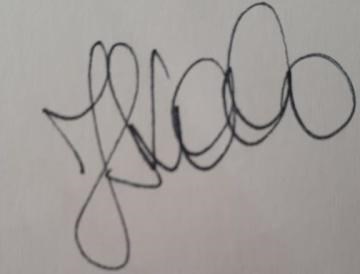 ____________________________                                                                                                   Jéssica dos Santos Solha                                                                                                           Coordenadora Pedagógica TABELA DE HORAS TRABALHADAS COORDENAÇÃO PEDAGÓGICA TABELA DE HORAS TRABALHADAS PROFESSORES E MONITORES TABELA DE HORAS TRABALHADAS -  Nome do Professor: Arthur Henrique Allocca Oficina: Educação Ambiental TABELA DE HORAS TRABALHADAS -  Nome do Professor: Juliana de Camargo Hernandes Oficina: Circo Total: 24h TABELA DE HORAS TRABALHADAS -  Nome do Professor: Rafaela Alves Oficina: Dança TABELA DE HORAS TRABALHADAS -  Nome do Professor: Eduardo Takahashi Oficina: Informática TABELA DE HORAS TRABALHADAS -  Nome do Professor: Marcus Castro Oficina: Ritmos Musicais e Teatro TABELA DE HORAS TRABALHADAS -  Nome do Professor: Estevão Oficina: Desenho                                                  TABELA DE HORAS TRABALHADAS -  Nome do Professor: Marcela Morina Oficina:Teatro                                                     TABELA DE HORAS TRABALHADAS -  Nome do Professor: Adriana Oficia: Mediação de Conflitos TABELA DE HORAS TRABALHADAS -  Nome do Professor: Isabela Soares de Sena Oficina: Mediação de Conflito  TABELA DE HORAS TRABALHADAS -  Nome do Professor: Everton dos Santos Machado Oficina: Recreação e Psicomotricidade TABELA DE HORAS TRABALHADAS Nome do professor: Jeferson Diogo de Sousa Oficina: Futsal e Psicomotricidade TABELA DE HORAS TRABALHADAS Nome do professor: Hilda Lourenço Oficina: Leitura TABELA DE HORAS TRABALHADAS Nome do Professor: Brenda Andrade Dos Santos Oficina: matemática TABELA DE HORAS TRABALHADAS Nome do Professor: Haline da Silva Santos Fernandes Oficina: Aula de Reforço TABELA DE HORAS TRABALHADAS Nome da Professora: Jessica Miranda Oficina: Mediação de Conflitos TABELA DE HORAS TRABALHADAS Nome do Professor: Jéssica F Oficina: Aula de Matematica TABELA DE HORAS TRABALHADAS -  	Nome do Professor: Victor Escudeiro e Silva 	 Oficina: Educação Ambiental TABELA DE HORAS TRABALHADAS -  Nome do Professor: Cristian Fernando Oficina: Jogos Cooperativos TABELA DE HORAS TRABALHADAS -  Nome do Professor: Cicero Leonel Oficina: Capoeira TABELA DE HORAS TRABALHADAS -  Nome do Professor: Joao dos Santos Oficina: Capoeira REUNIÕES E CAPACITAÇÕES DE EQUIPE 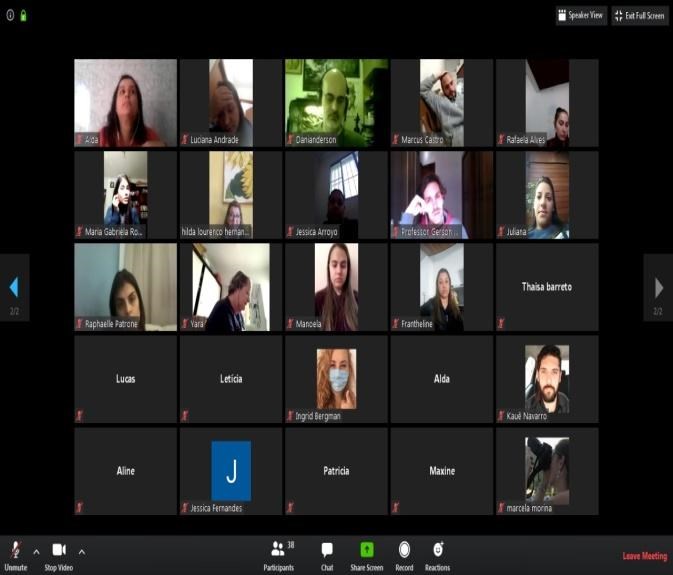 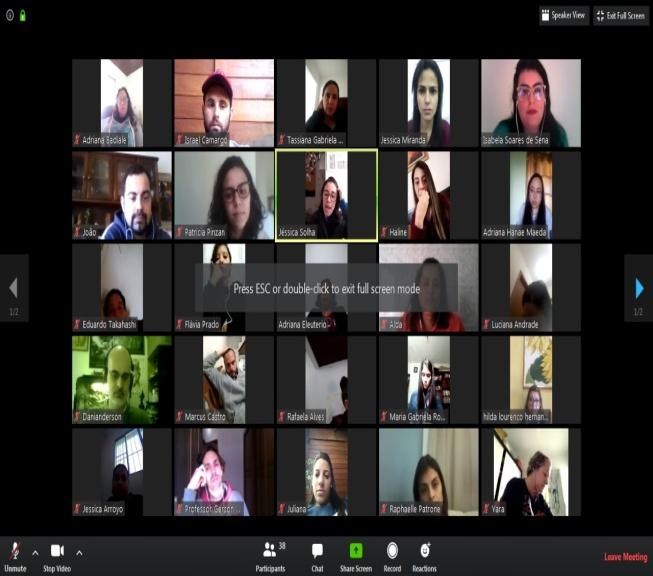 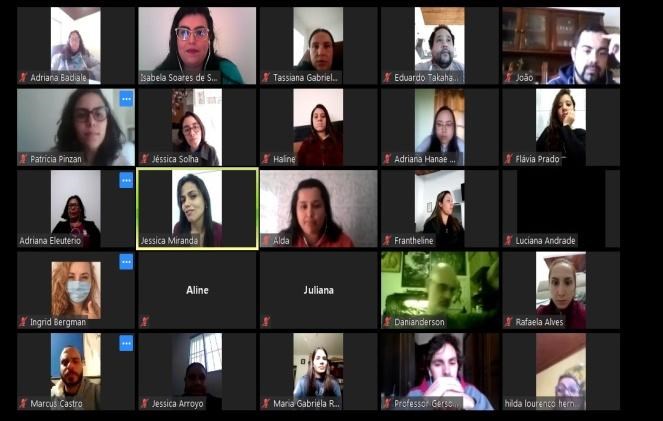 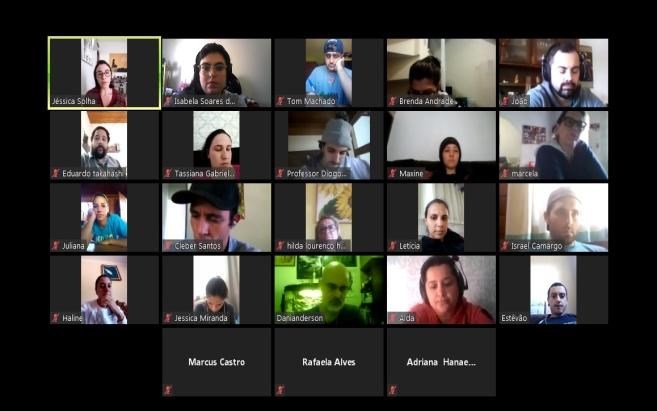 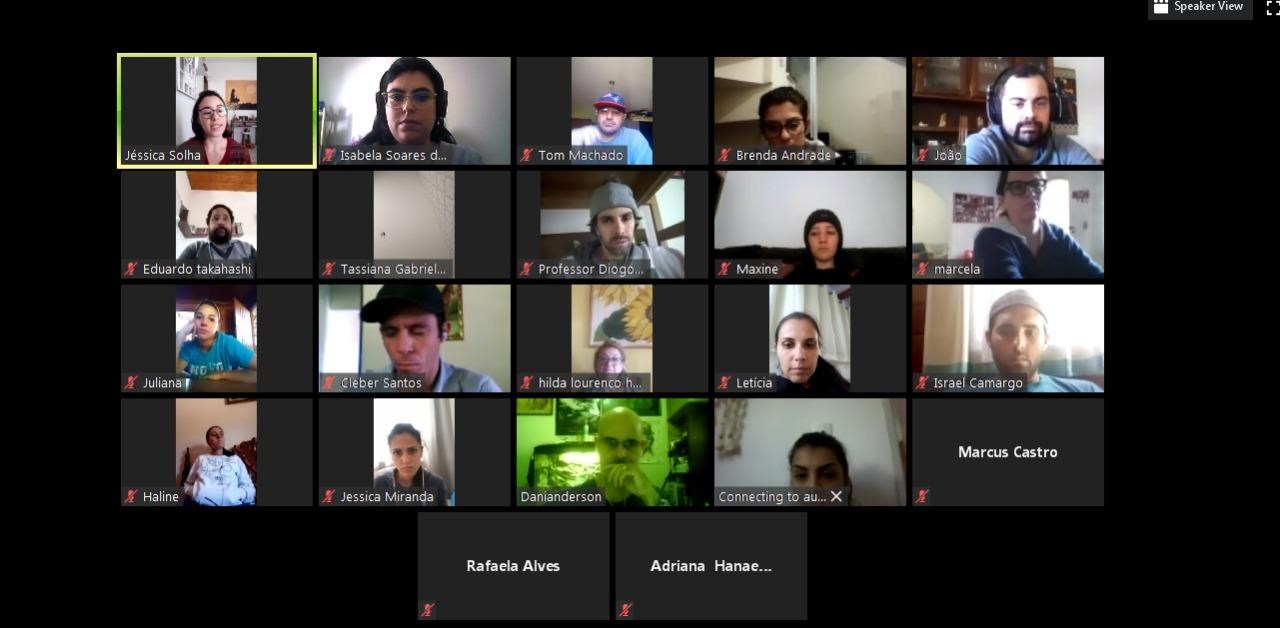 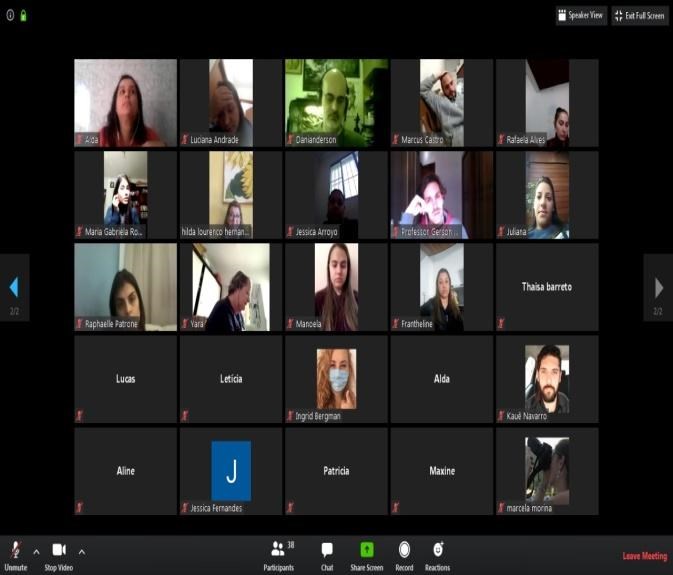 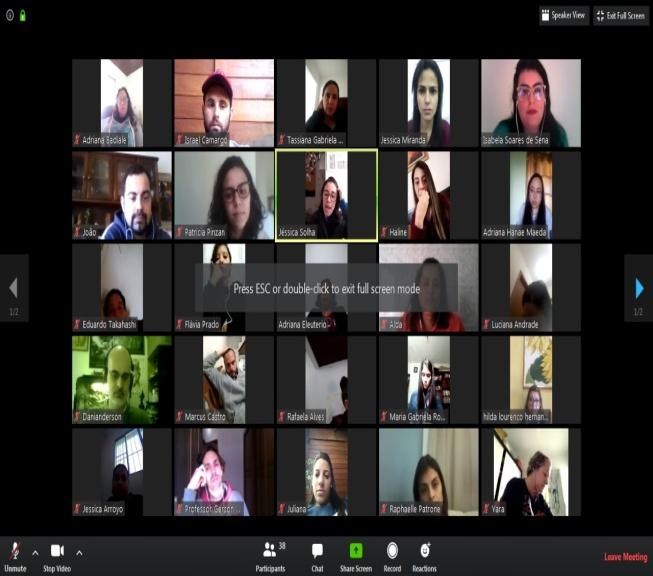 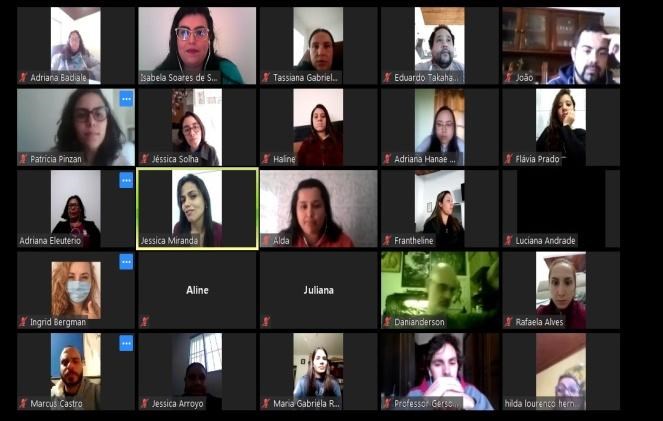 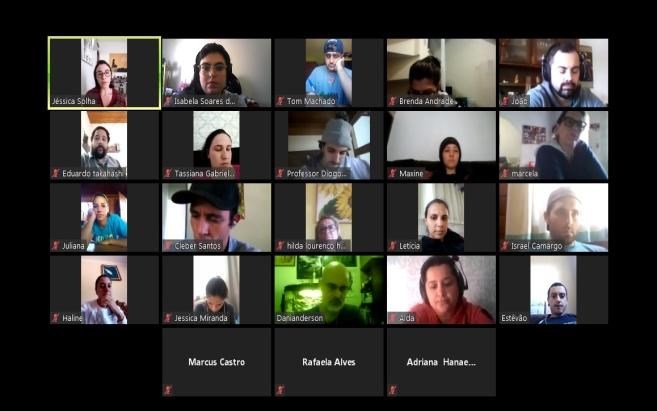 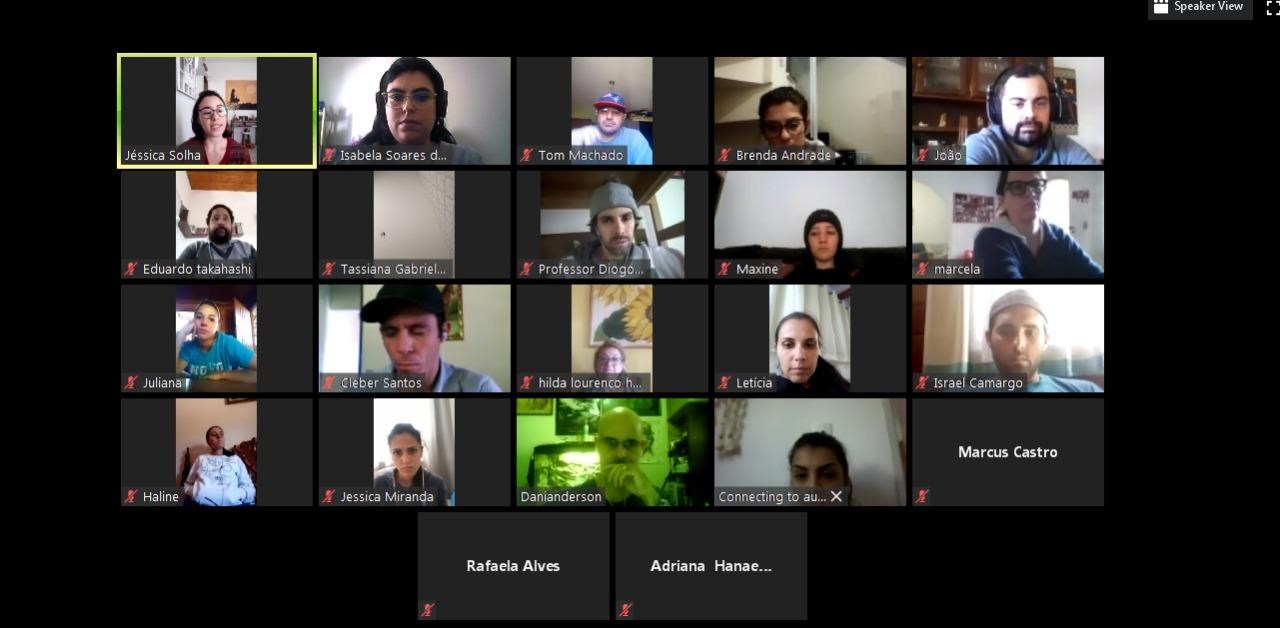 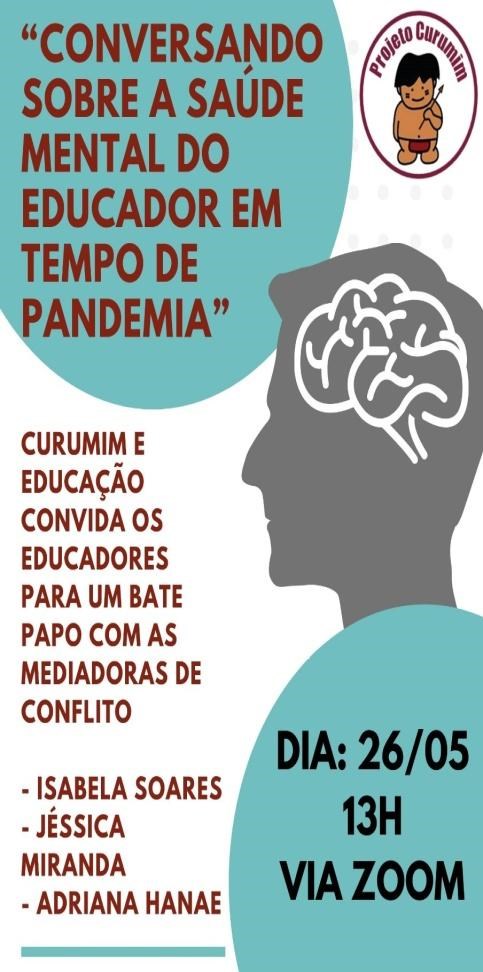 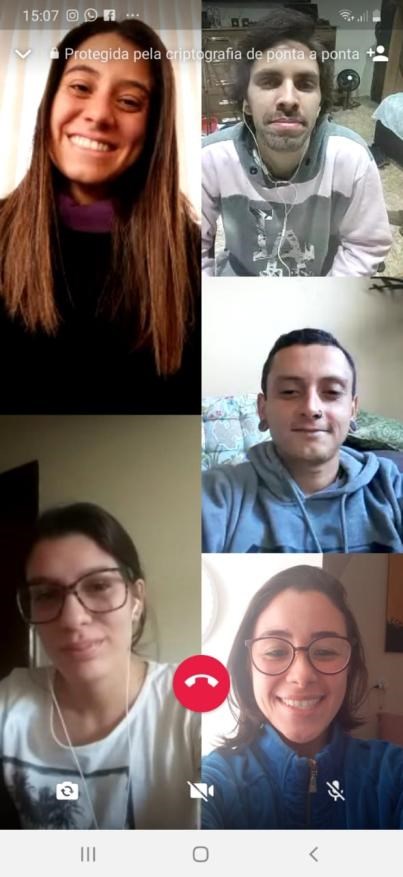 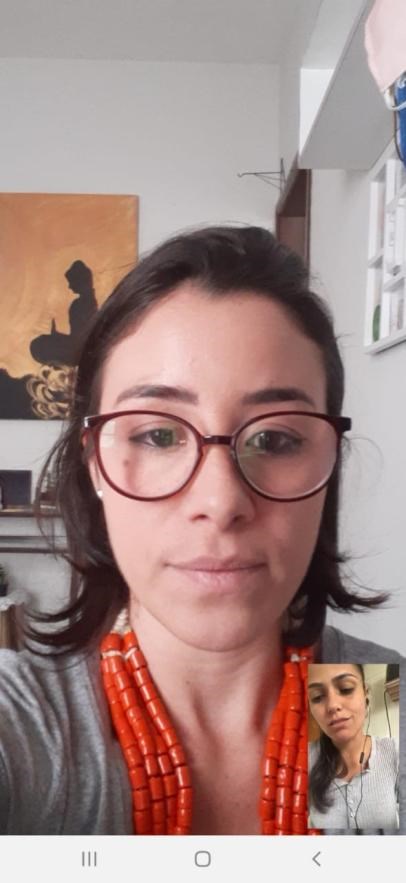 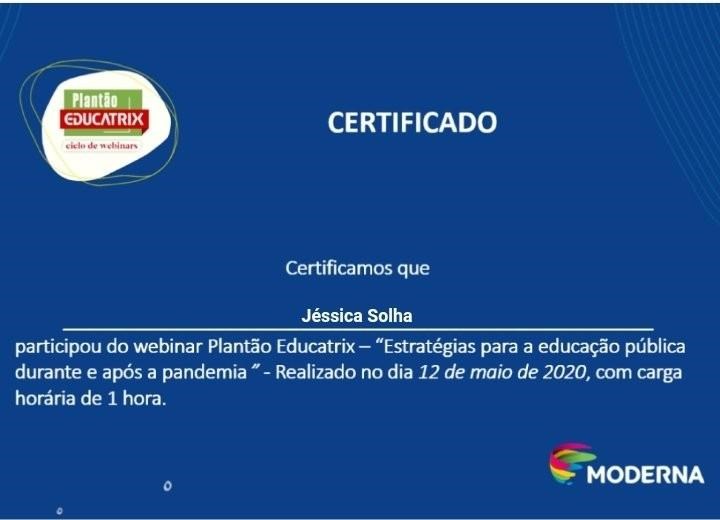 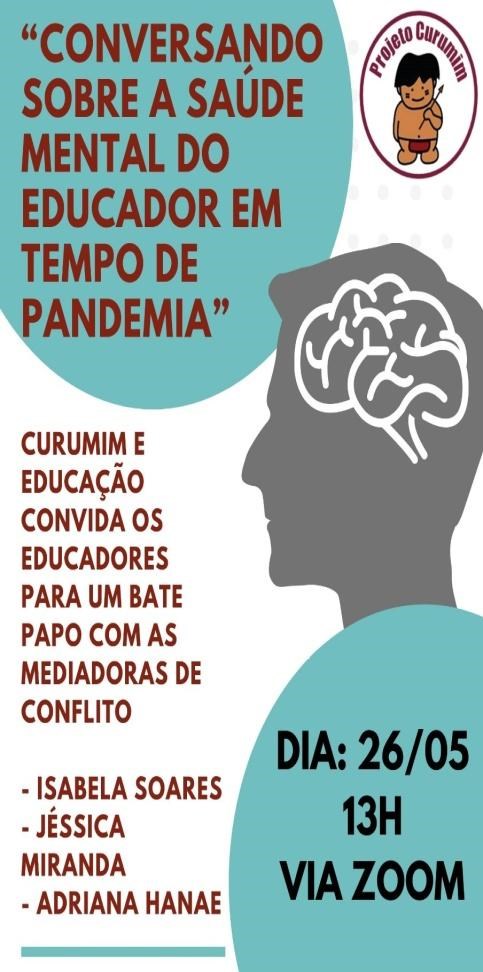 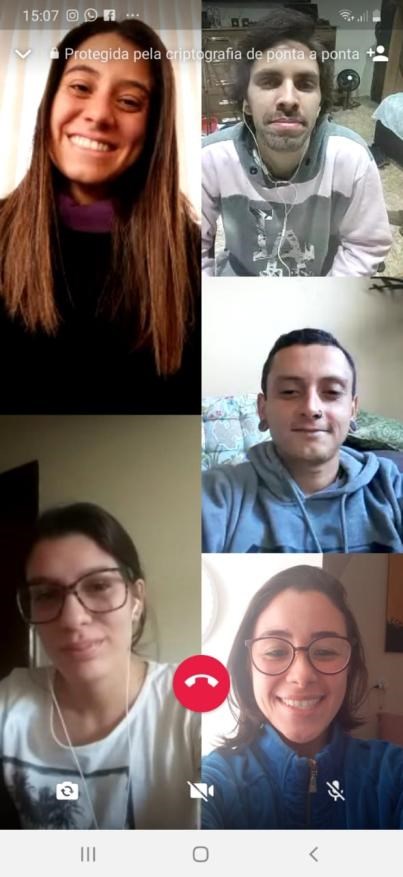 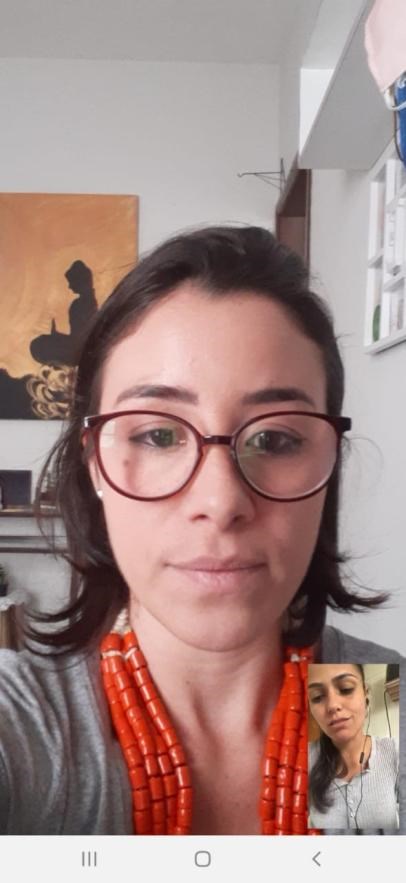 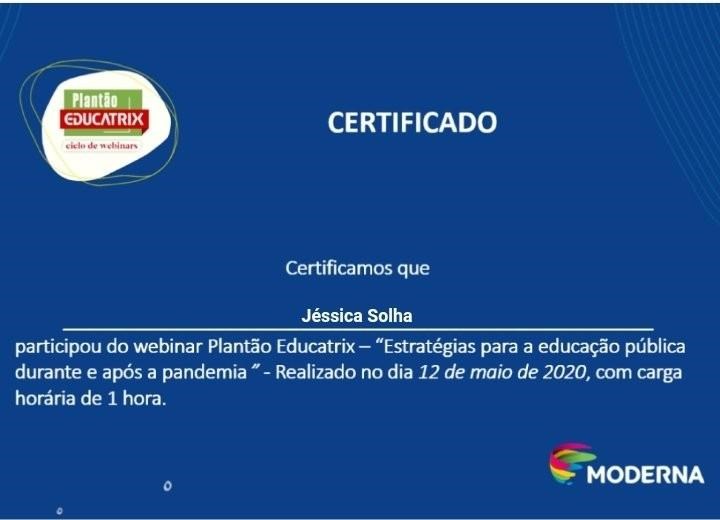 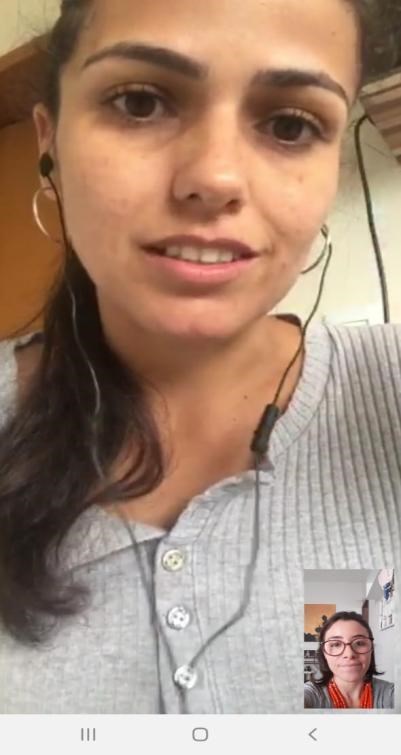 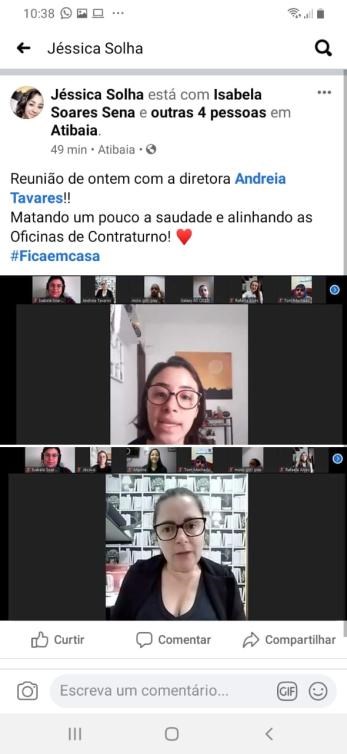 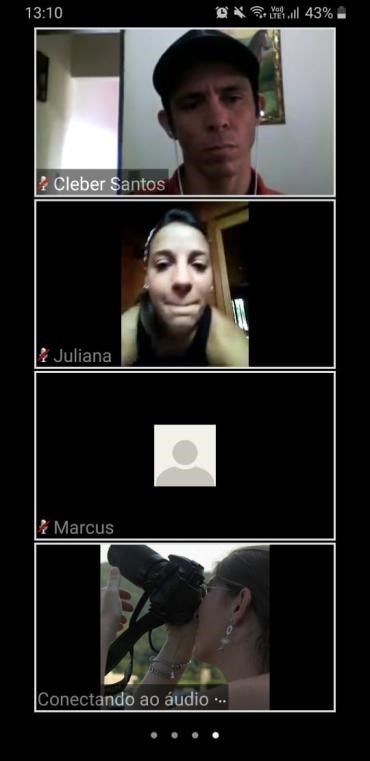 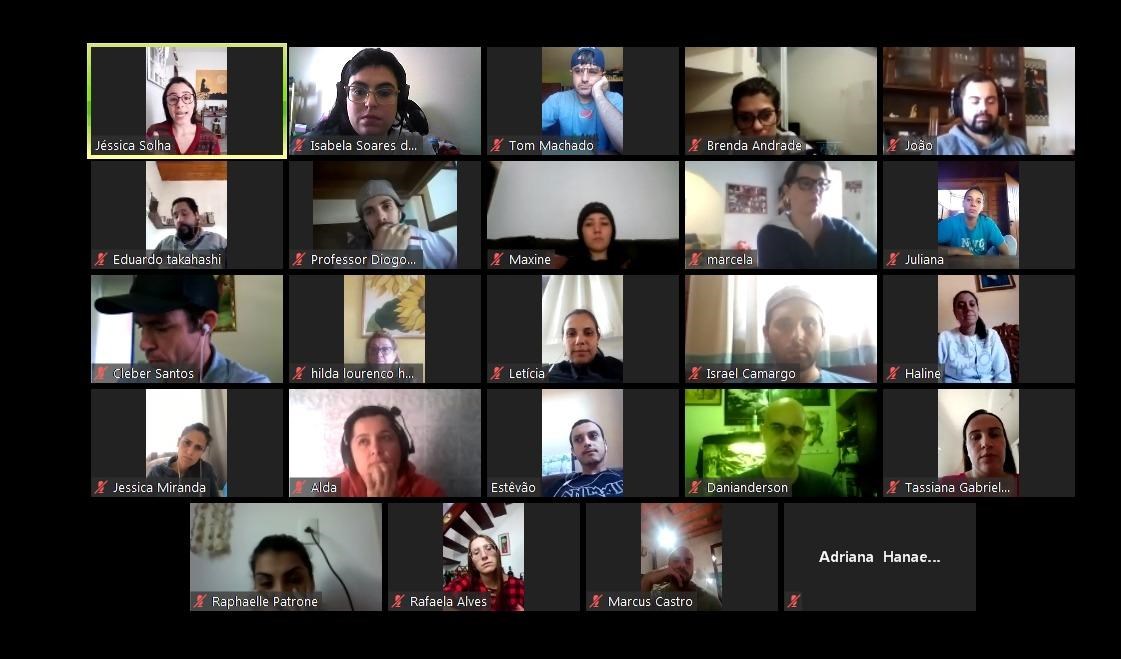 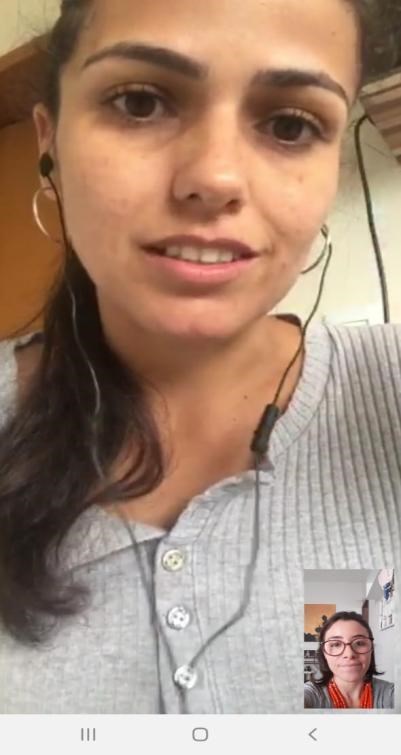 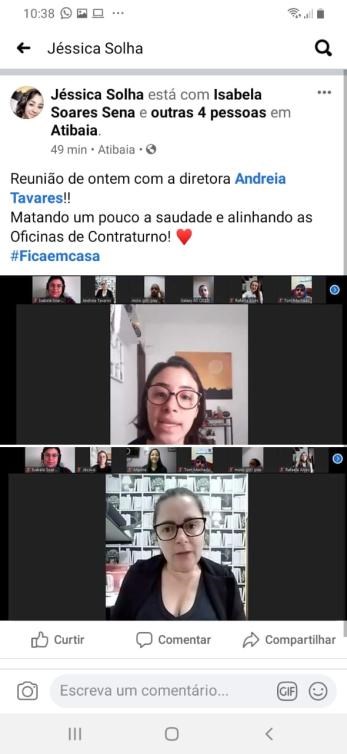 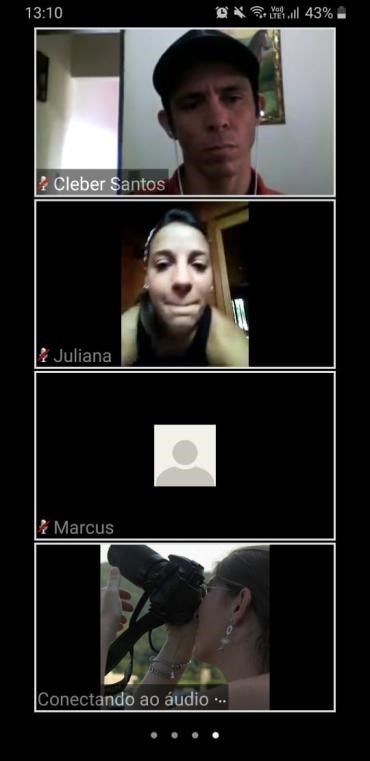 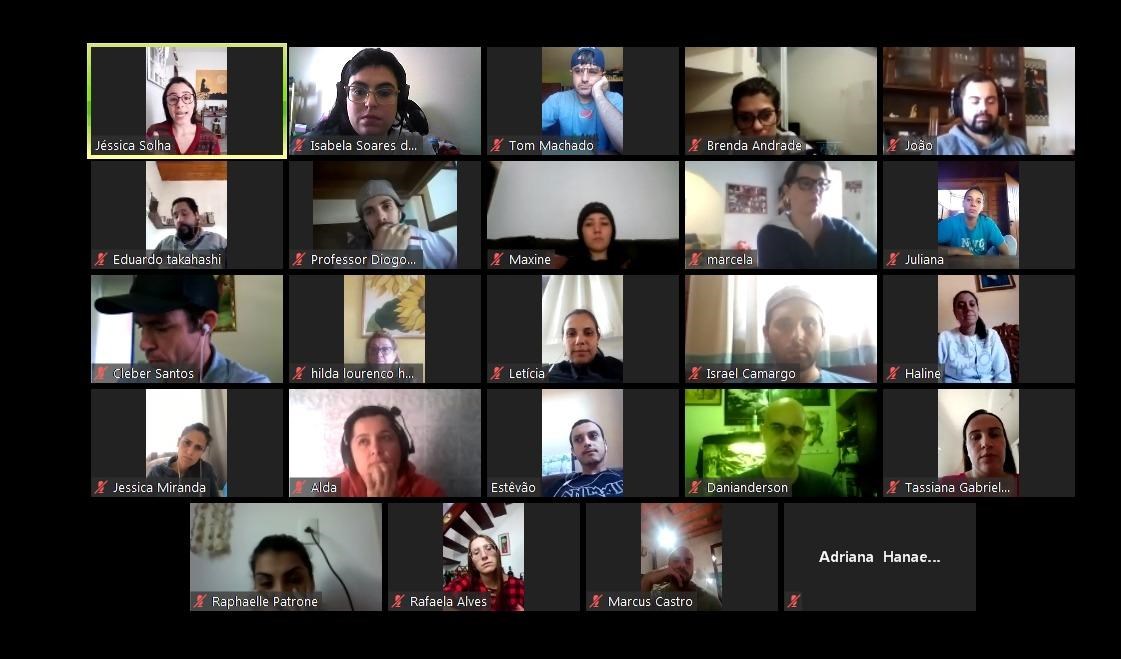 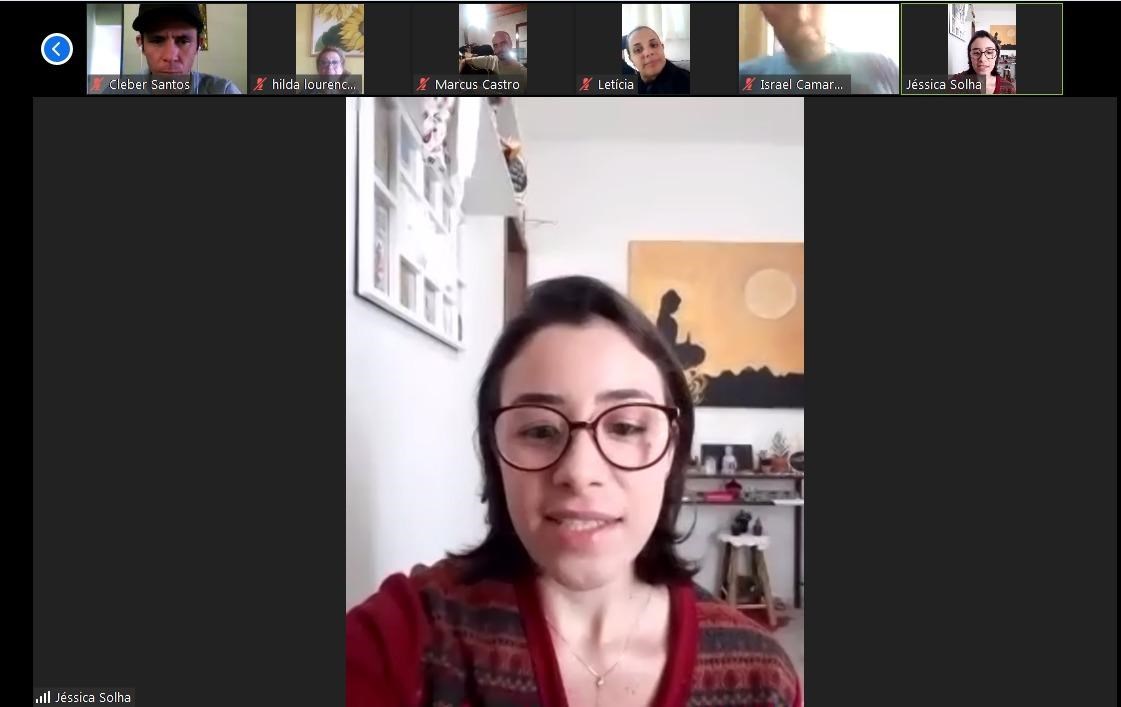 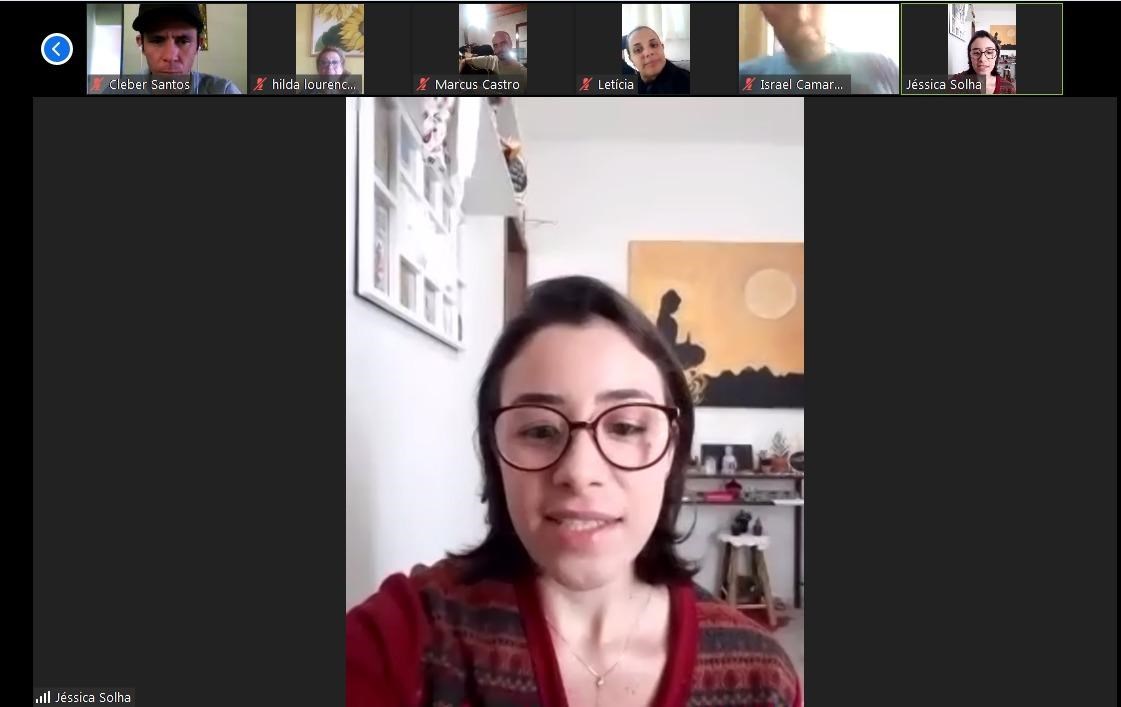 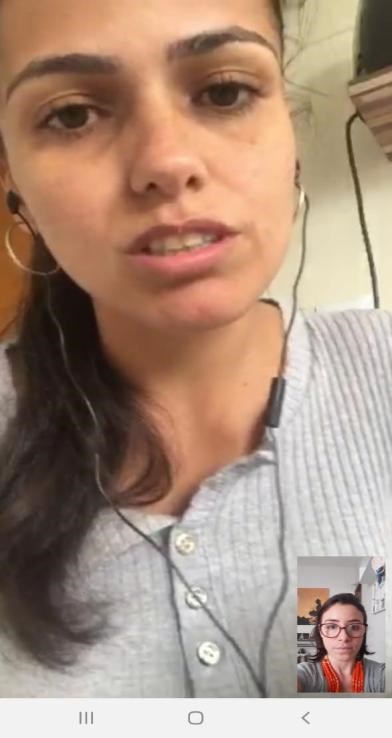 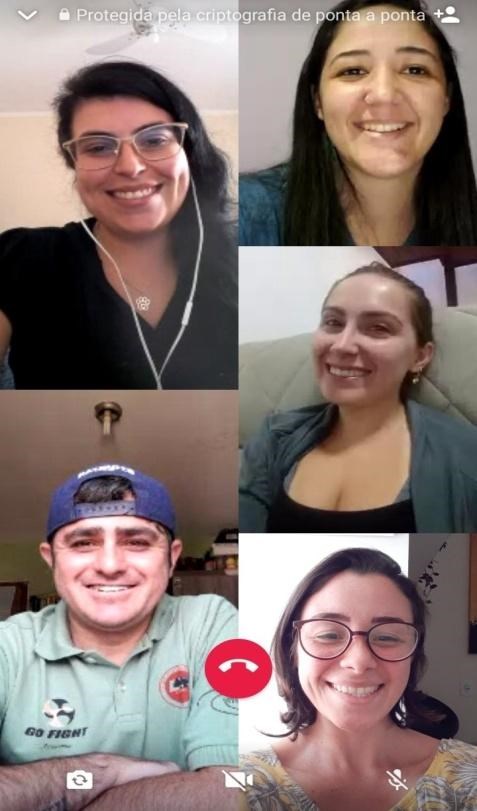 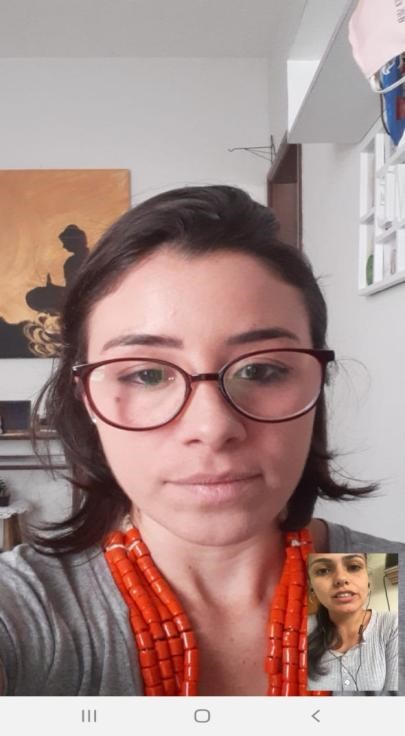 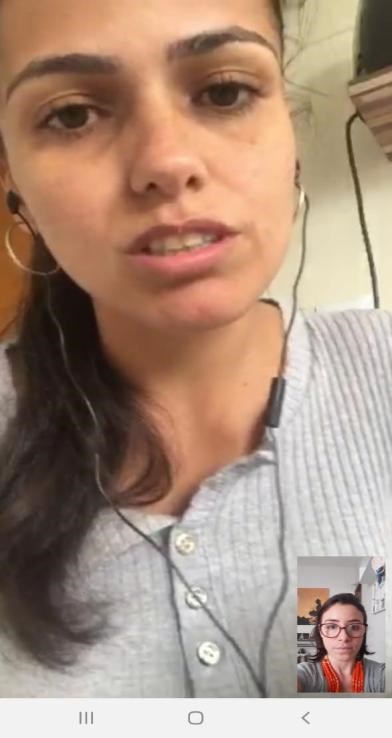 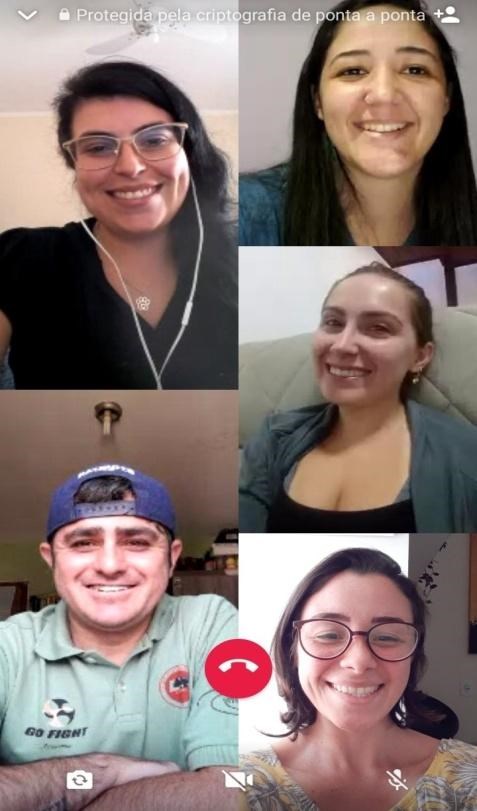 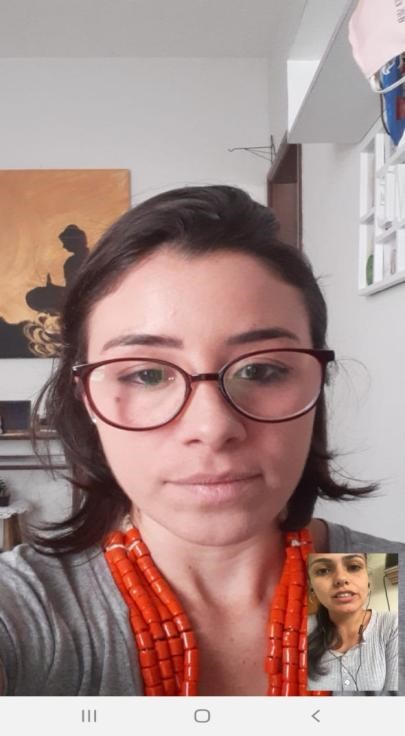 VIDEO AULAS E ATIVIDADES ONLINE  POLO III 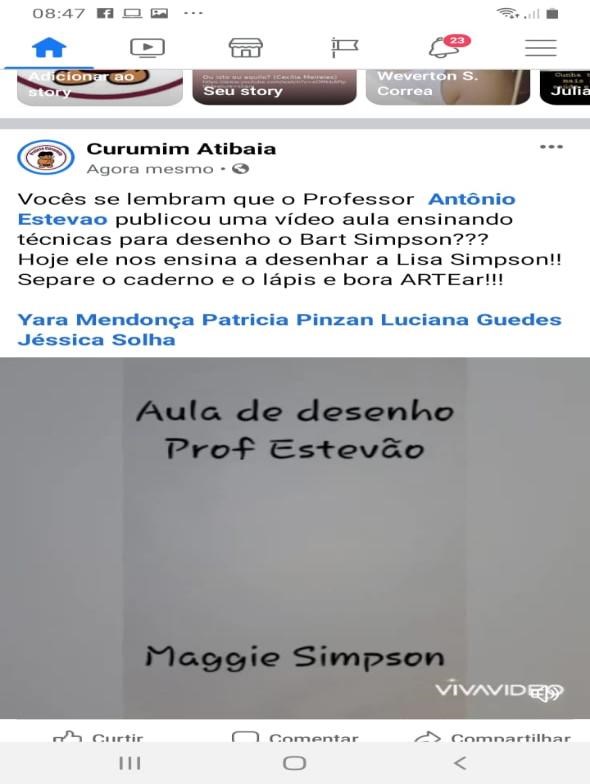 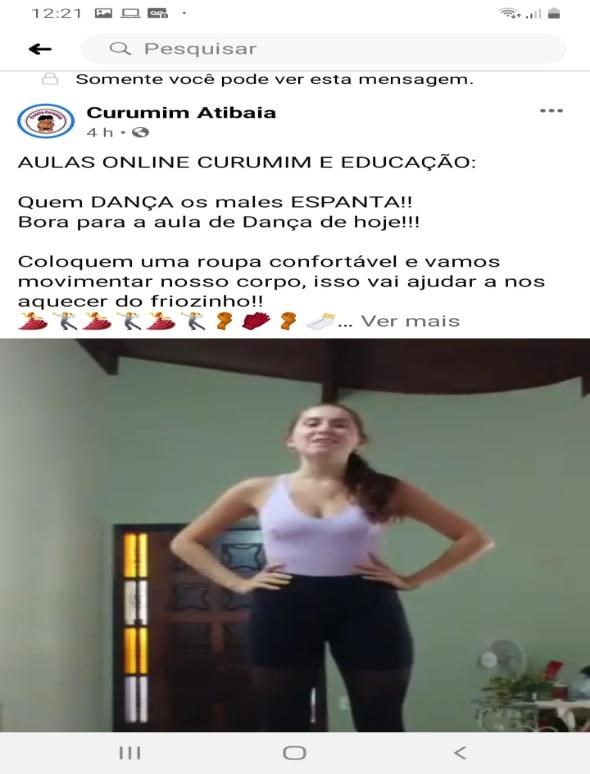 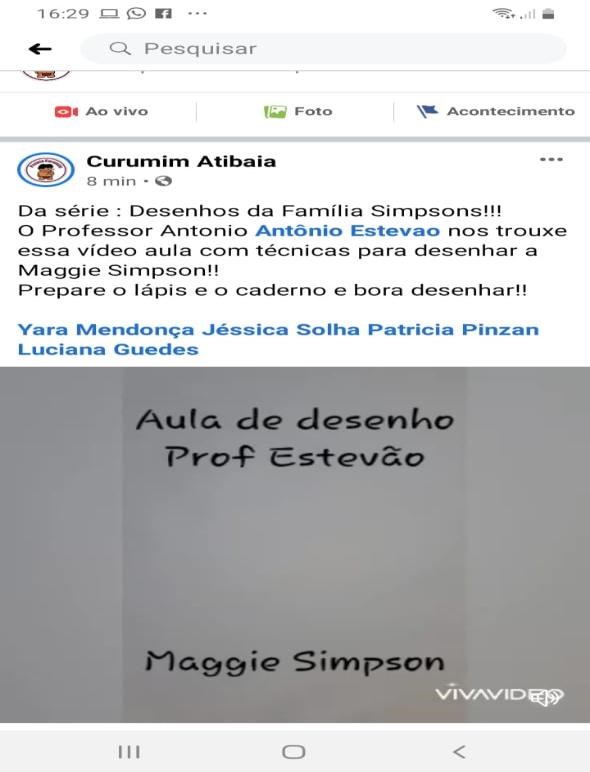 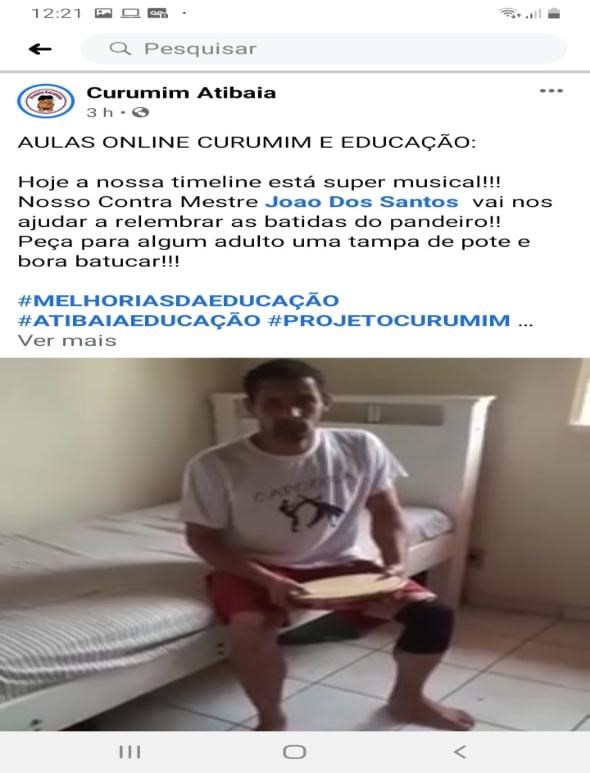 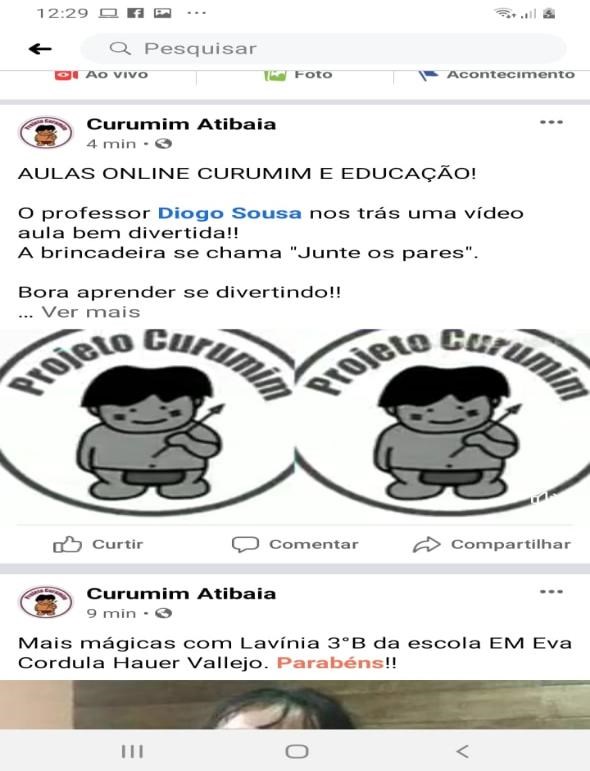 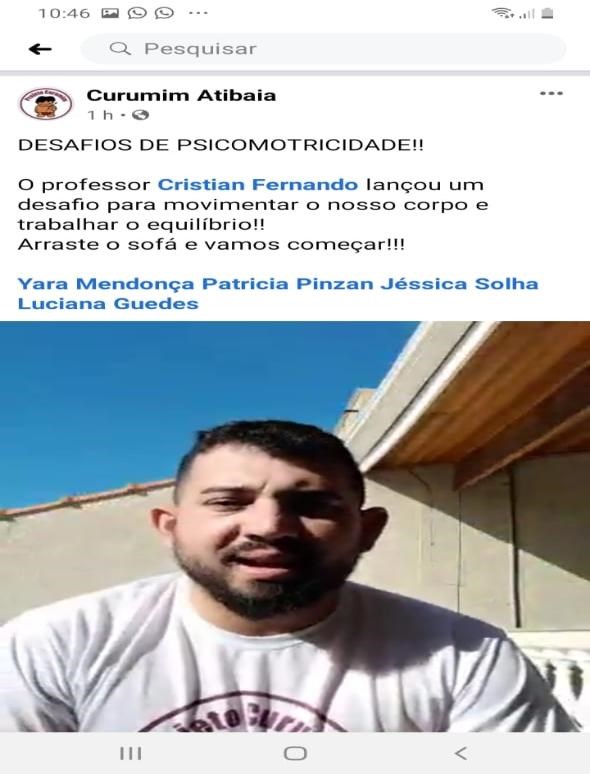 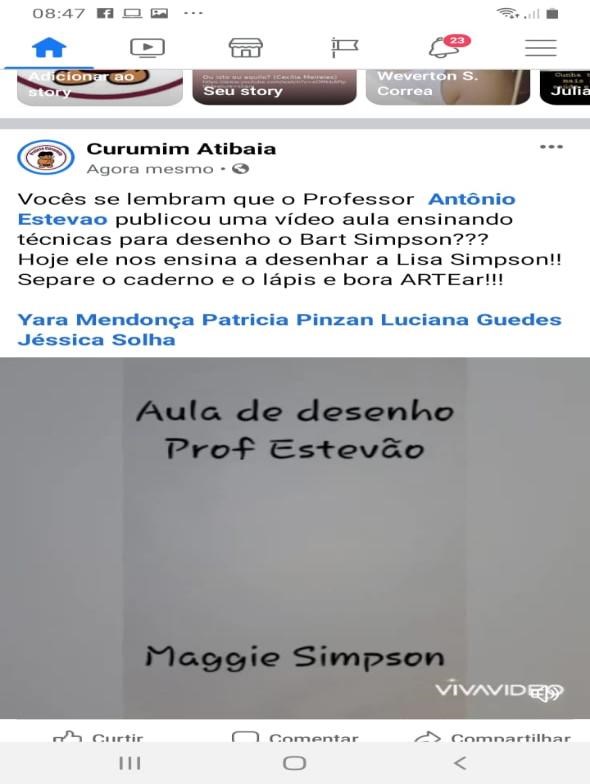 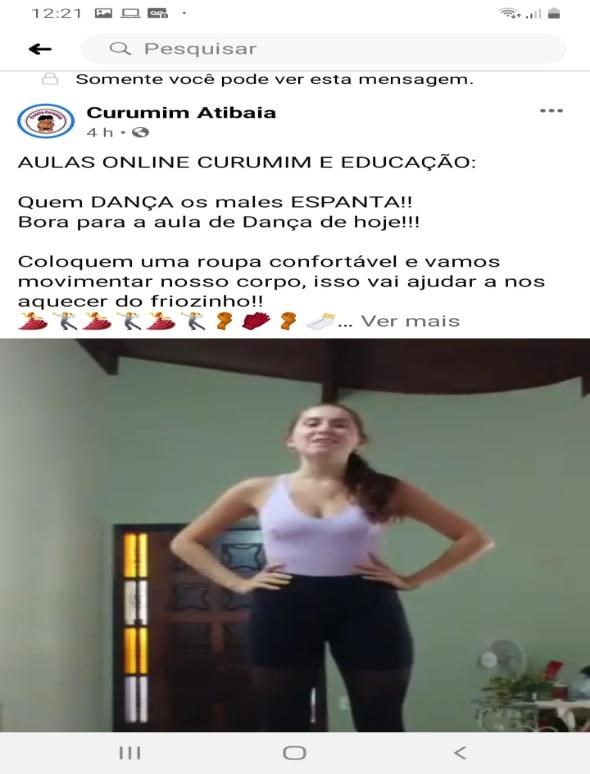 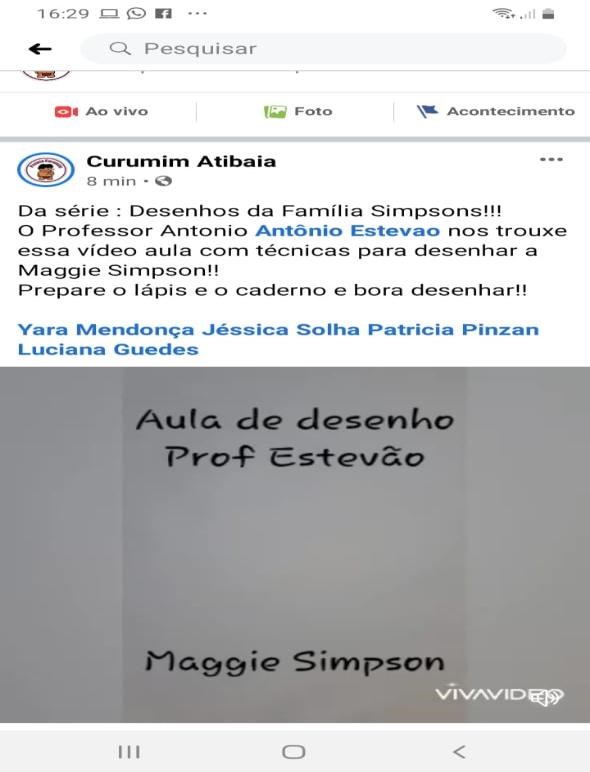 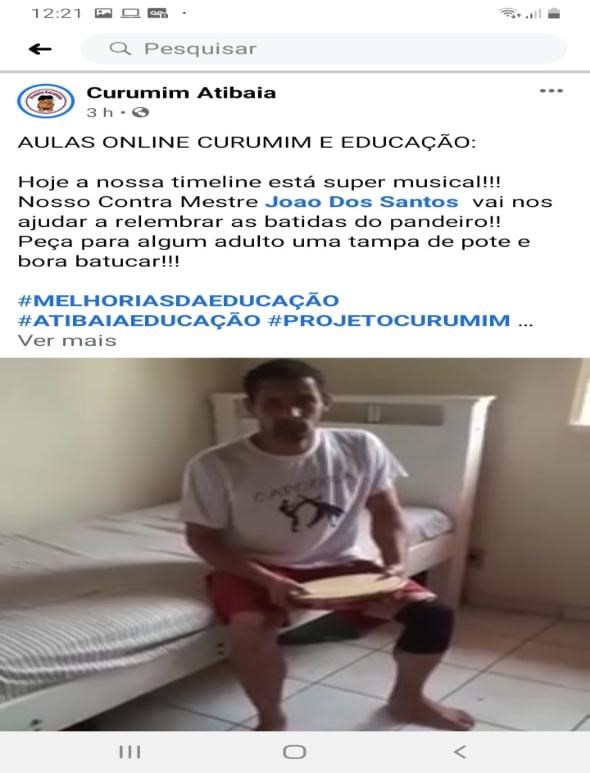 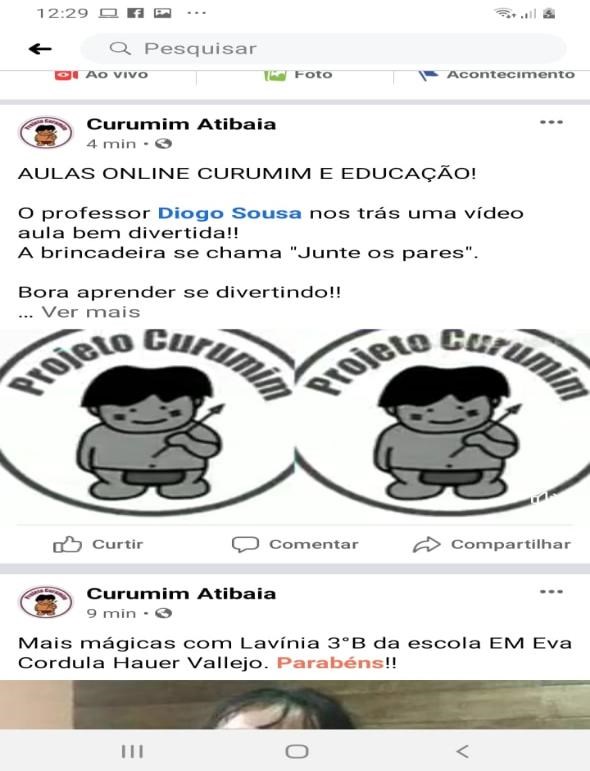 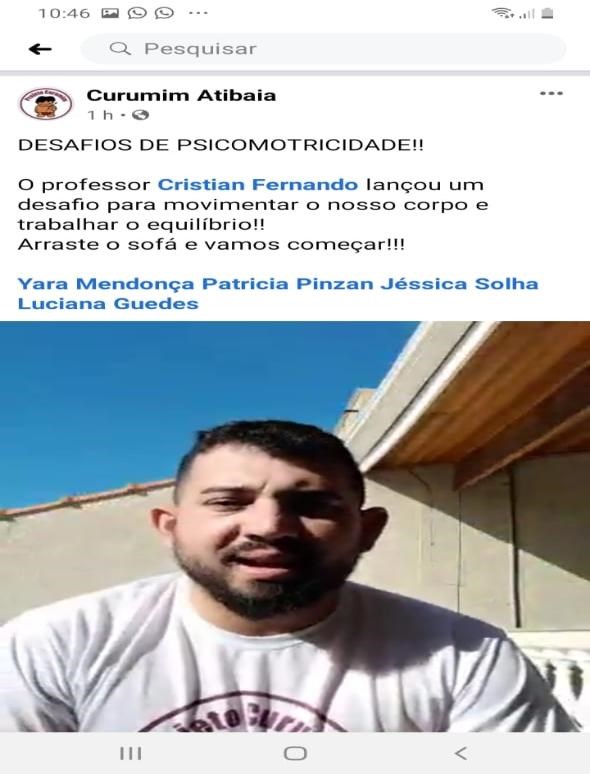 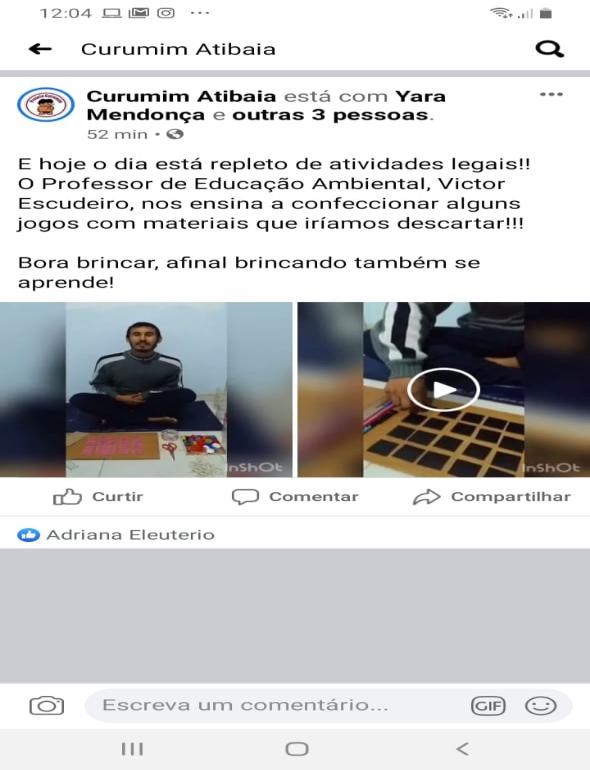 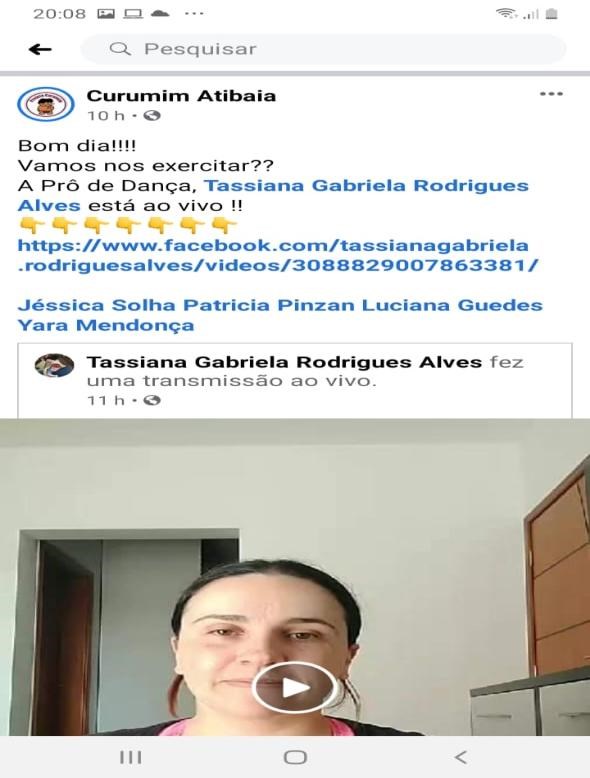 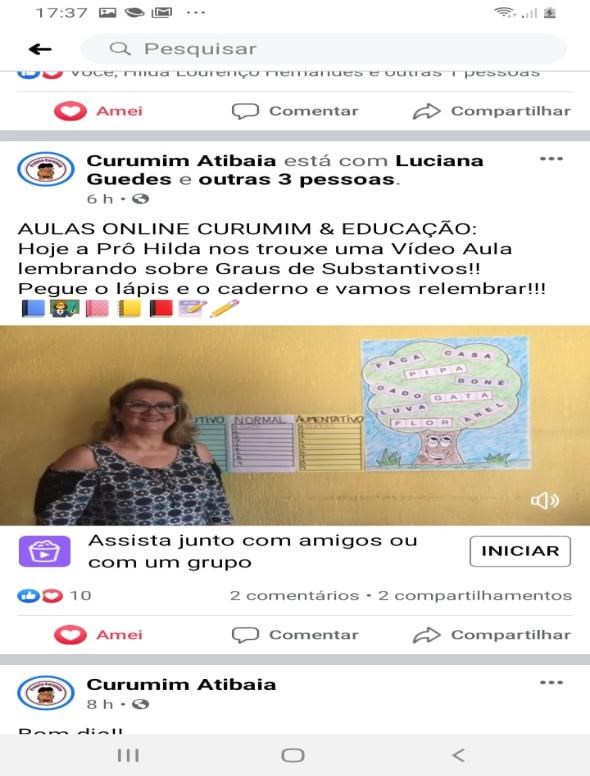 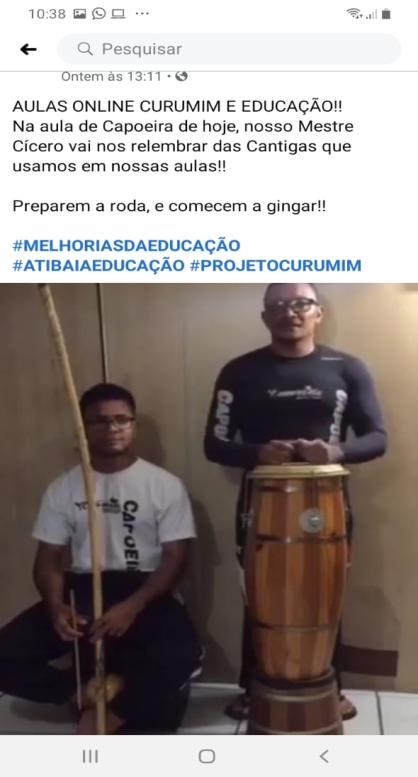 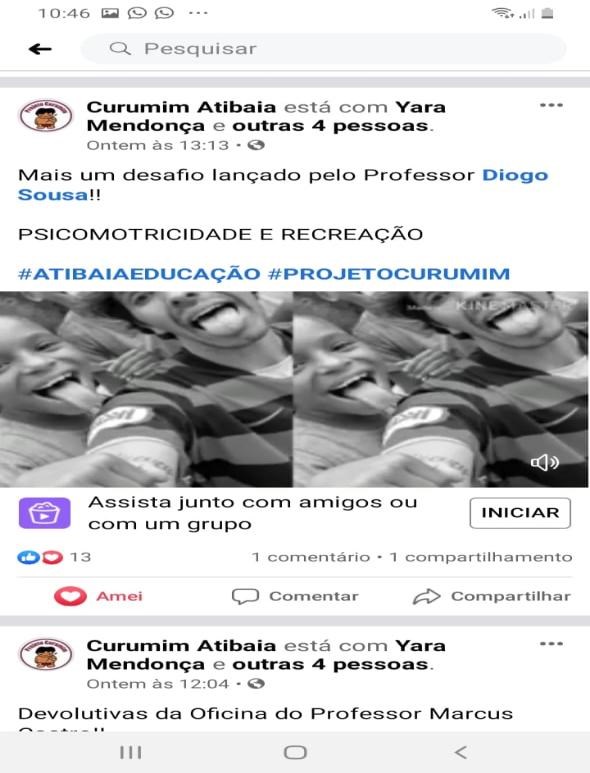 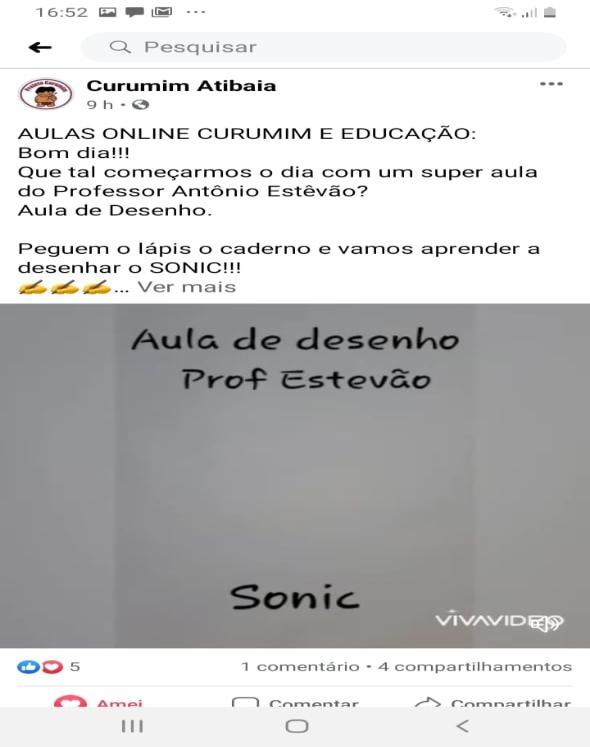 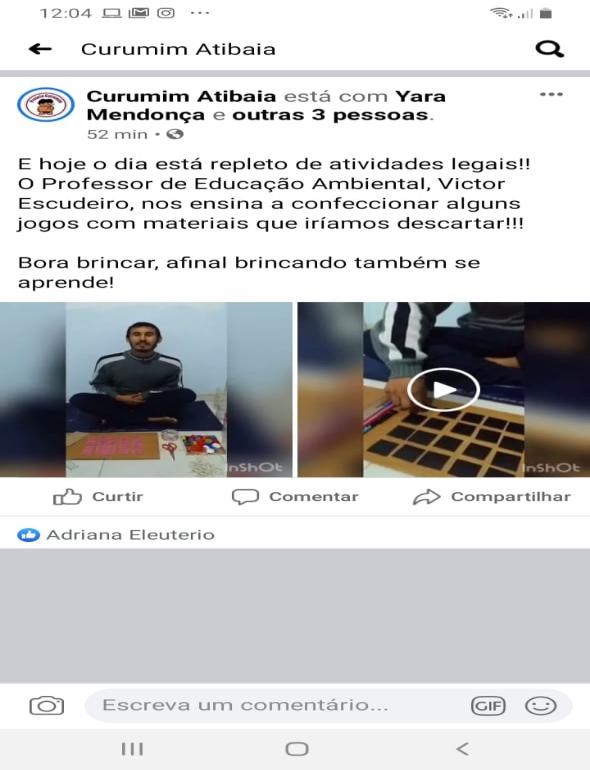 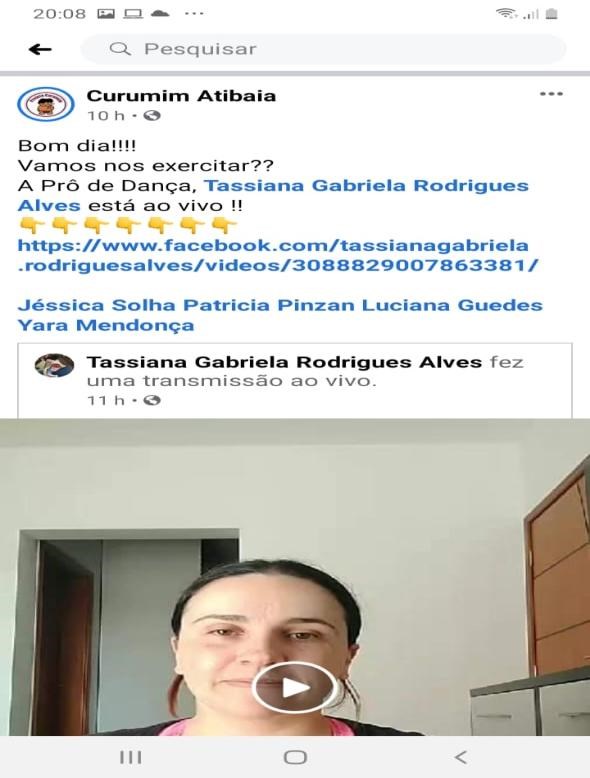 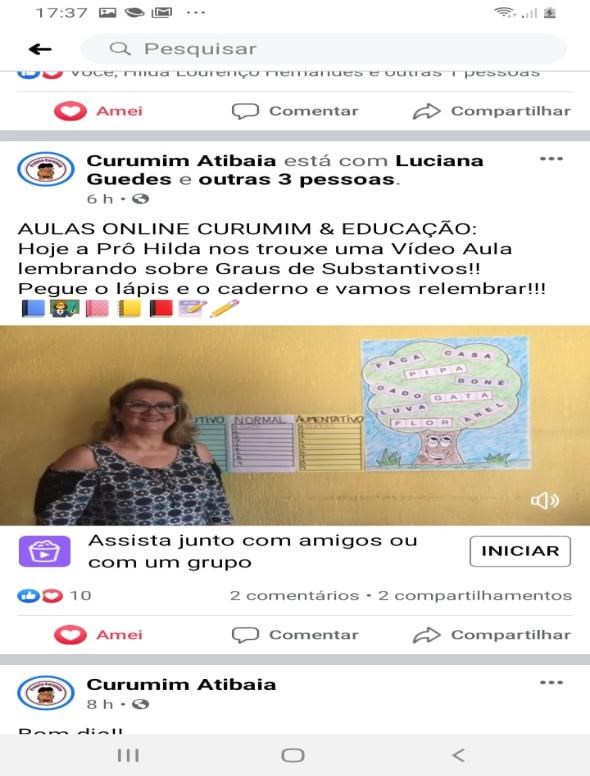 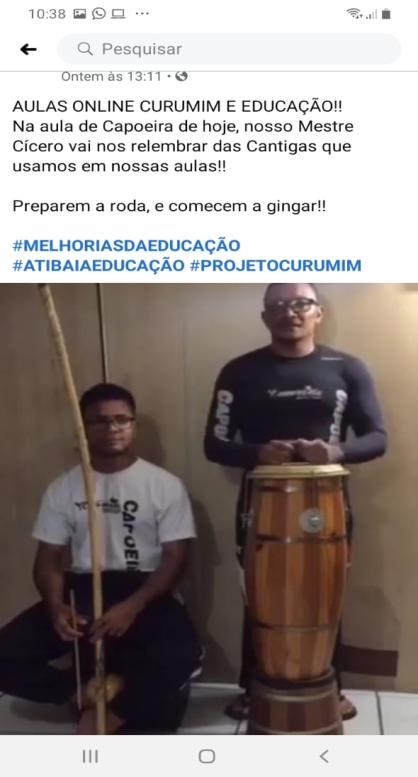 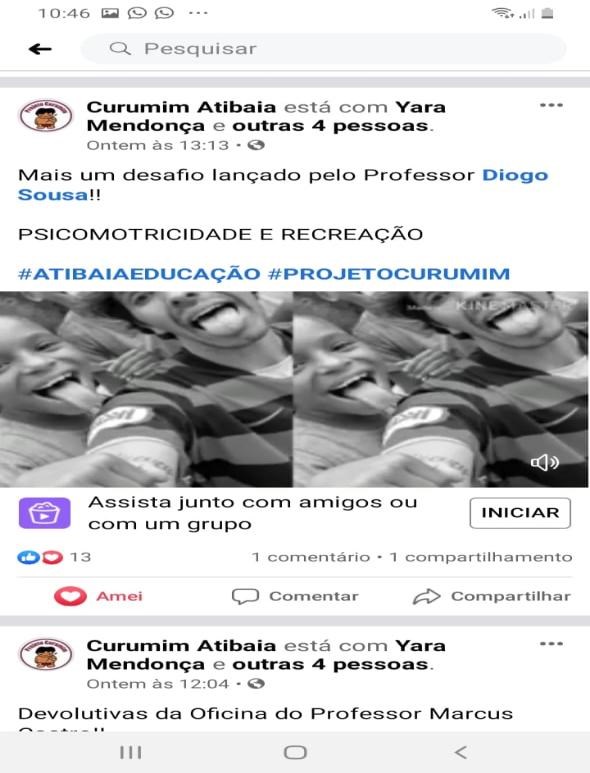 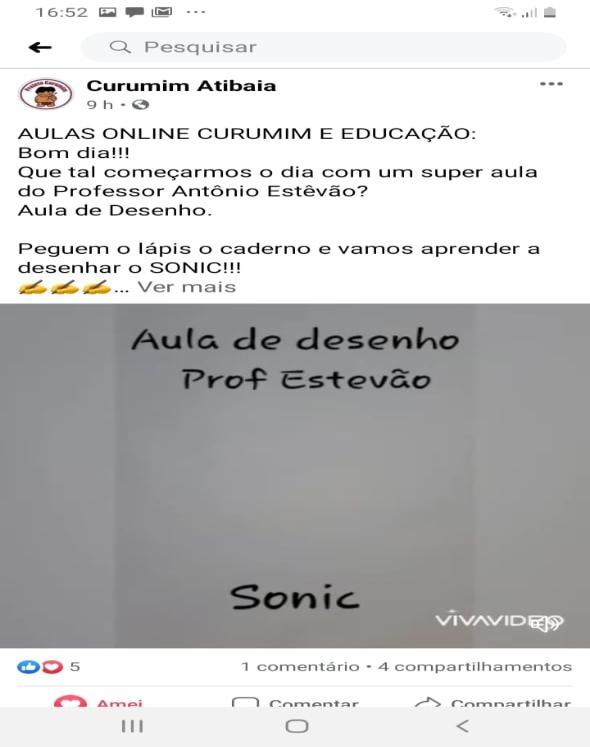 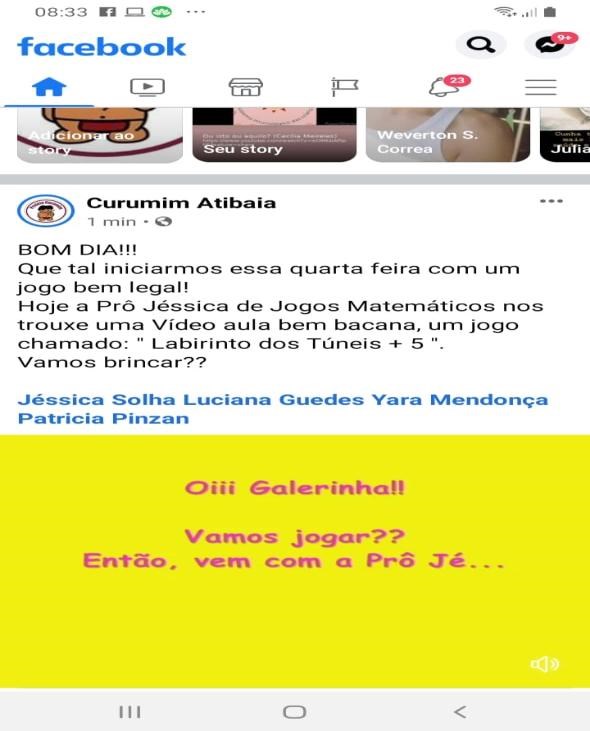 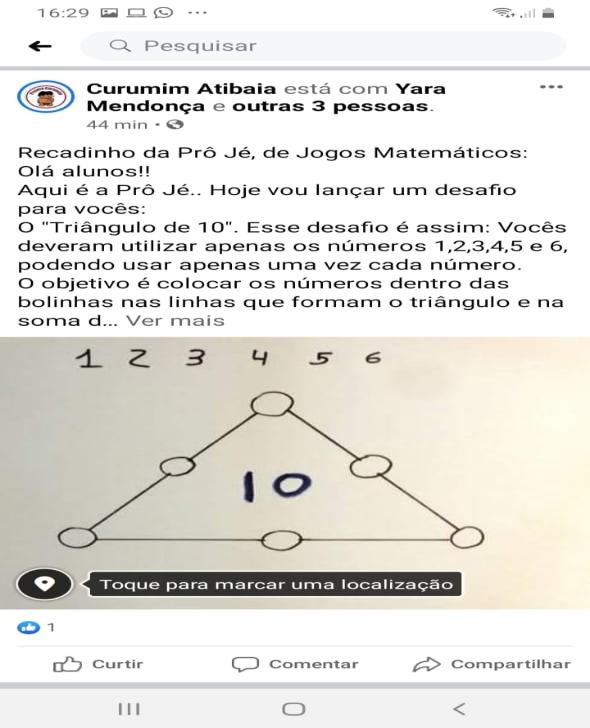 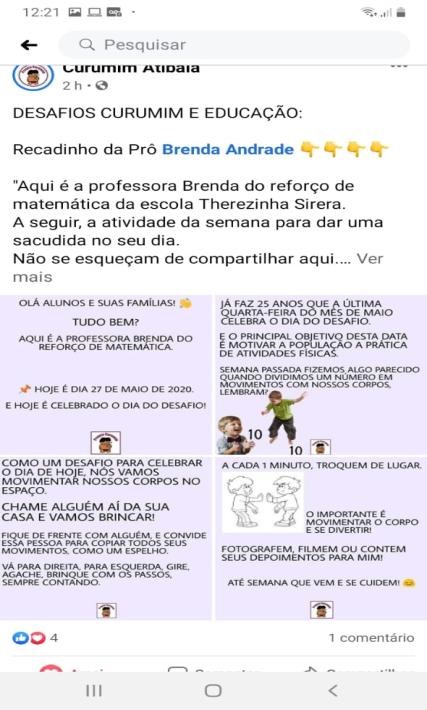 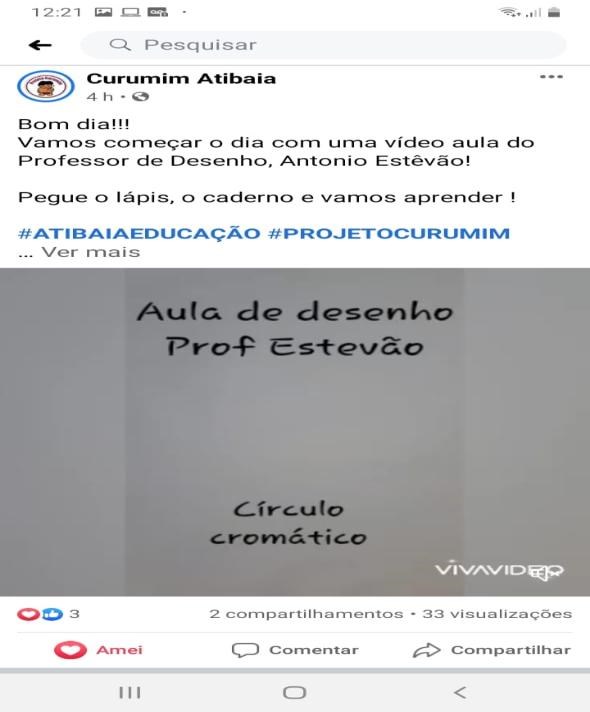 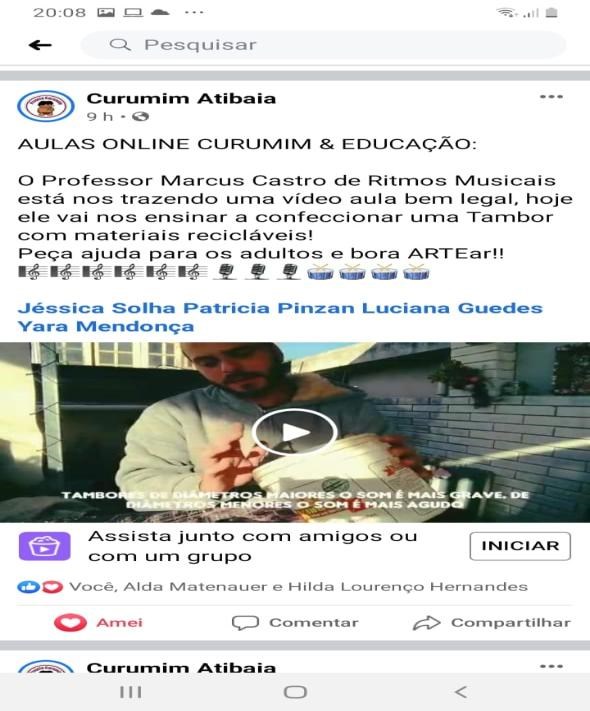 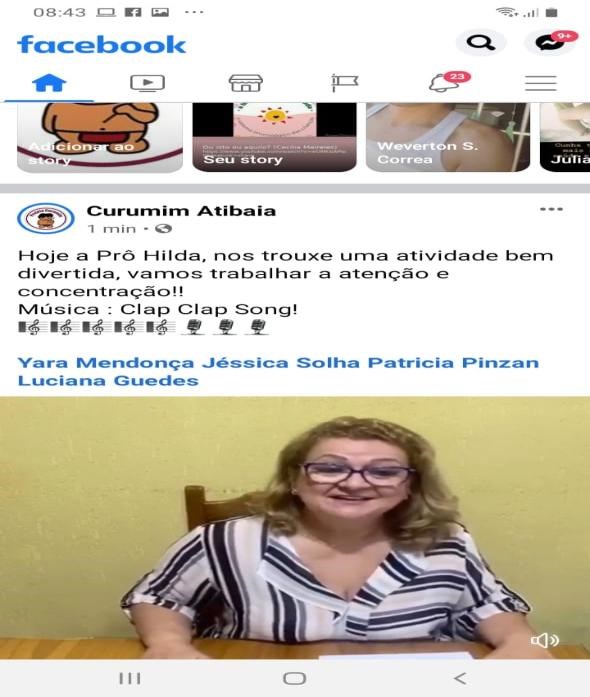 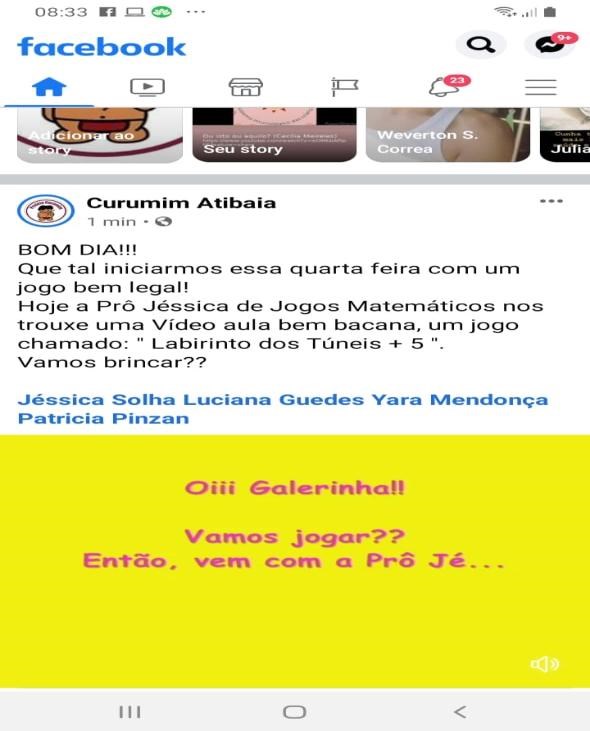 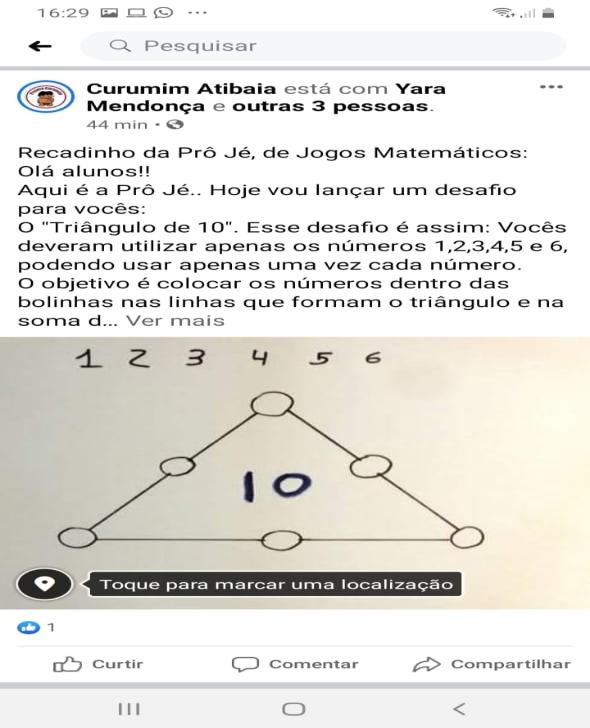 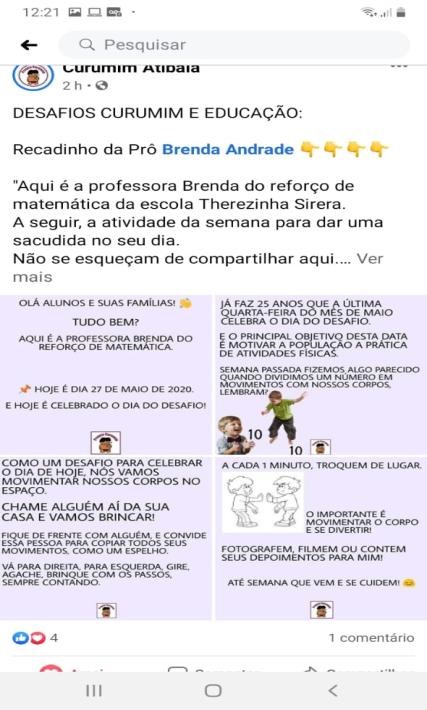 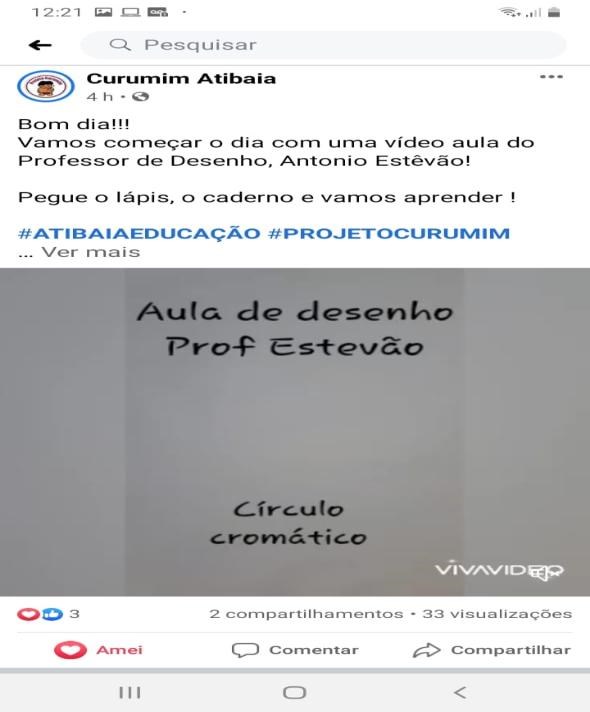 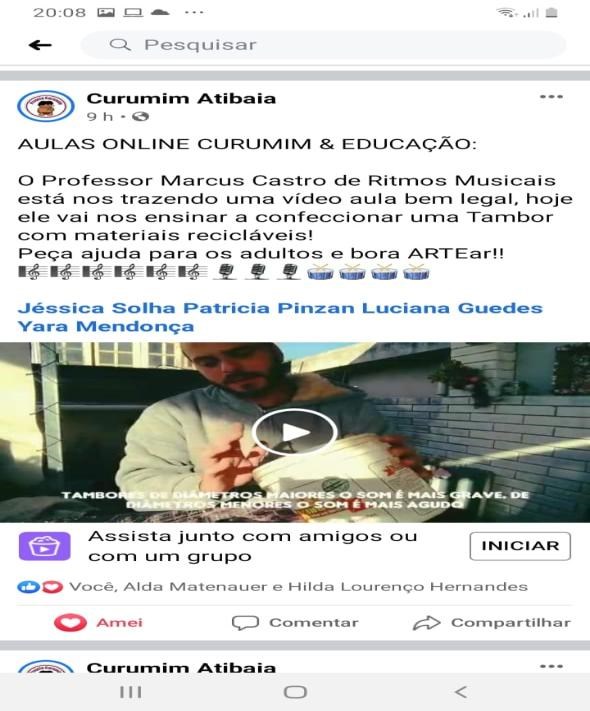 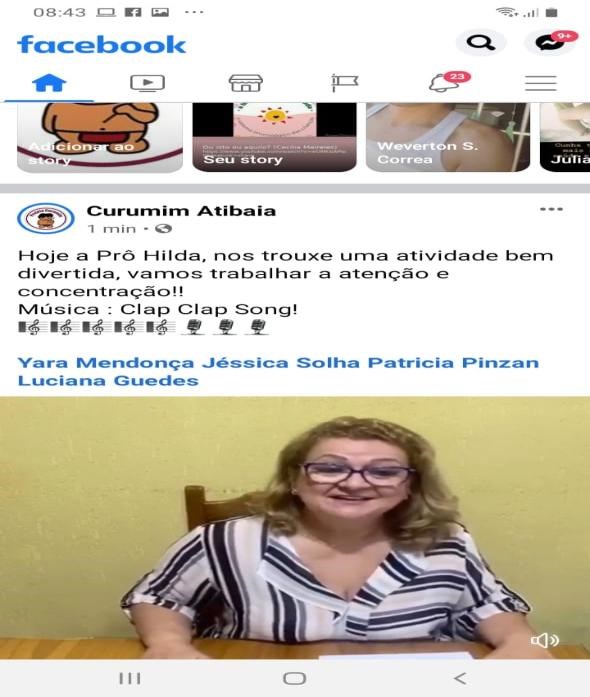 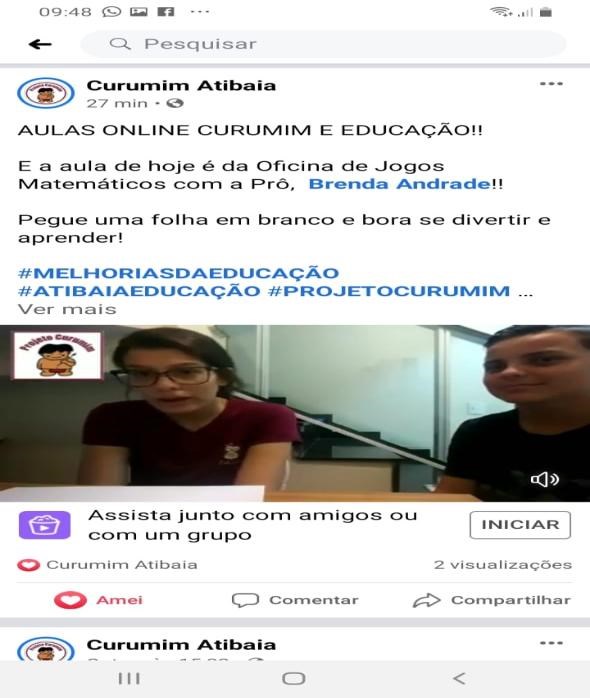 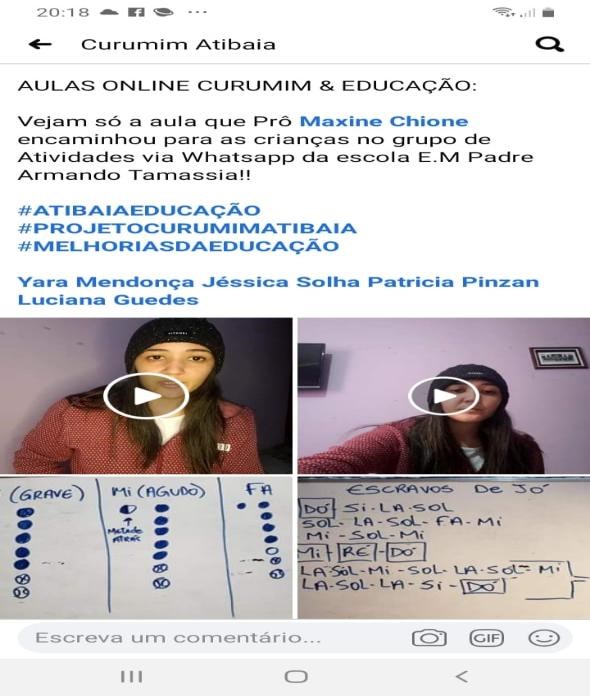 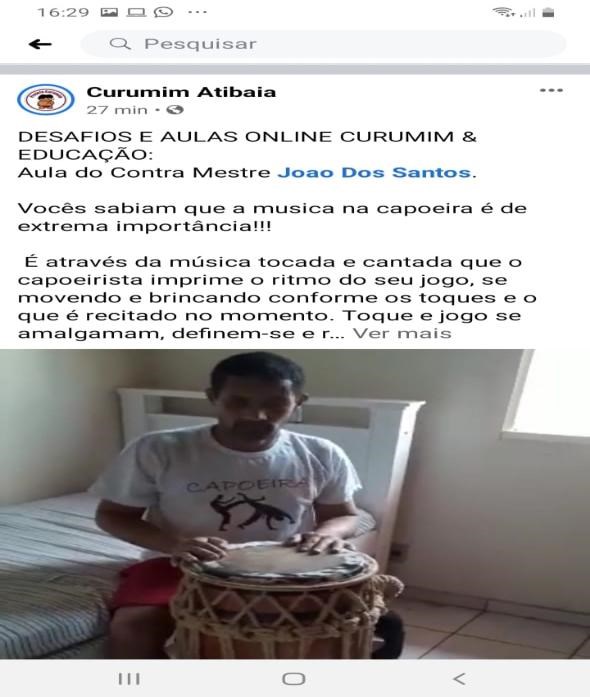 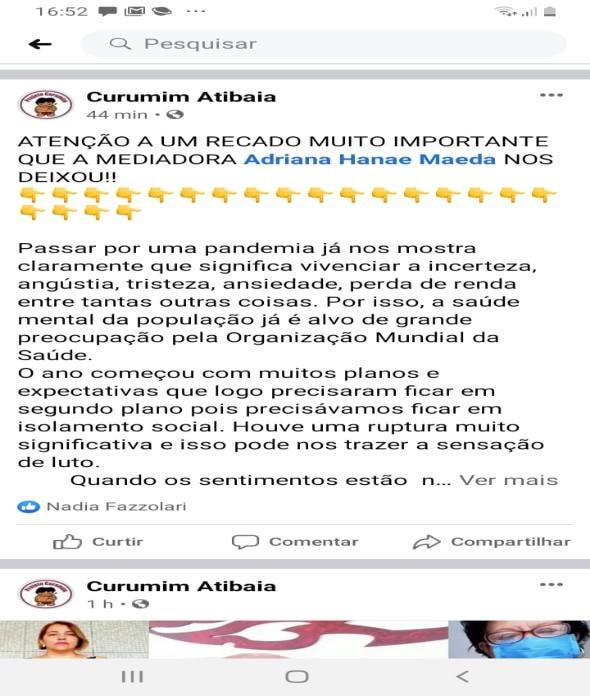 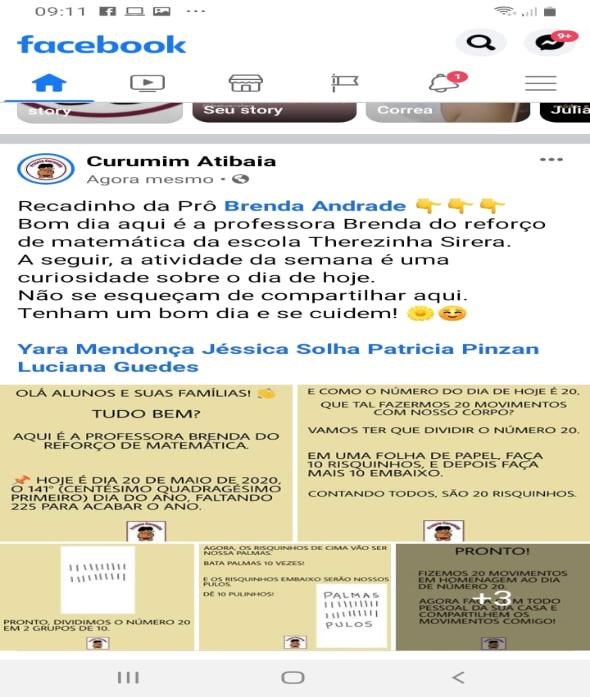 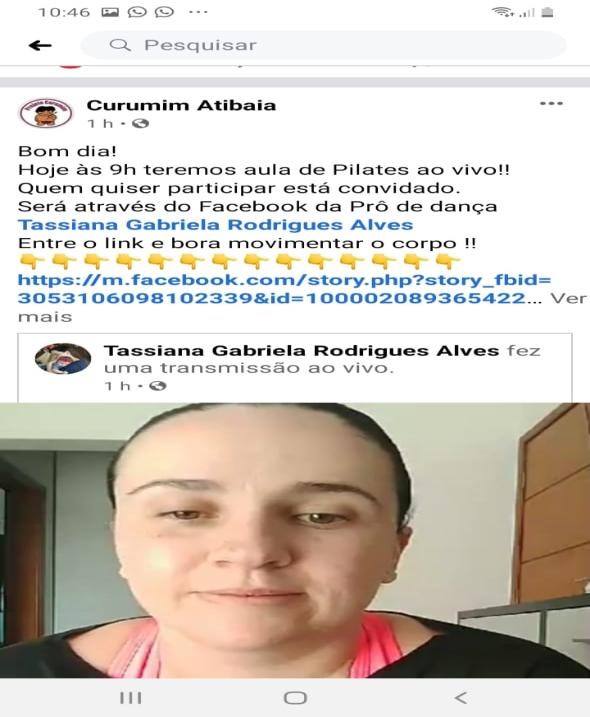 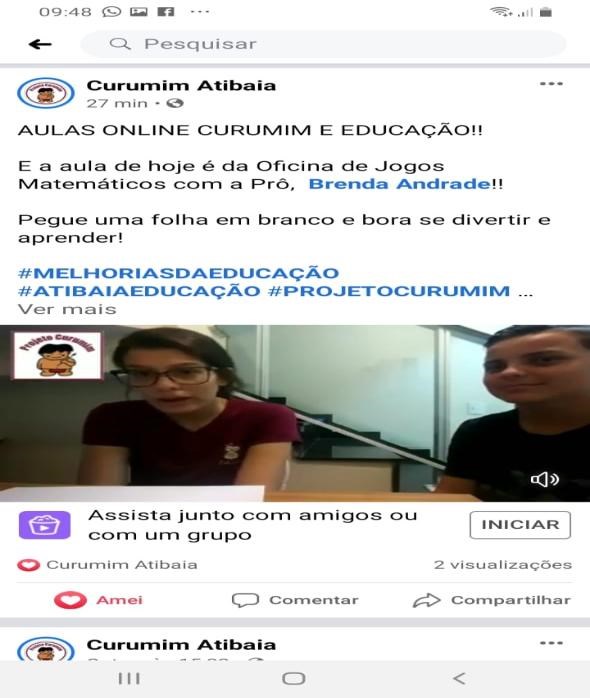 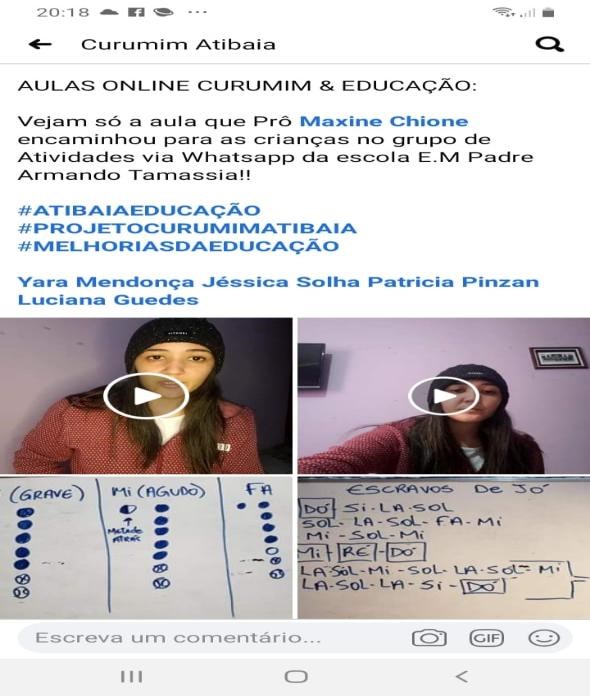 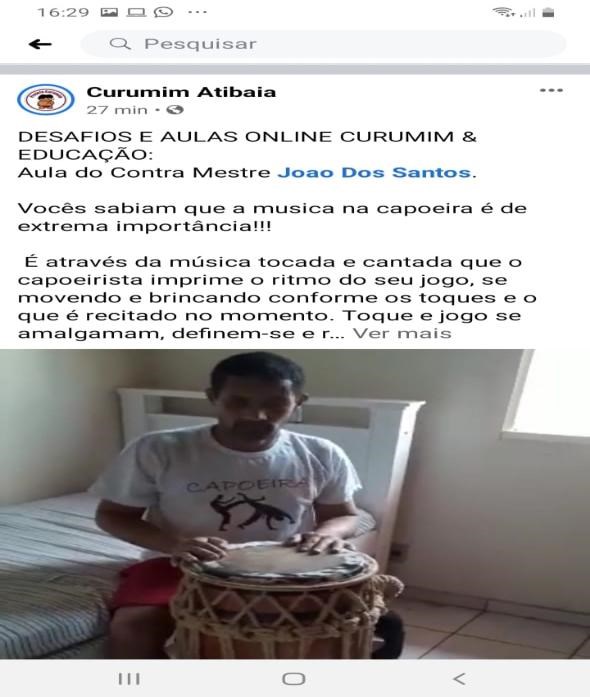 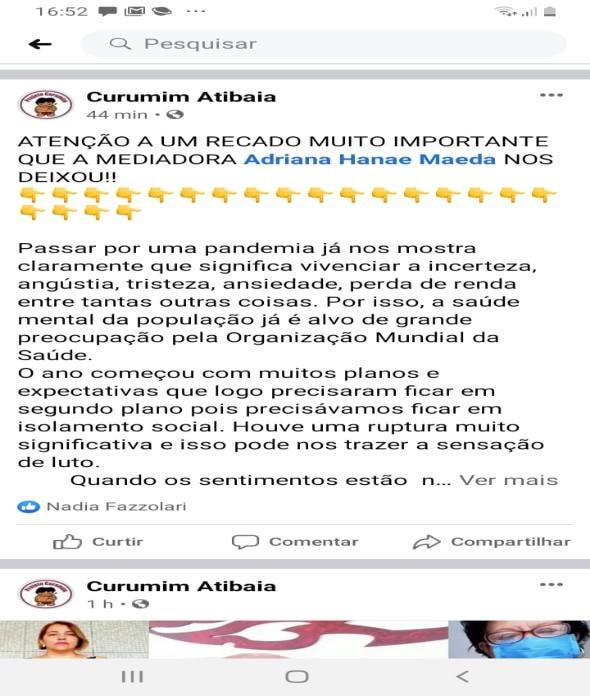 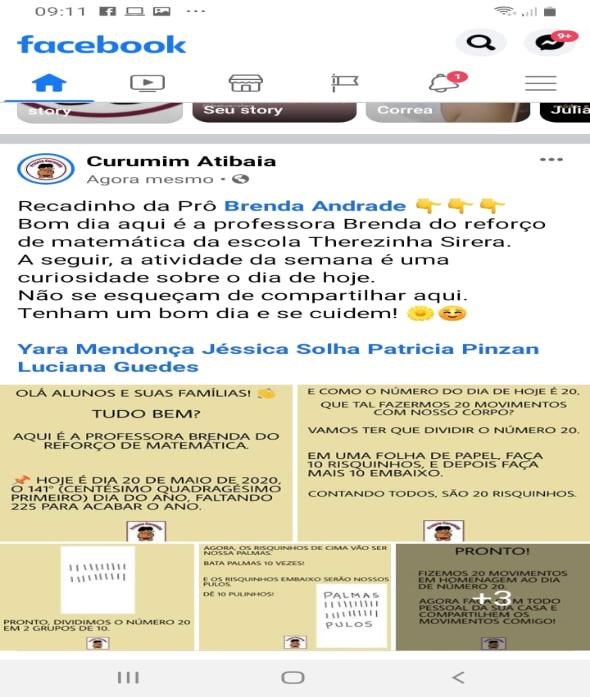 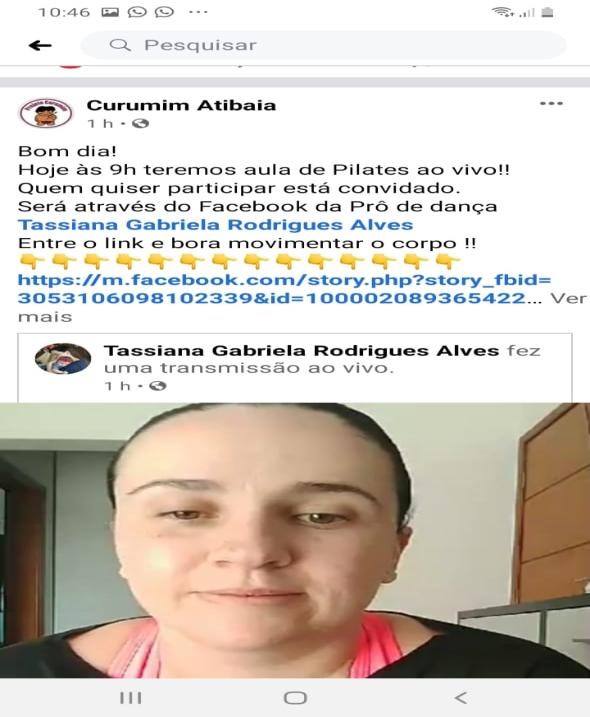 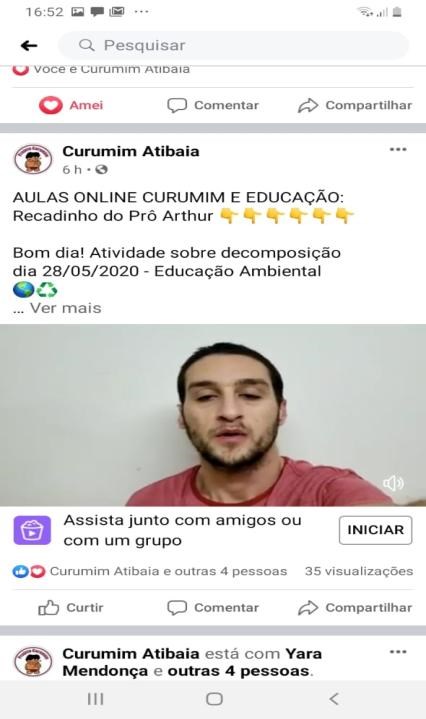 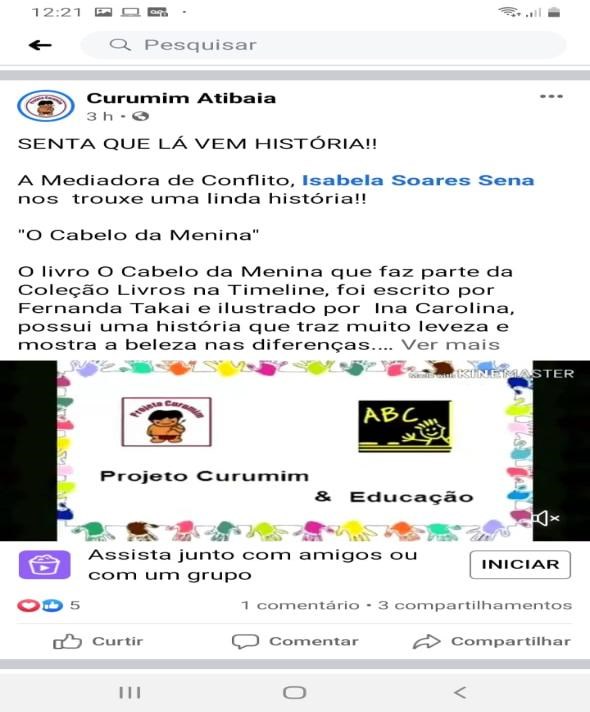 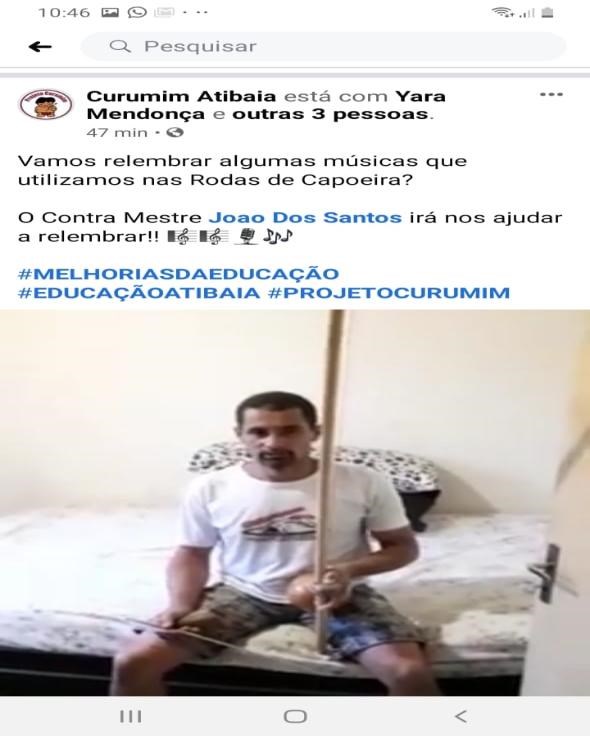 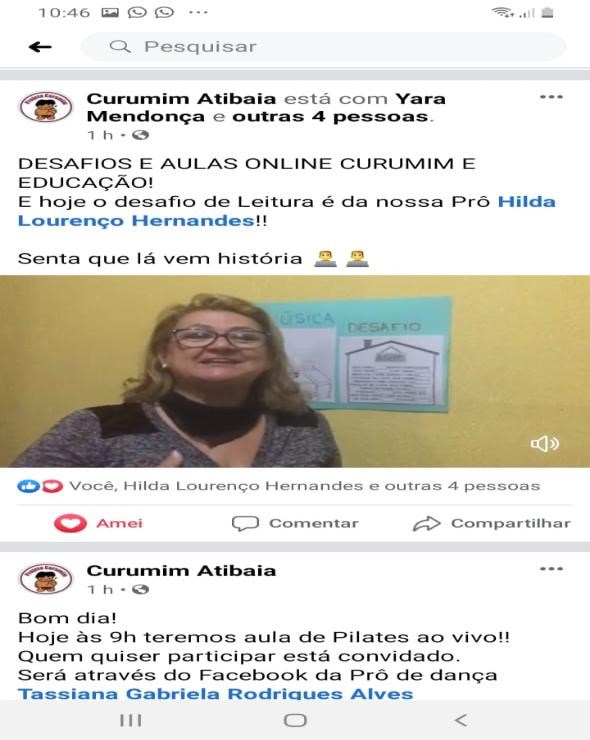 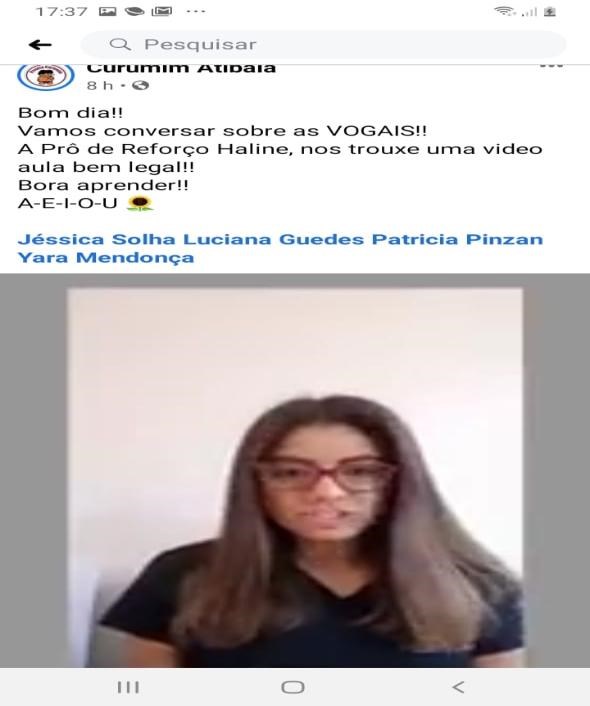 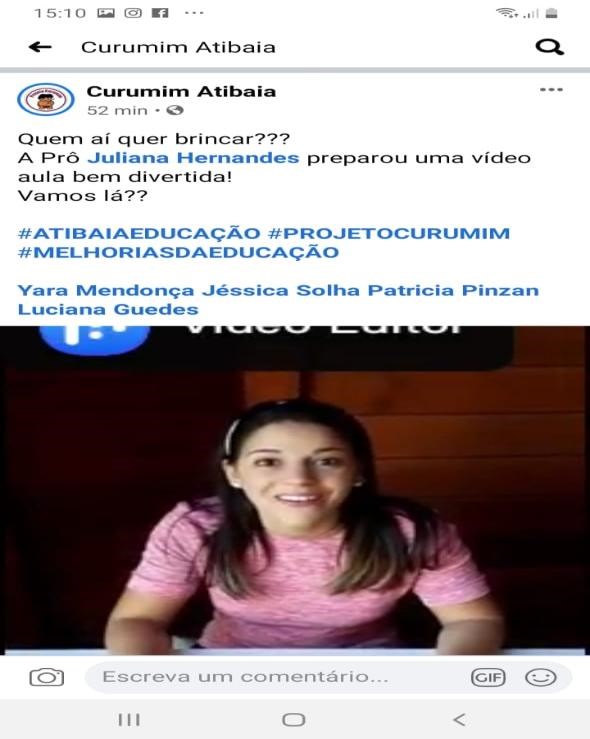 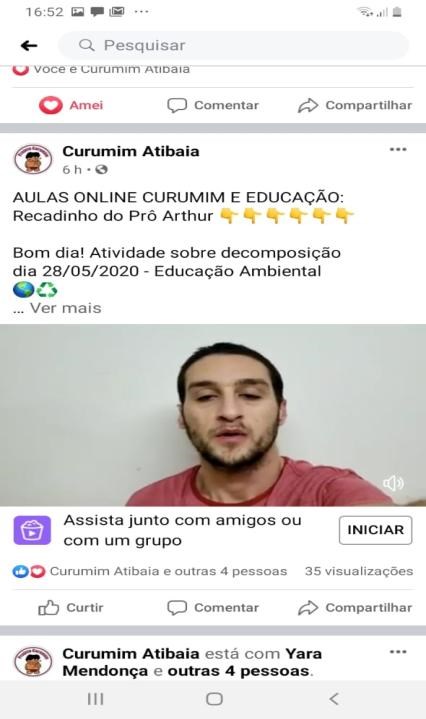 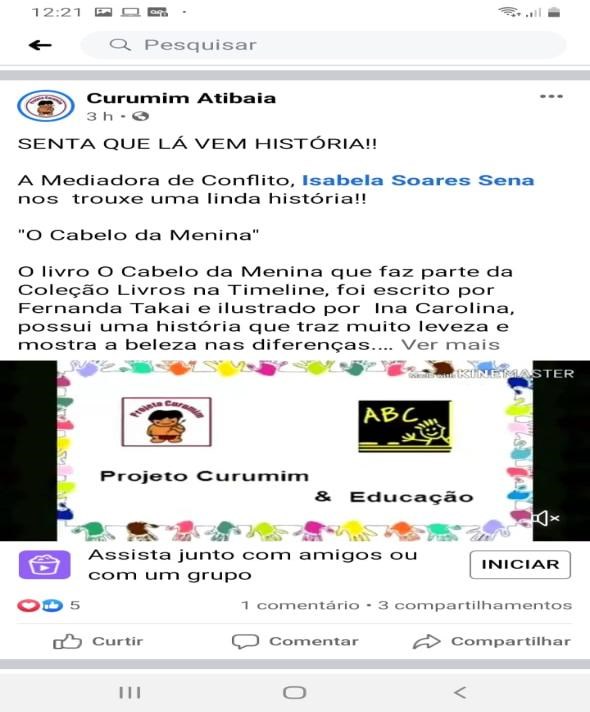 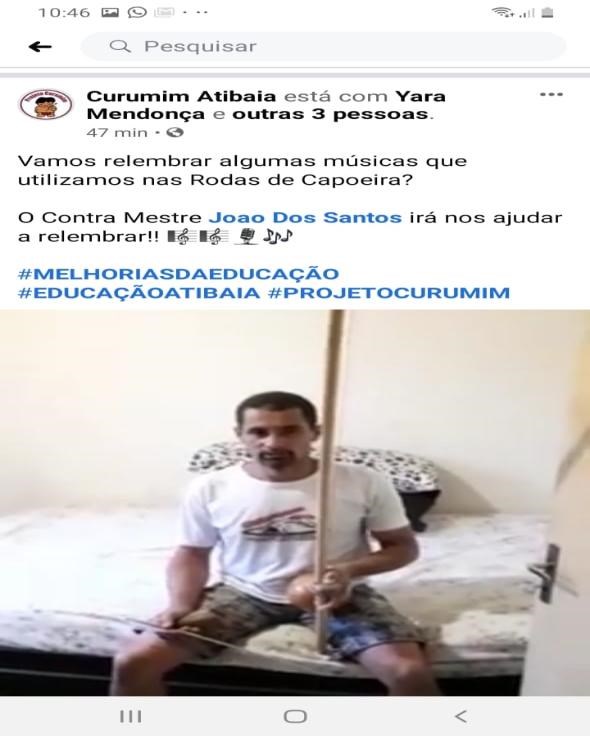 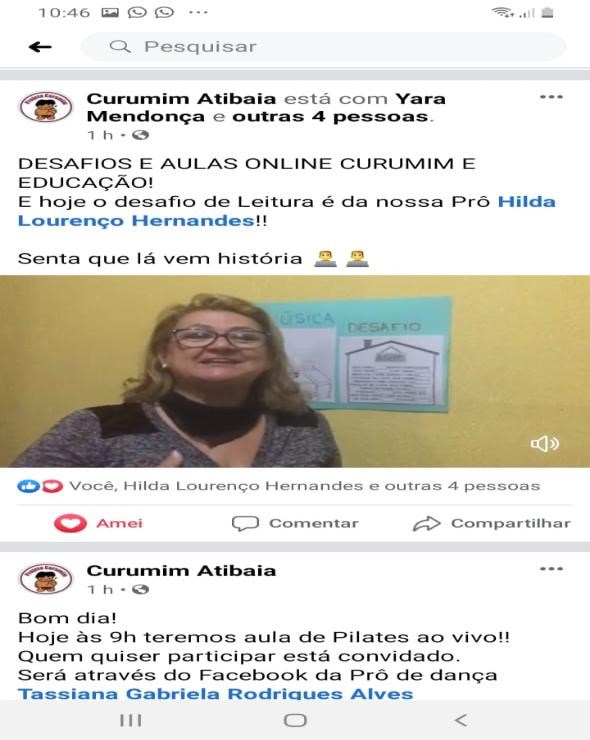 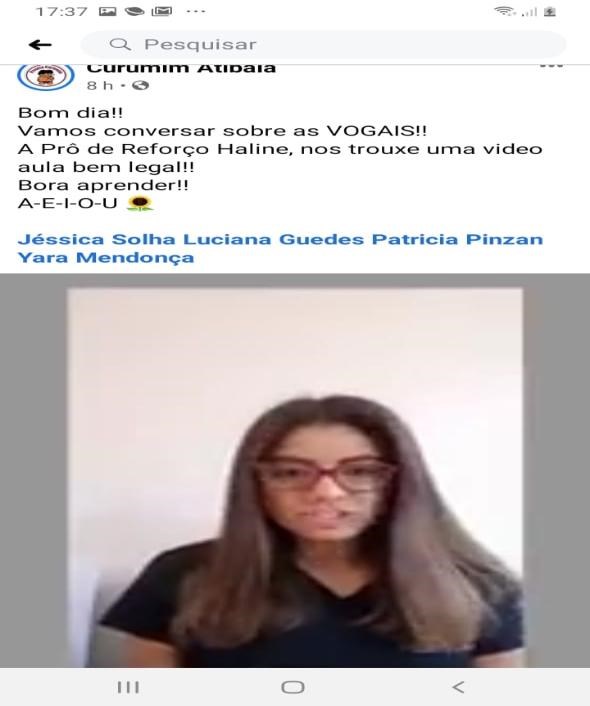 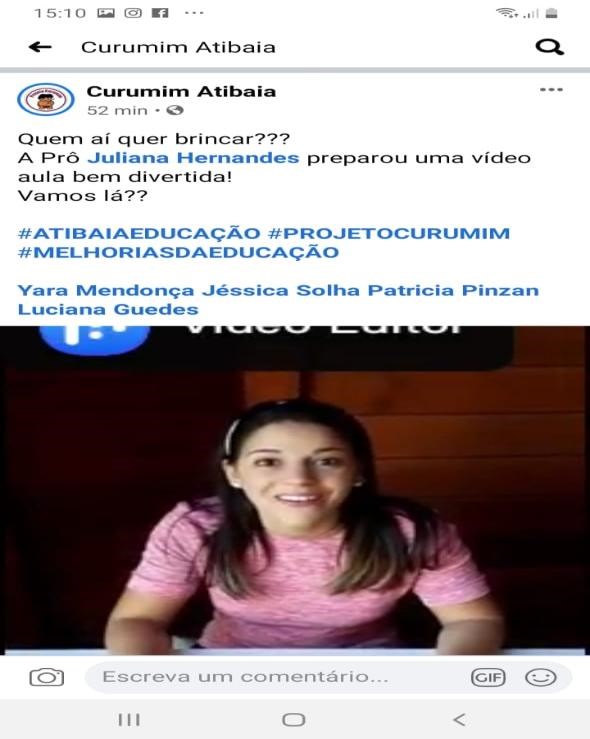 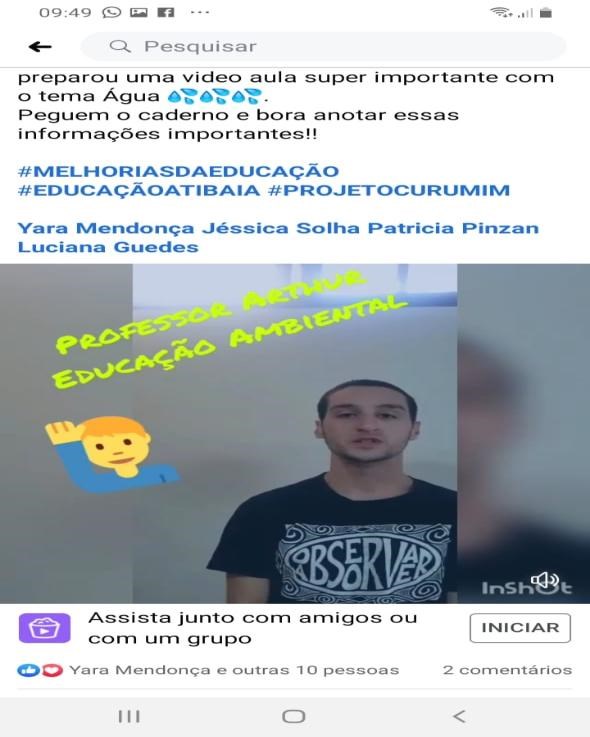 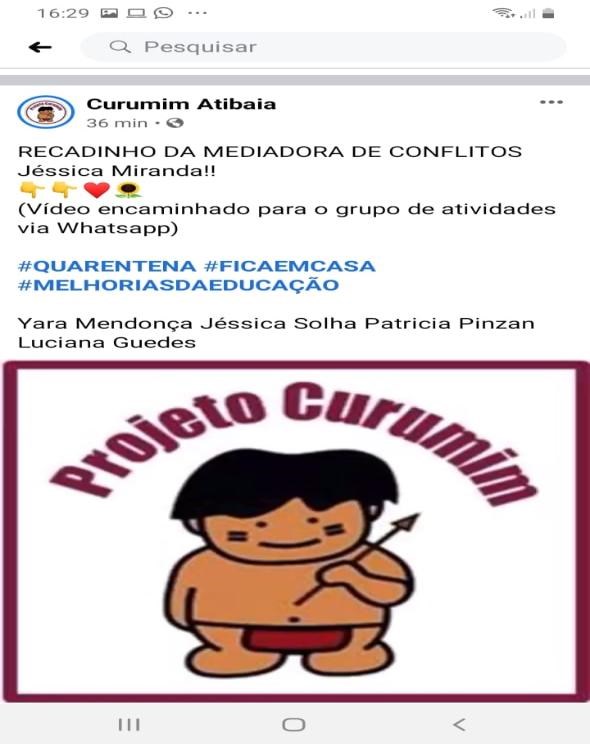 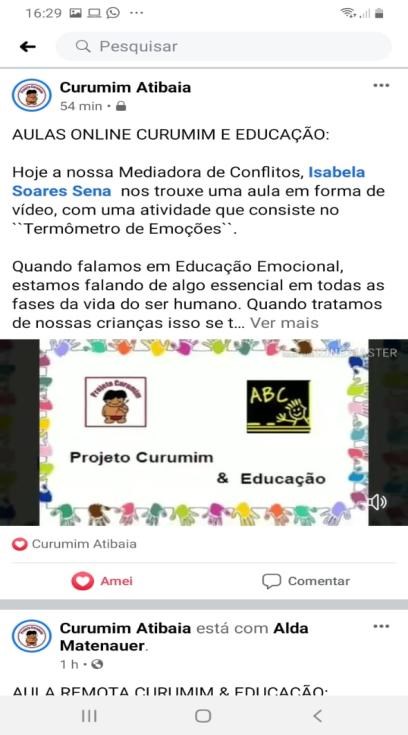 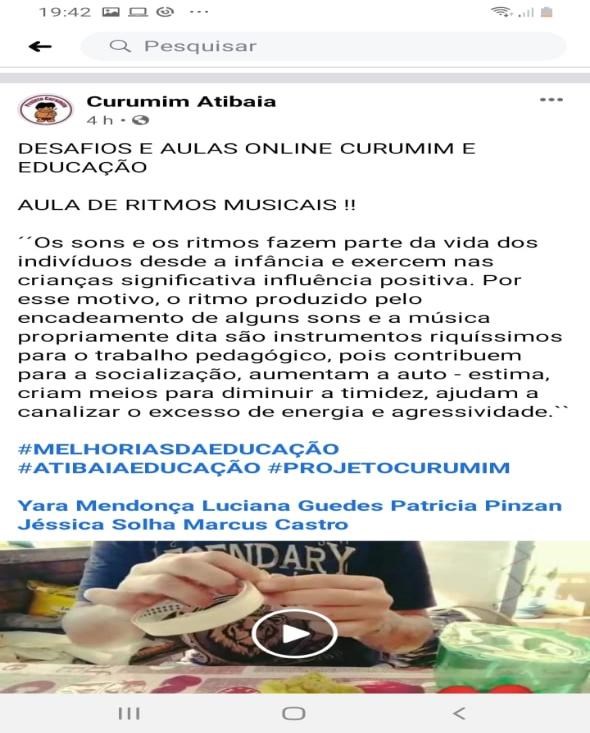 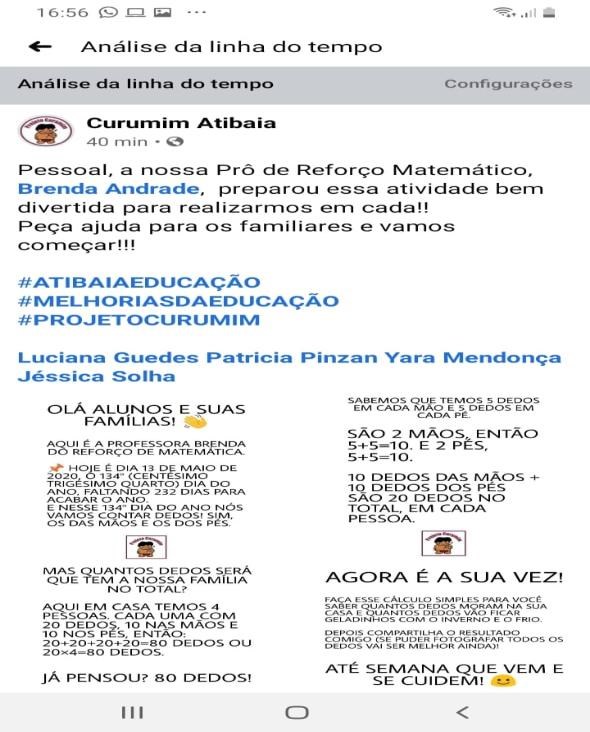 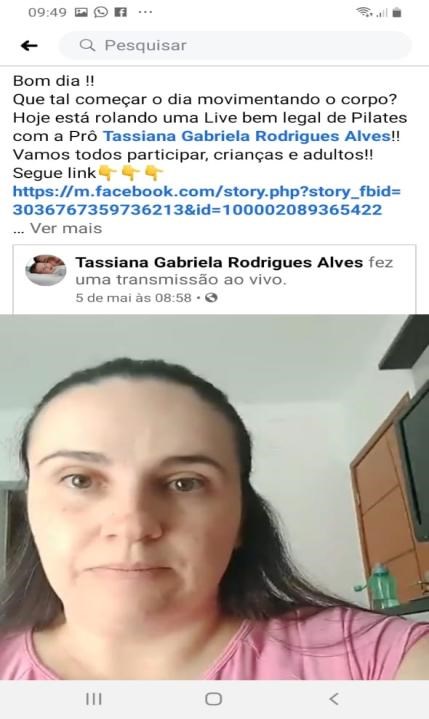 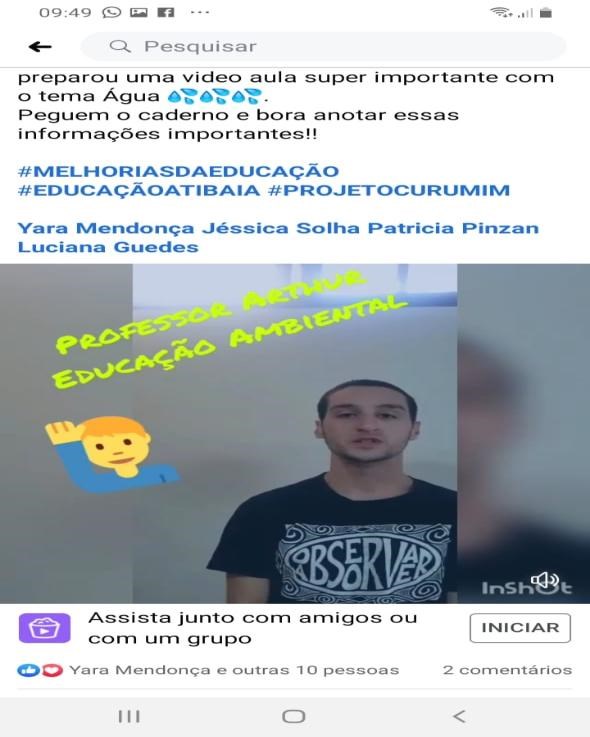 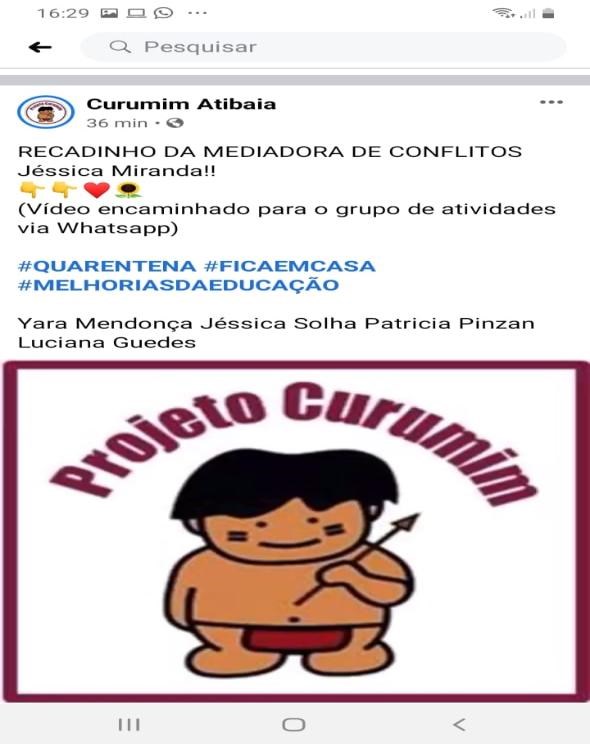 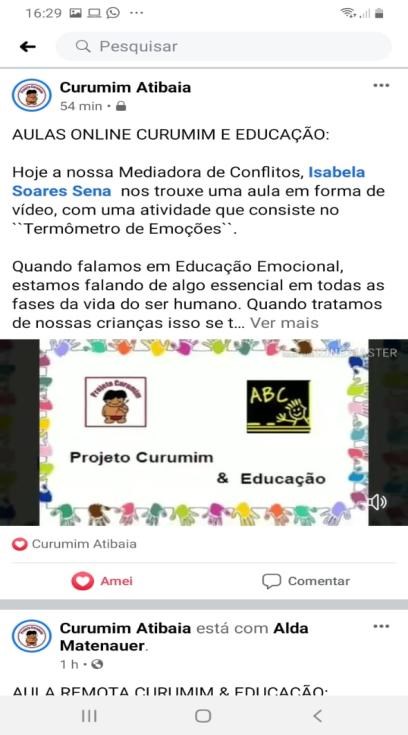 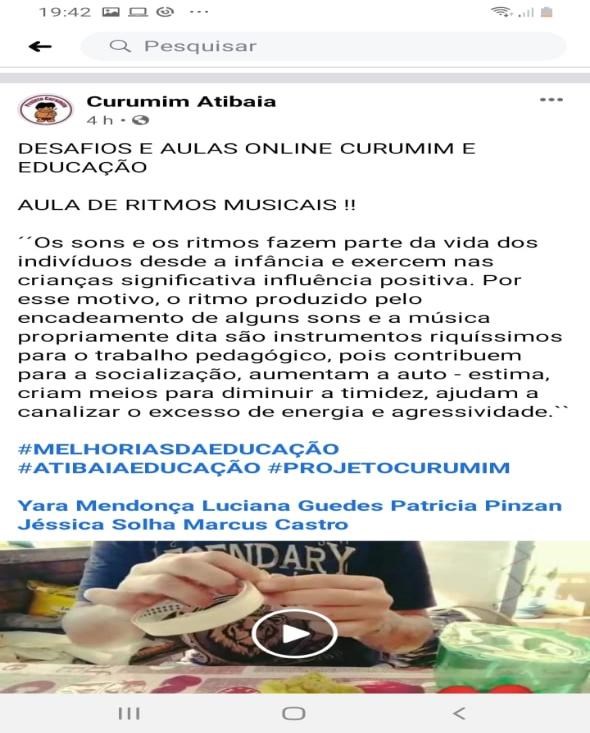 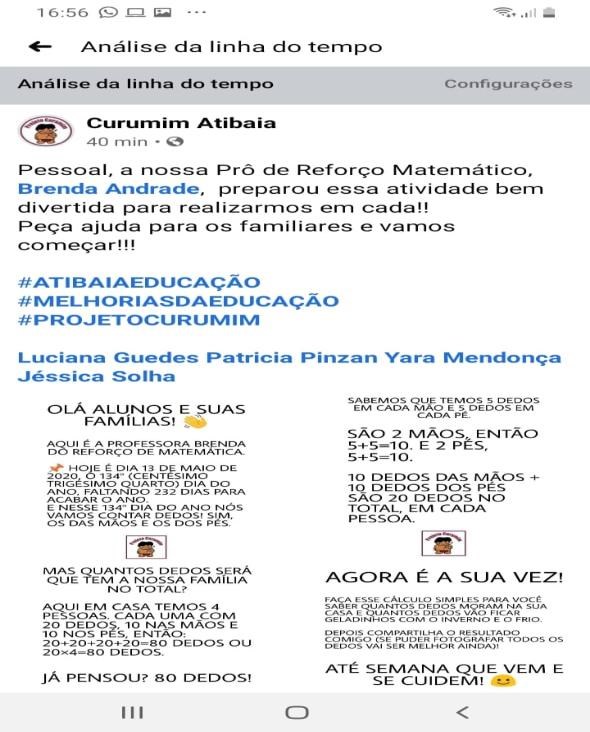 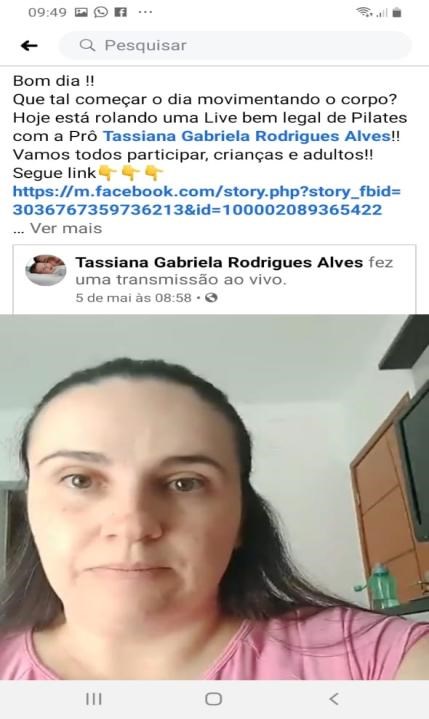 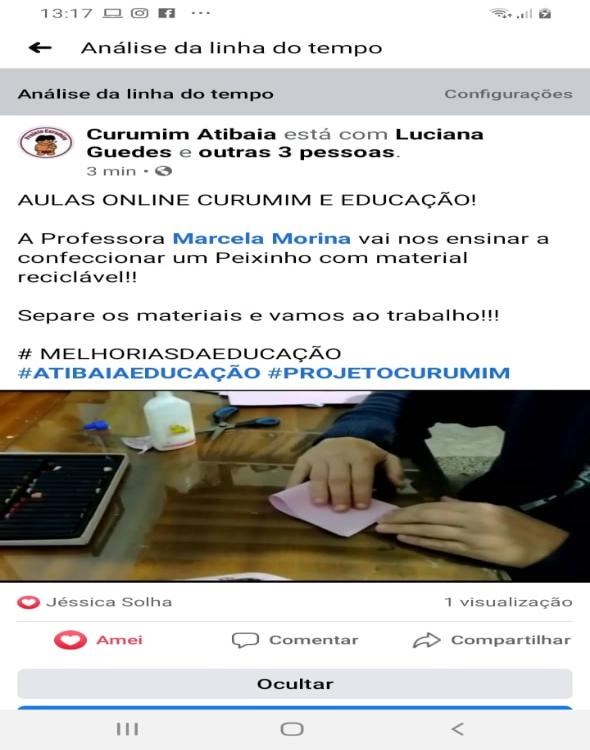 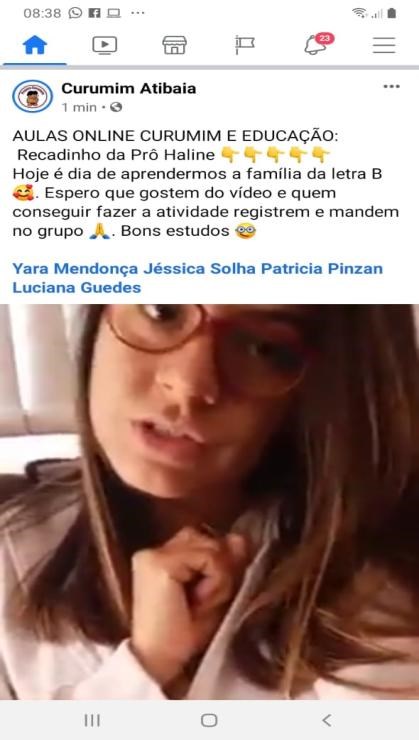 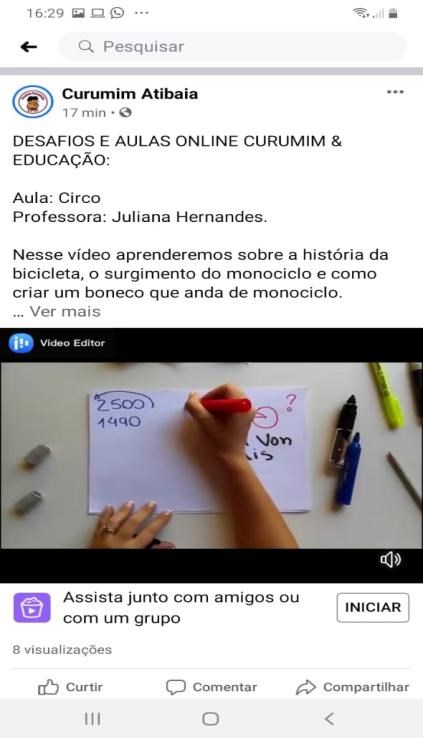 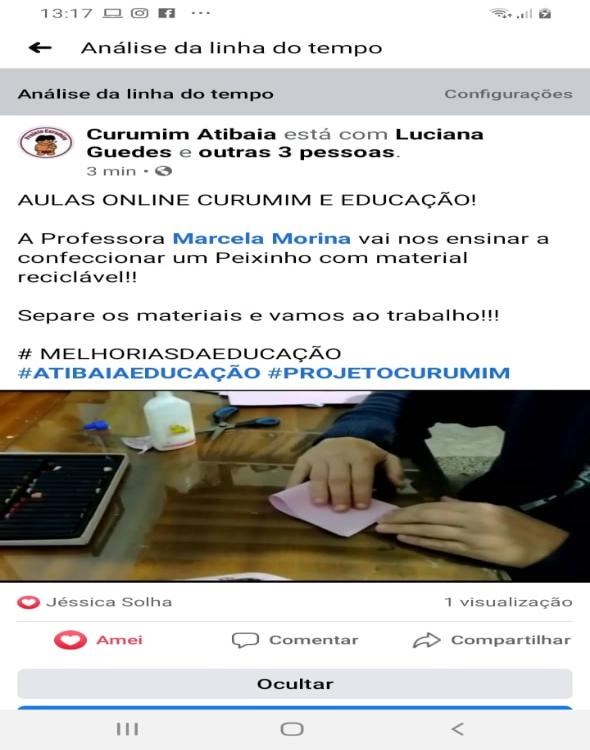 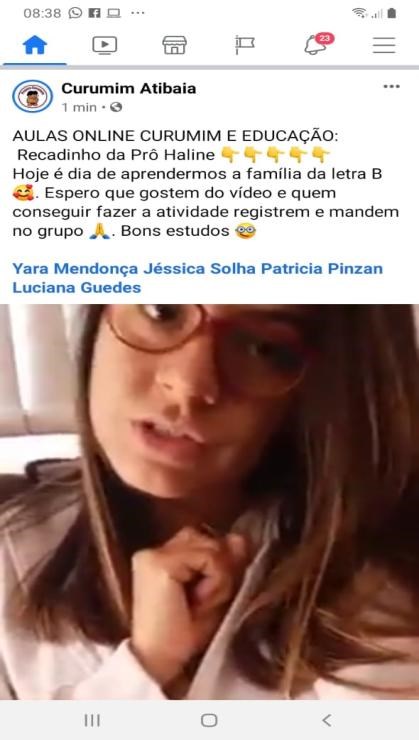 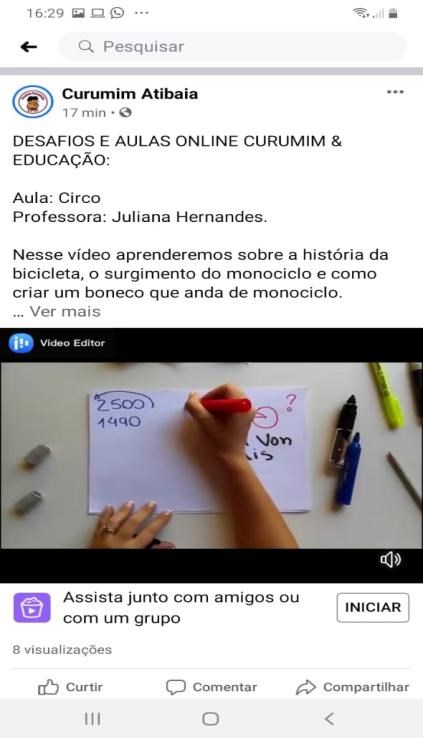 DEVOLUTIVAS DAS CRIANÇAS 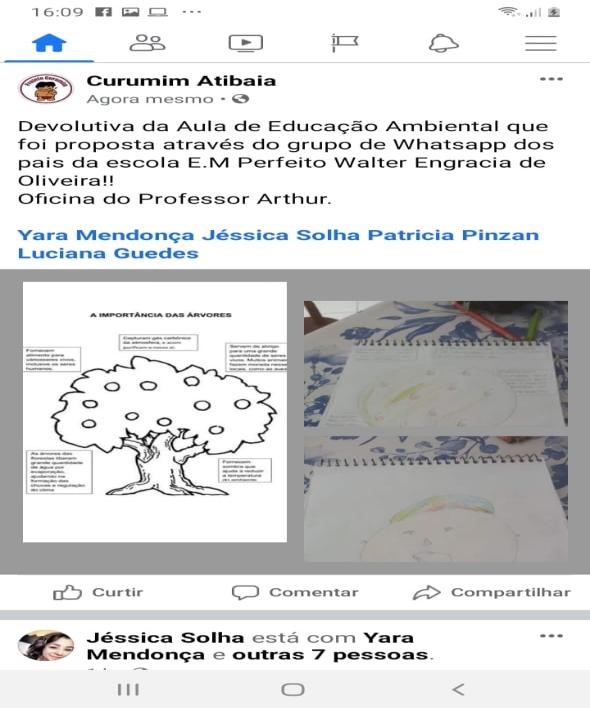 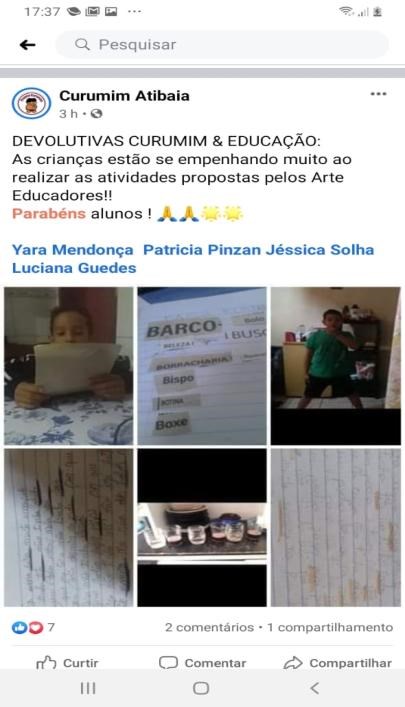 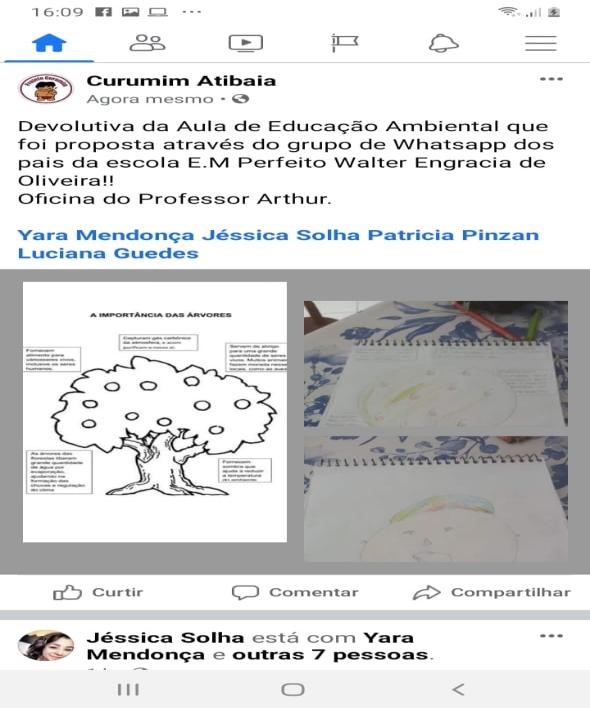 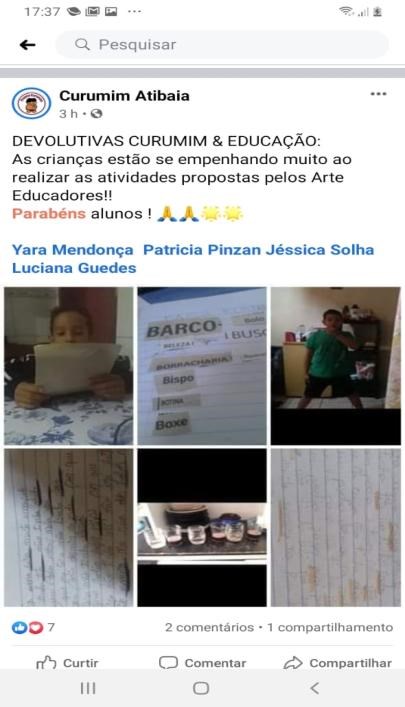 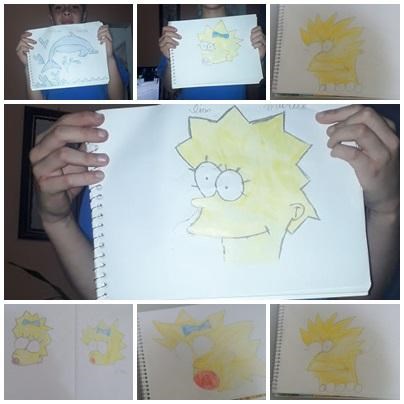 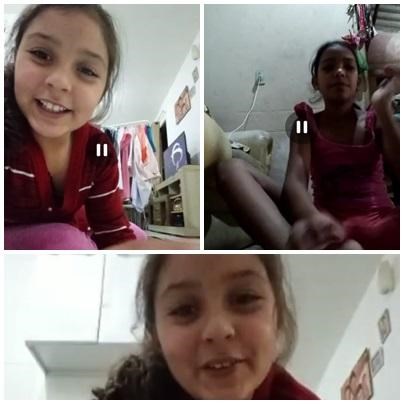 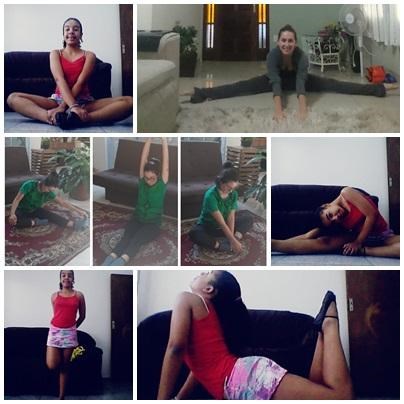 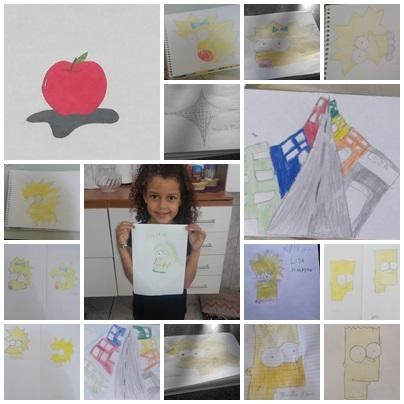 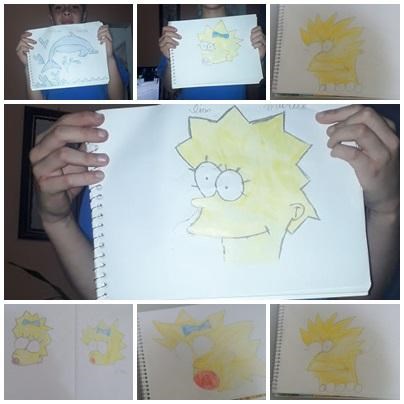 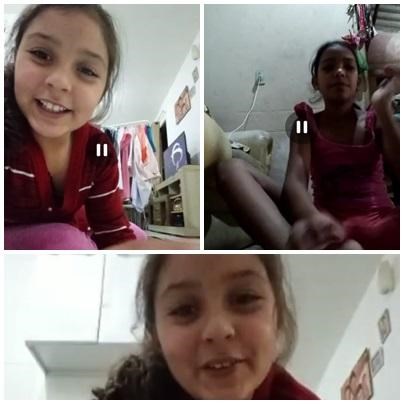 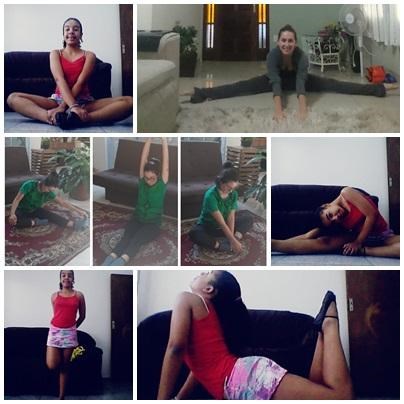 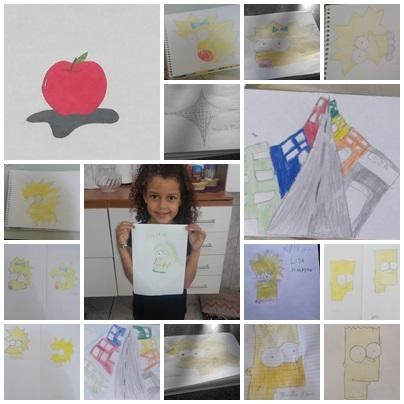 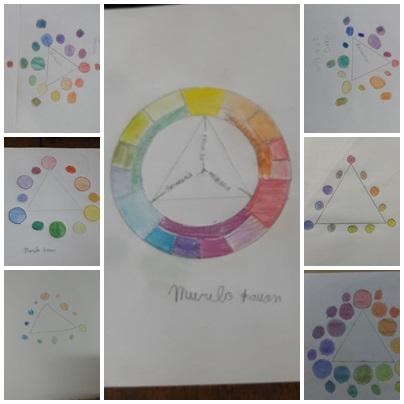 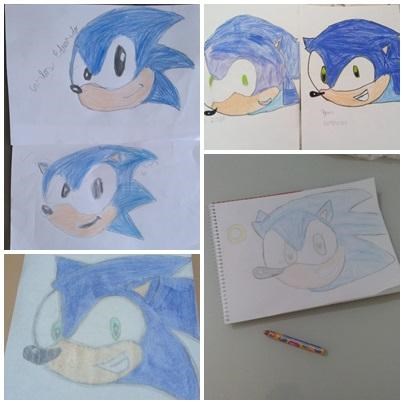 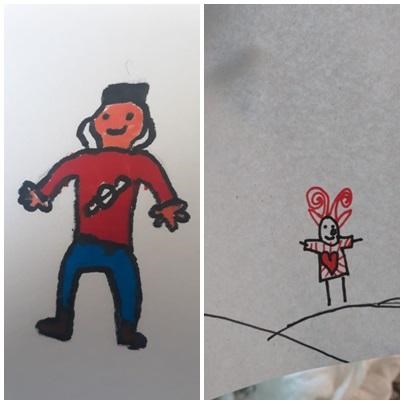 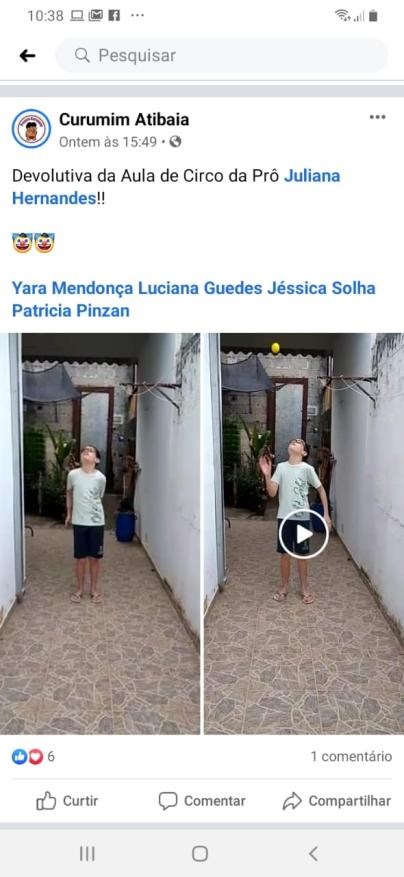 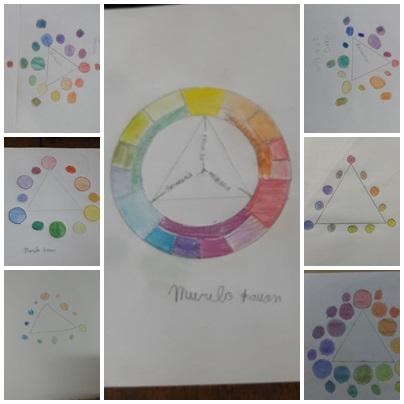 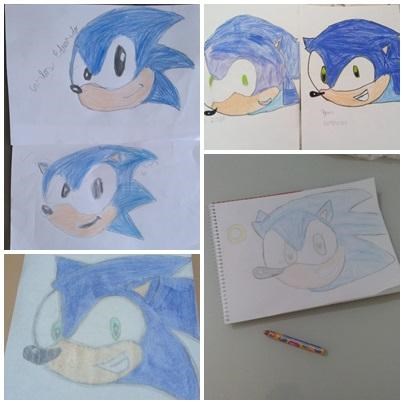 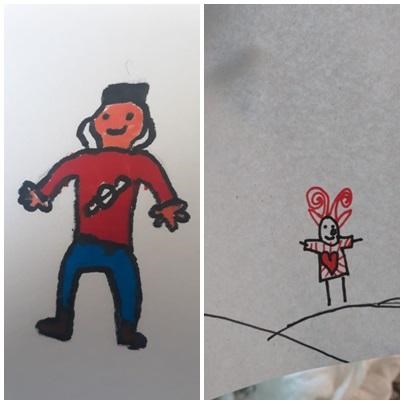 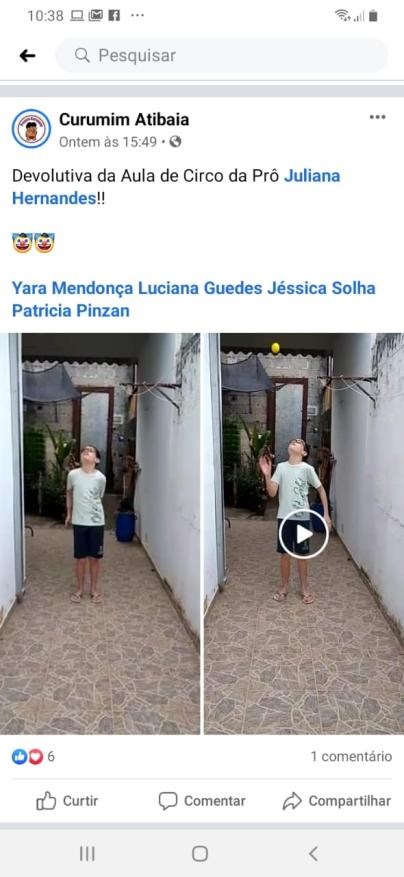 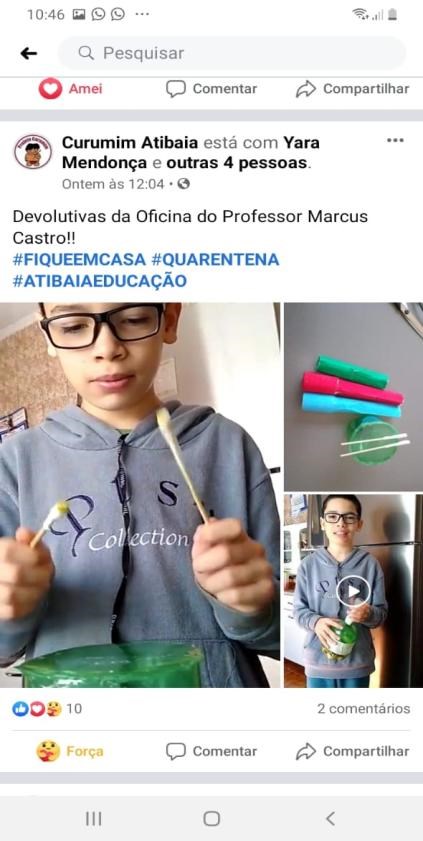 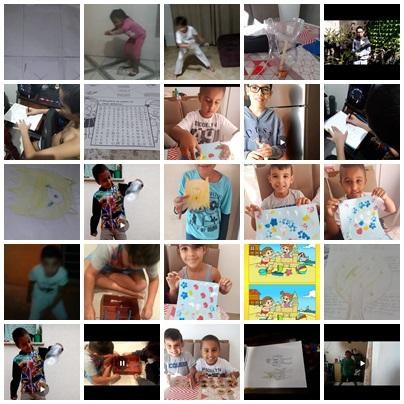 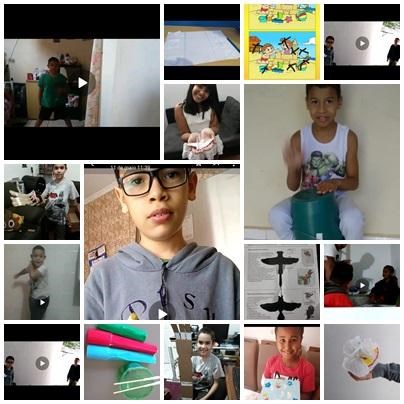 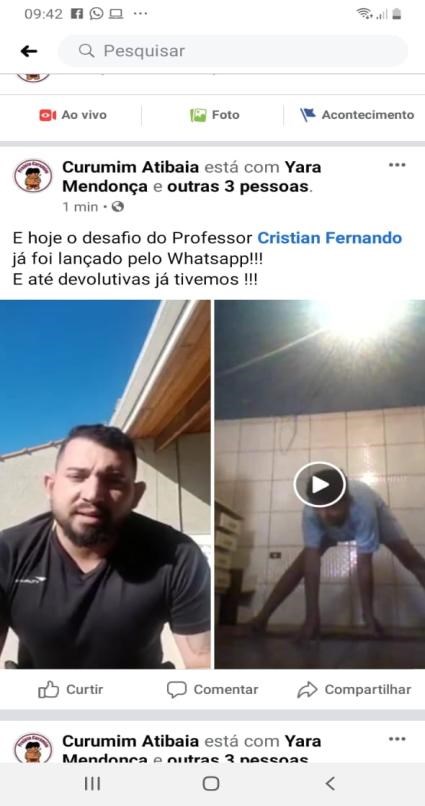 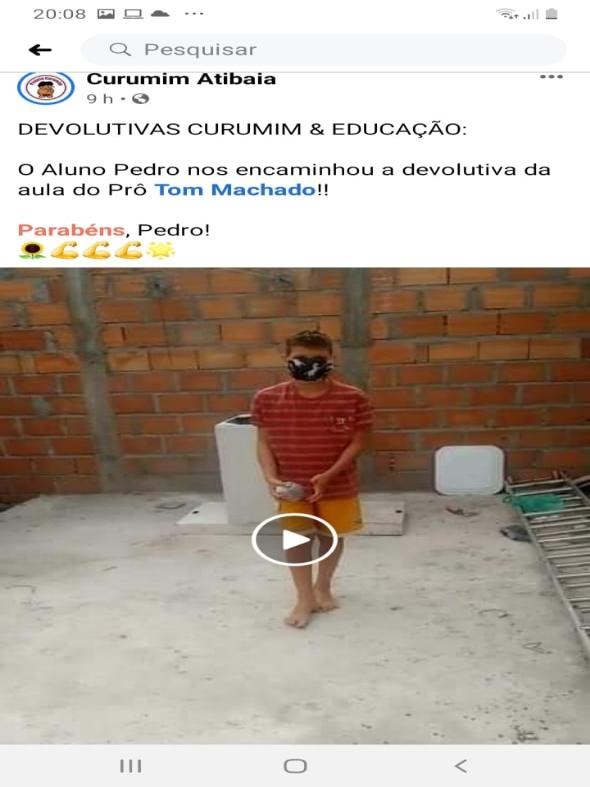 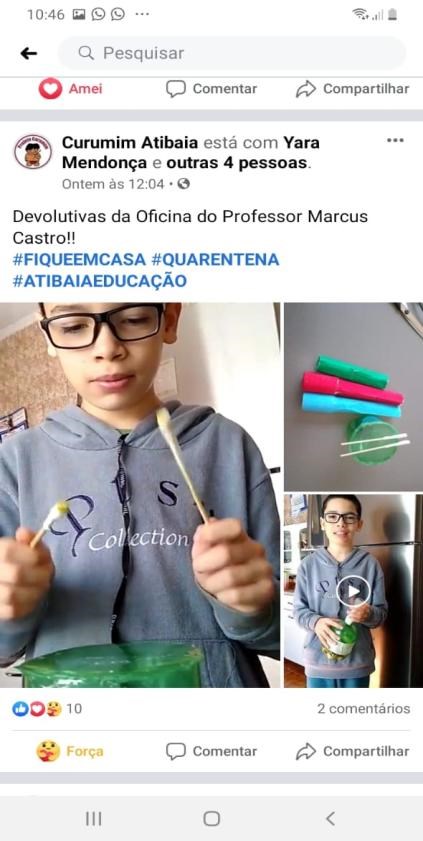 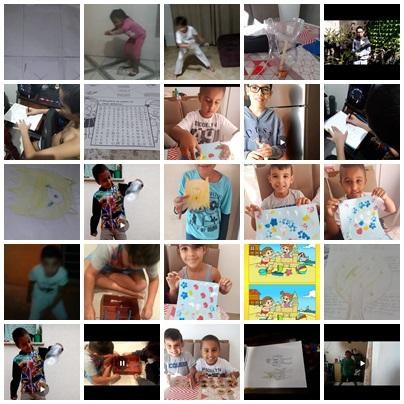 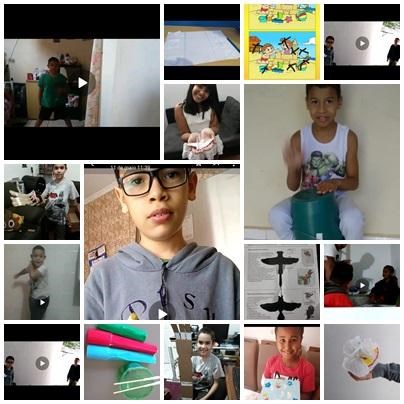 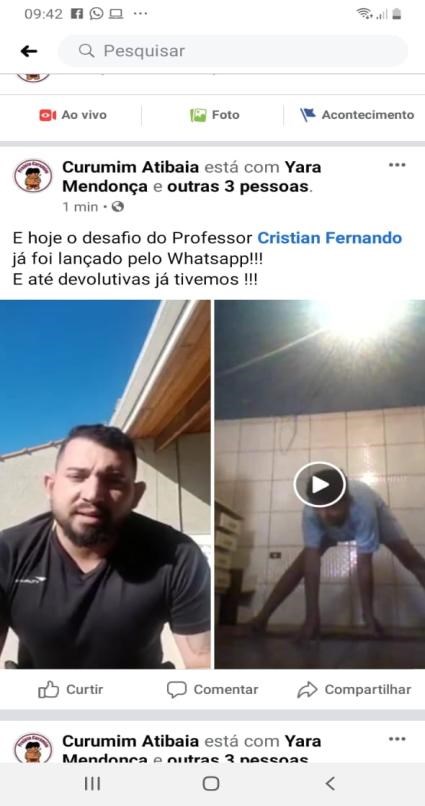 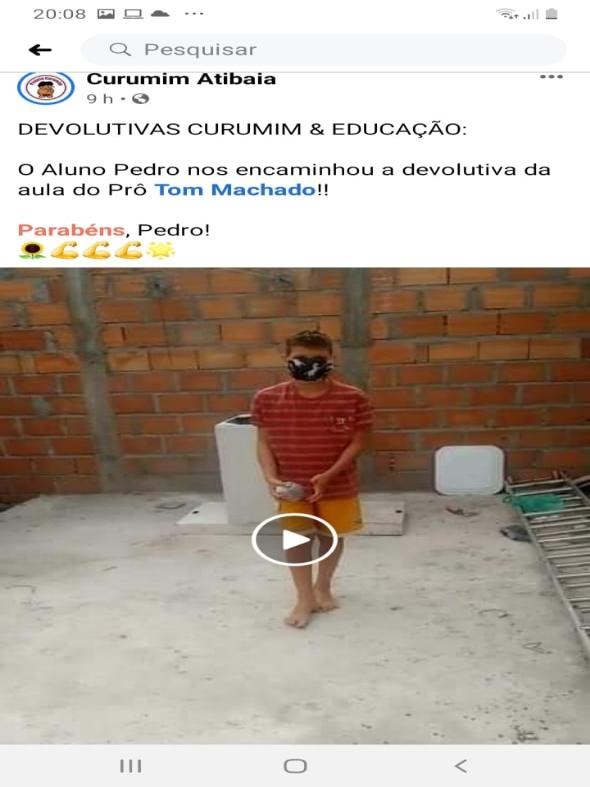 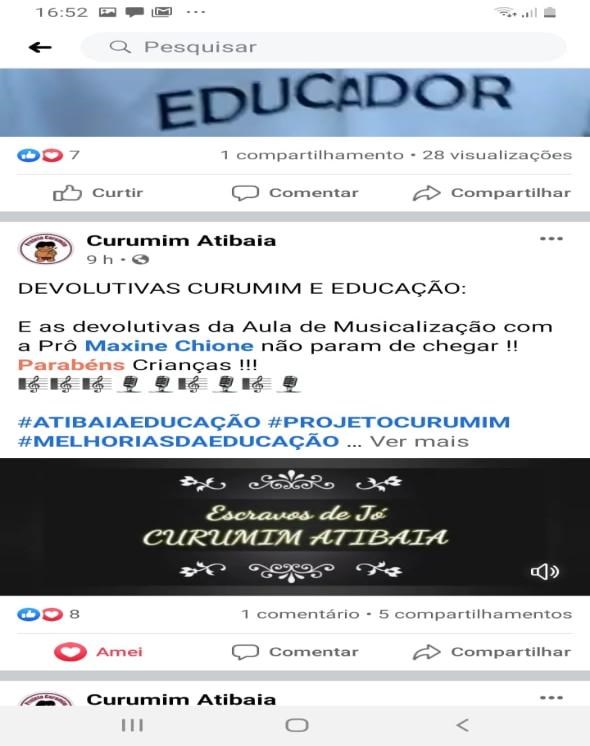 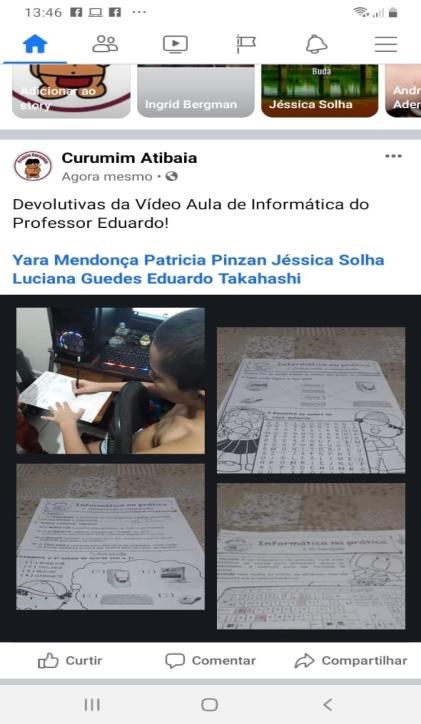 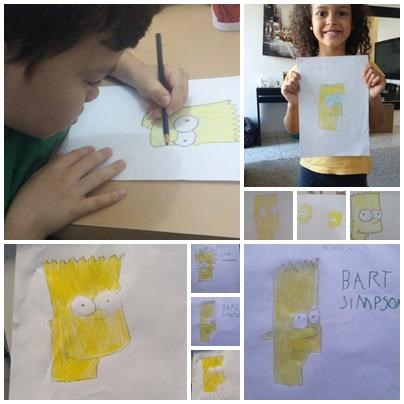 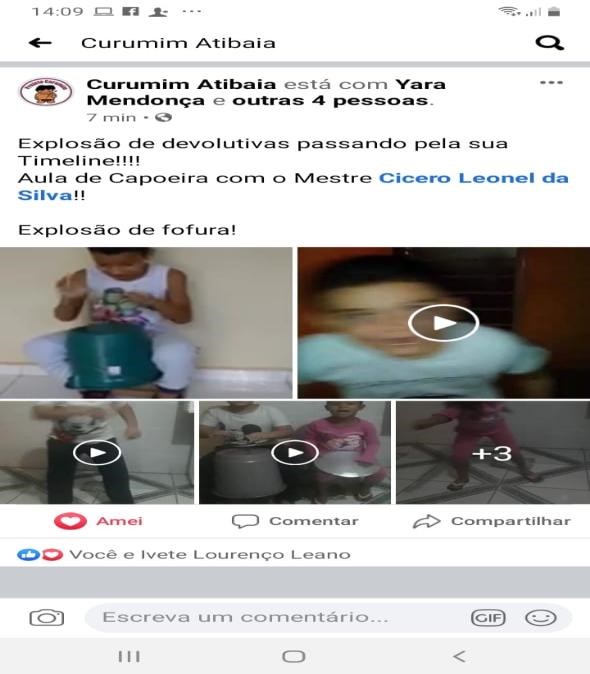 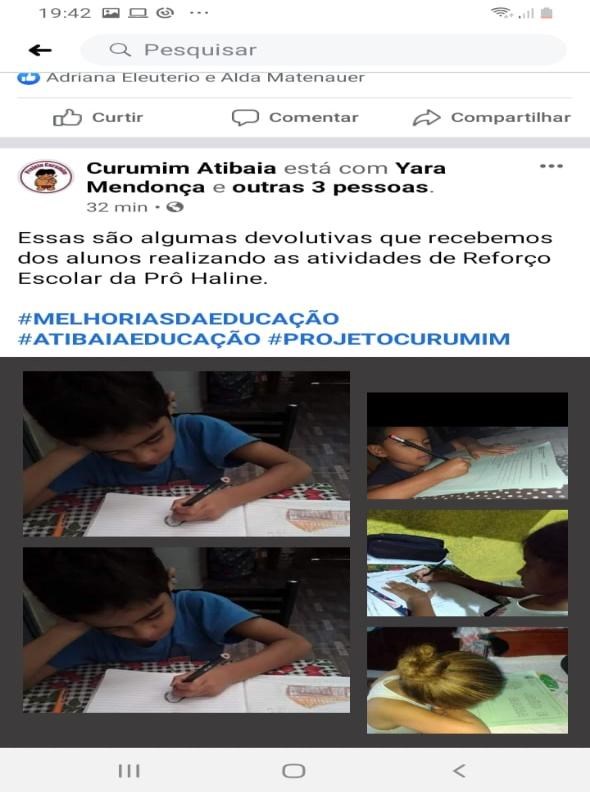 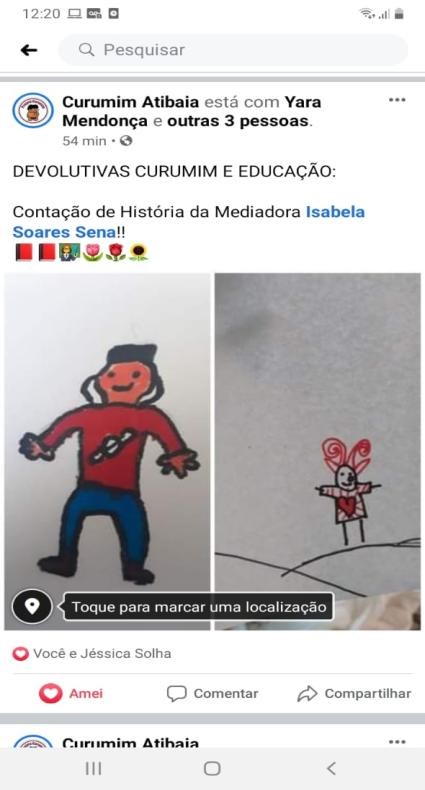 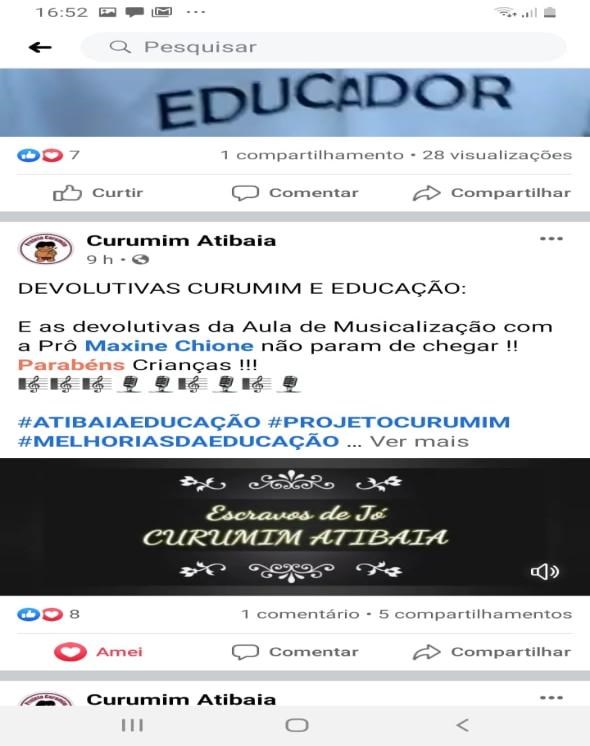 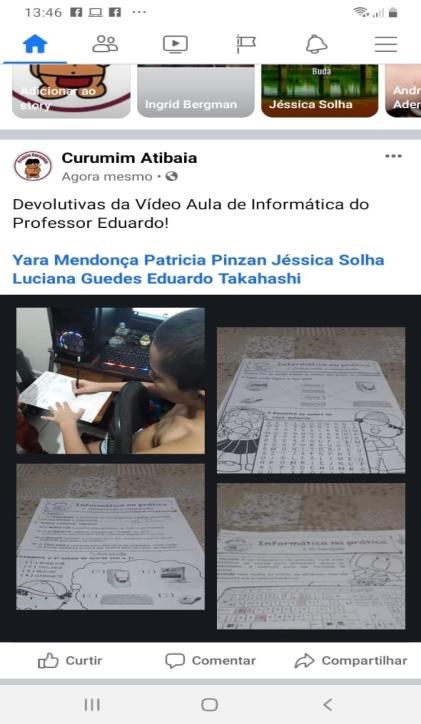 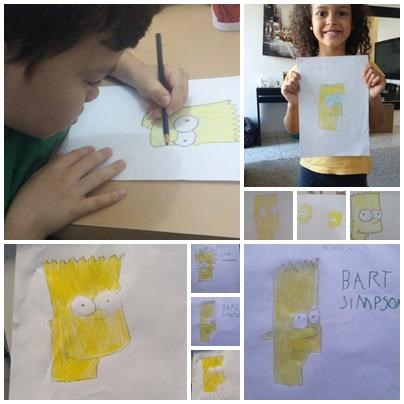 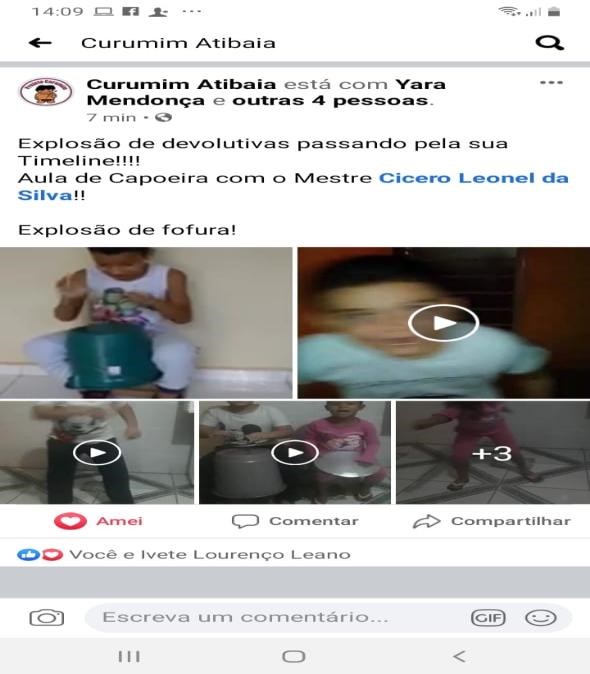 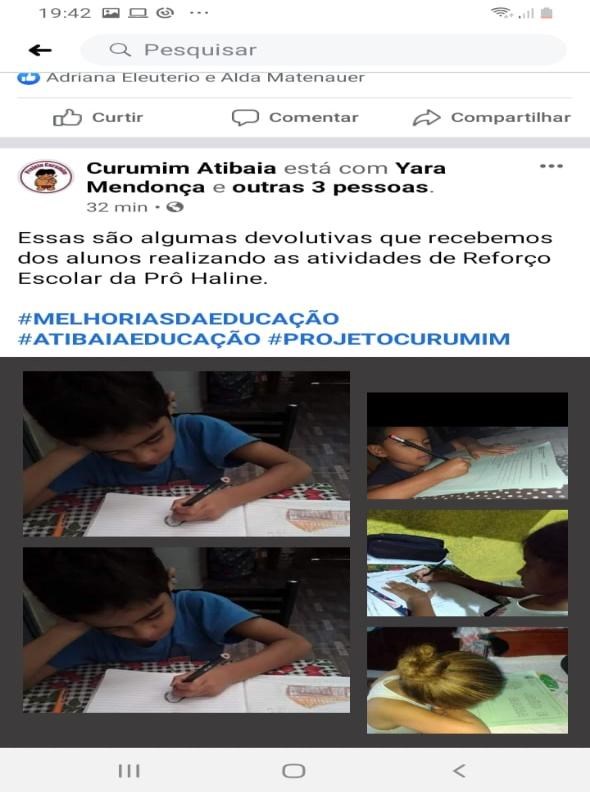 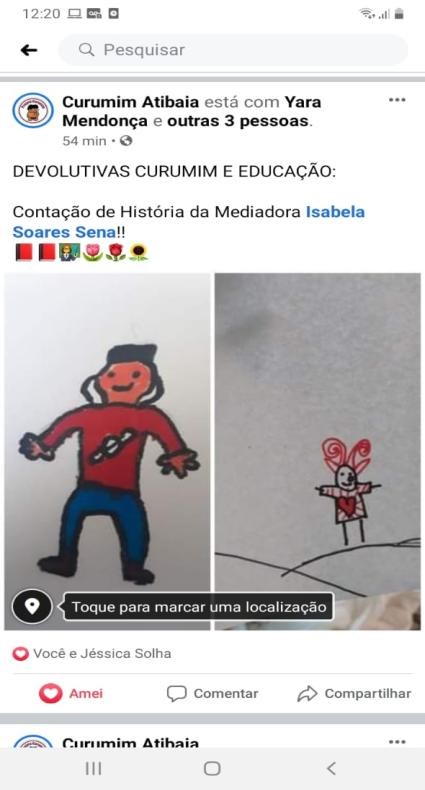 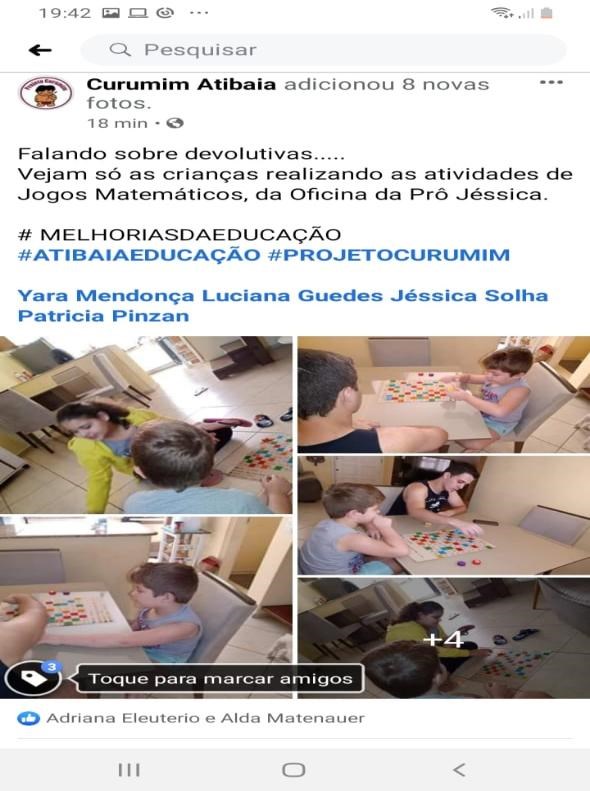 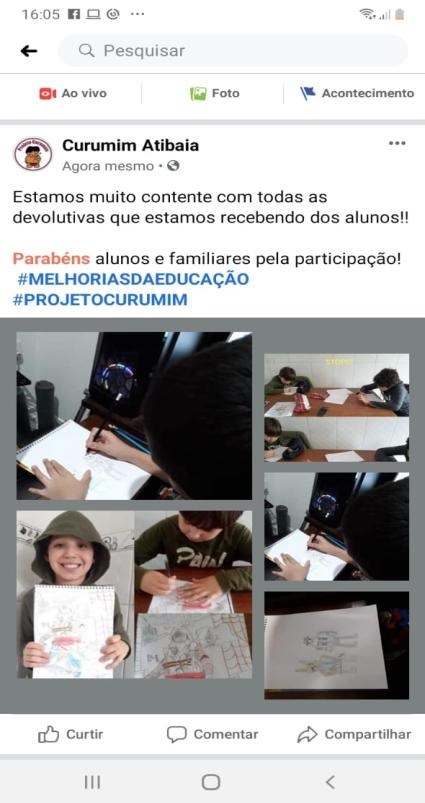 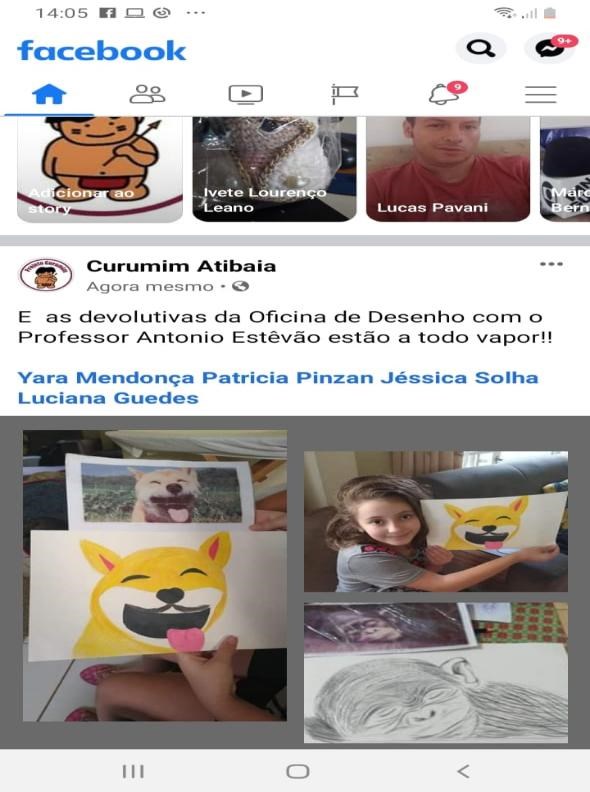 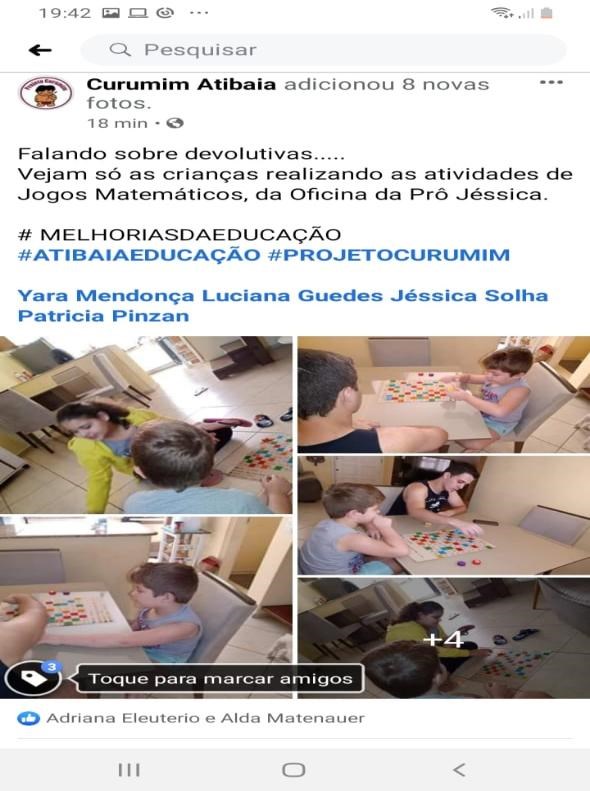 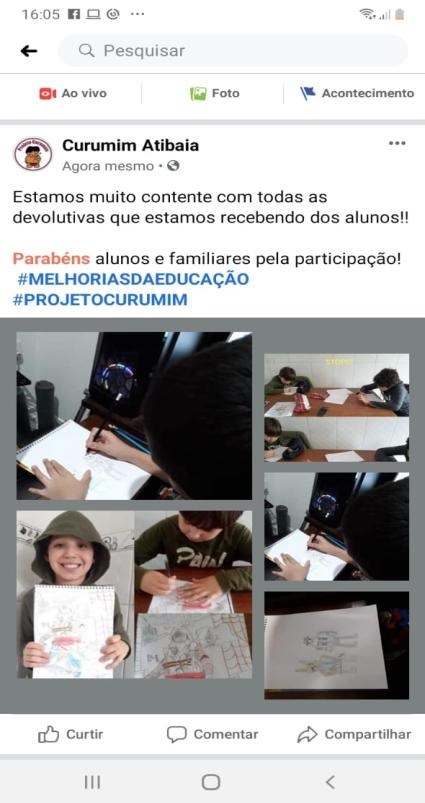 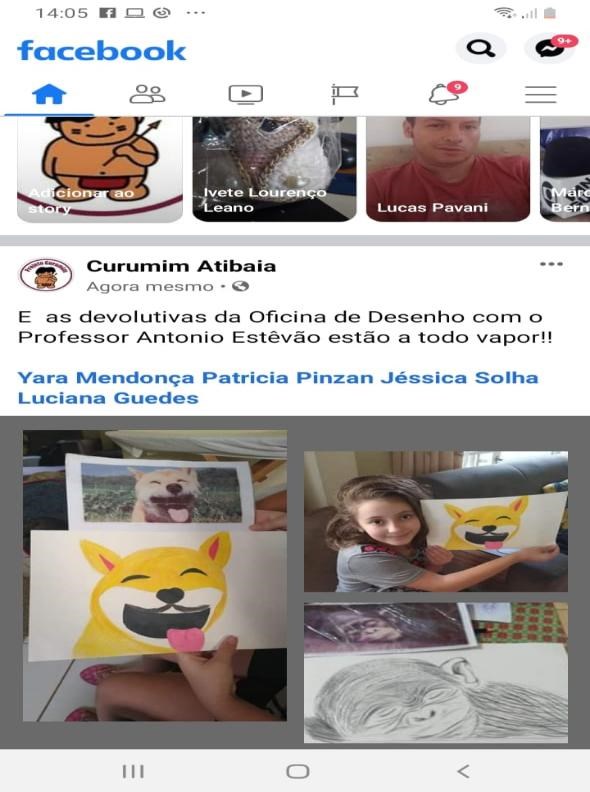 ``Acredito que a maior transformação pode ocorrer dentro de nós em pequenos gestos e ações. E nós, professores tocados pela Base Nacional Comum Curricular, pela inteligência socioemocional, saindo da racionalidade do século XX, temos que acreditar em uma escola mais humana e aberta.`` Renato Casagrande Presidente do Instituto Casagrande POLO III 80 HRAS MÊS Atividade Descrição (breve apresentação) Hrs utilizadas Arquivar e corrigir os relatórios mensais dos professores  Foi recebido o arquivo de cada professor, arquivado em pastas individuais e corrigido. 6h Relatório Quadrimestral Foi realizado o relatório de avaliação geral da Coordenação do Projeto, referente ao quadrimestre, contendo relatos e fotos em anexo. 8h Reunião com a diretora padre armando Reunião voa ZOOM com a diretora Andrea Tavares e a Equipe Curumim 2H Reunião com a Pedagoga Haline Reunião via Whats para tratar de estratégias de ensino remoto. 1h Reunião Equipe POLO III Na Reunião estava presente a Coordenação e os profissionais do POLO III 2h Reunião com as prôs de Dança. Na Reunião estava presente a Coordenação e os profissionais de dança 2h Edição vídeo Arthur  Precisei editar o vídeo todo 2h Formação Curso online Foi encaminhado um link para o curso, onde a Coordenação também participou. O curso, “Competências gerais BNCC” (https://cursos.novaescola.org.br/curso/12/competenc ias-gerais-na-bncc/resumo) foi feitos através da plataforma da Nova Escola (https://novaescola.org.br/). A vídeo aula para reflexão "Como fazer um plano de aula com todos os critérios" (https://youtu.be/SxCudt3QDd4), foi através da plataforma YouTube   5h Arquivar e corrigir os relatórios das atividades home Receber analisar e arquivar BNCC Avaliação -2 -2 Office dos profissionais. LIVE EDUCAÇÃO Conversar sobre brincar em tempos de pandemia (Márcia Bernardes) Avaliação em tempos de pandemia(Marcia Bernardes) Educação em Foco(Marcia Bernardes) Desafios e Oportunidades da gestão Publica educacional em tempos de Covid-19(Marcia Bernardes) Avaliação em Tempos de Pandemia e pós pandemia(Marcia Bernardes) Estrategias para Educação Publica antes e pós pandemia (Marcia Bernardes) Ensino Remoto: O desafio da educação Especial (Marcia Bernardes) Reorganização do Calendario Escolar (Marcia Bernardes) A Educação em Tempos de Pandemia (Marcia Barnardes) 9h A coordenação realizou os estudos cursos online para serem encaminhados aos professores. Realização de estudos sobre as temáticas a serem trabalhadas com a equipe  5h Reunião Jéssica Miranda  Reunião com a Mediadora Jéssica Miranda 1h Reunião com a equipe de mediação Reunião com todas as psicólogas para alinhar a capacitação 2h Reunião Walter Engrácia Reunião com a equipe da escola Reunião com a equipe da escola -2h -2h Reunião Therezinha Sirera Reunião com a equipe da escola Reunião com a equipe da escola -2h -2h Reunião Padre Armando Reunião com a equipe da escola Reunião com a equipe da escola -2h -2h Reunião Informatica  Reunião com o Eduardo Reunião Coordenação, Direção e professor -1h -1h Formação com  Bate papo via ZOOM com o Grupo todo. -2h30 as mediadoras Arquivar e corrigir as devolutivas dos textos de cada professor Foi recebido o arquivo de cada professor, arquivado em pastas individuais e corrigido. 3h30m Arquivar e corrigir o planejamento das vídeo aulas dos professores  Foi recebido o arquivo da video aula de cada professor referente ao mês de maio, arquivado em pastas individuais e corrigido. 4h Cronograma das postagens das video aulas de maio Foi feito um Cronograma das video aulas que serão postadas no mês de maio. 1h 7h Editar, dar devolutivas e postar as atividades dos professores no facebook. 04/05 postagem aula Ritmos (40m) 04/05 postagem devolutiva alunos(10m) 04/05 postagem devolutiva alunos (15m) 05/05 postagem aula pilates 05/05 postagem aula Ed. Ambiental 06/05 postagem aula de matemática 07/05 postagem aula capoeira 07/05 postagem, devolutiva das crianças 08/05 postagem aula Ed.ambiental 10/05 postagem dia das mães 11/05 postagem aula teatro 11/05 devolutiva das crianças 11/05 devolutiva das crianças 12/05 postagem aula pilates ao vivo 12/05 postagem aula leitura 12/05 postagem aula psicomotricidade 12/05 postagem aula capoeira 12/05 postagem devolutiva 13/05 postagem aula teatro 13/05 postagem aula de matemática  15/05 postagem, aula informática 15/05 postagem Jogos Matemáticos 15/05 Postagem Psicomotricidade 15/05 postagem reunião coordenação 16/05 postagem musicalização 16/05 postagem desenho 16/05 postagem devolutiva 16/05 postagem psicomotricidade  17/05 postagem recreação  17/05 postagem devolutiva  18/05 postagem devolutiva  18/05 postagem devolutiva  19/05 postagem psicomotricidade  19/05 postagem devolutiva  19/05 postagem devolutiva  20/05 postagem desenho  20/05 postagem jogos matemáticos  20/05 postagem pedagoga  20/05 postagem pedagoga matemática  21/05 postagem aula leitura  21/05 postagem aula pedagoga  21/05 postagem devolutiva   22/05 postagem mediadora  22/05 postagem  jogos matemáticos  22/05 postagem mediadora  22/05 postagem capoeira  22/05 postagem circo  22/05 postagem desenho  25/05 postagem devolutiva  25/05 postagem aula musicalização  26/05 postagem capacitação saúde mental  26/05 postagem aula ritmos  26/05 postagem aula ao vivo dança  26/05 postagem aula ballet  26/05 postagem devolutiva ballet  26/05 postagem devolutiva dança  27/05 postagem aula circo  27/05 postagem aula capoeira  27/05 postagem devolutiva   27/05 postagem aula de dança  27/05 postagem mediação  27/05 postagem pedagoga  27/05 postagem desenho  28/05 postagem desenho  28/05 devolutiva musicalização  28/05 postagem Ed. Ambiental  28/05 postagem mediação  29/05 postagem ritmos musicais  29/05 postagem circo  29/05 postagem psicomotricidade  29/05 postagem desenho TOTAL TOTAL 80H Atividade Descrição Horas Vídeoaula postada no facebook 05/05 Videoaula sobre a importância da água para o meio ambiente, e como esta água percorre um longo caminho até chegar as nossas torneiras. Com isso propus uma atividade de conscientização sobre o consumo de água, onde as crianças deveriam marcar através de medições quanto tempo elas utilizavam a água durante o dia. 4h Movimentação e entrega de atividade no grupo de WhatsApp 14/05 Atividade de pintura de um desenho de árvore junto com a escrita das diversas funções da árvore para o meio ambiente. Demonstrando o assunto de uma maneira muito mais ampla e integrada, fugindo completamente da perspectiva de que as árvores são importantes apenas porque nos fornecem ar puro. 1h Reunião com a coordenadora e com os professores 14/05 Reunião em que participaram, eu, a coordenadora e os outros professores. Durante a reunião estabelecemos como ocorrerá o funcionamento dos grupos de whatsapp, e que essa será a forma de contato mais direto com os alunos e com os pais. 1h Relato sobre o vídeo “Como fazer um plano de aula com todos os critérios” 15/05 O vídeo teve o objetivo de nos fazer refletir e ter ideias de como melhorar o planejamento de nossas aulas. Assim, pude analisar o vídeo que tratou de listar os critérios para um planejamento de aula ideal, e pude perceber que durante esse período de aulas remotas eu precisava me atentar mais com o critério dos “objetivos” durante o planejamento das atividades. 2h Movimentação e entrega de atividade no Atividade de montagem de um prédio de brinquedo reutilizando materiais, e expliquei a diferença entre reciclagem e reutilização de materiais. Esse mesmo 1h WhatsApp 21/05 prédio de brinquedo já servirá para a atividade proposta na videoaula de Junho. Planejamento da videoaula do mês de Junho 22/05 O planejamento já foi realizado seguindo os critérios para um planejamento ideal de aula, e assim já inseri no planejamento o objetivo da atividade proposta e como eu poderia avaliar se o objetivo foi alcançado. A atividade é uma atividade que estimula a criatividade ao criar um cenário que representa o meio ambiente utilizando materiais disponíveis na casa. 3h Movimentação e entrega de atividade no WhatsApp 28/05 Aula explicando um pouco sobre a decomposição de materiais orgânicos e de materiais não orgânicos, propondo uma atividade em que as crianças deveriam colocar um material orgânico dentro de um pote com terra, e um material não orgânico dentro de um pote com terra. O objetivo foi de possibilitar que as crianças vejam a diferença entre a decomposição de materiais de diferentes tipos. 1h Relatório mensal de Maio Relatório que tem por objetivo detalhar e citar todas as atividades realizadas no mês de abril 3h Data Atividade Descrição Horas 08/05 Reunião Reunião com a equipe 30min 08/05 Curso Online Formação ABNCC 4h 08/05 Relatório Do curso formação ABNCC 2h 15/05 Curso Online Como fazer um plano de aula com todos os critérios 1h 15/05 Relatório O que melhorar no plano de aula 2h 22/05 Planejamento Vídeo aula de Junho 2h 25/ 05 Vídeo Aula Montagem dos Cubos 4h 26/05 Reunião Saúde mental do educador em tempo de pandemia 2h30min 27/05 Estudos complementares Artigos científicos 4h 29/05 Relatório Mês de maio 2h Atividade Descrição (breve apresentação) Hrs utilizadas Reunião coordenação Reunião com coordenação, sobre trabalhos home office 2h Planejamento e elaboração da vídeo aula  Elaborar uma vídeo aula para que os alunos acessem via Internet  8H Curso online Formação online sobre "Competência geral na BNCC"             8H Preparação de atividades para WhatsApp  Exercícios para imprimir ou fazer pelo celular  8H Gravação do vídeo Gravação dos exercícios propostos e edição do vídeo            8H Vídeo Aula  "Como fazer um plano de aula com todos os critérios" e elaboração do  relato reflexivo           8H Aula ao vivo  Pilates        1H Reunião equipe  A Saúde Mental Do Educador Em Tempos De Pandemia          2H Planejamento Mensal Planejamento Do Mês Sobre Aulas 4H Grupo De WhatsApp  Conversas com as crianças e pais  3H TOTAL DE HORAS 52 Atividade Descrição Horas Estudo sobre desenvolver planejamento de aula  Estudo realizado após assistir a uma vídeo aula sobre o desenvolvimento de planos de aula para depois escrever uma auto análise percebendo onde preciso fortalecer em meus planos de aula. 2 horas Produção da Pesquisa sobre o tema e aplicado em vídeo aulas. 4 horas vídeo aula do dia 25/05 Produção da vídeo aula do dia 25/05 Produção do roteiro 3 horas Produção da vídeo aula do dia 25/05 Produção do vídeo 3 horas Atividade Descrição (breve apresentação) Hrs utilizada s Reunião com a coordenadora Jéssica e com a equipe de educadores via zoom Reunião sobre novas estratégias que foram elaboradas para o desenvolvimento de nossos trabalhos on line 1h Competências Socioemociona is na Educação - 4 AULAS GRATUITAS E AO VIVO com EDUARDO SHINYASHIKI do dia 25 a 28 de Maio, das 9 as 10 horas Curso on-line proposto pela coordenação do curumim via youtube, relatório acima no corpo do documento, horário de aulas assistidas e produção do relatório do curso. 6h Curso Formação Online: "Competências Gerais na BNCC" Este curso tem o objetivo de apoiar redes de ensino, escolas e professores a aprofundar Curso on-line proposto pela coordenação do curumim na plataforma Nova Escola 5hs seus conhecimentos sobre as competências gerais apresentadas no Capítulo Introdutório da Base Nacional Comum Curricular. Planejamento da Videoaula e gravação da videoaula 03 Ritmos Musicais e Teatro – projeto solicitado pela coordenadoria do Curumim, referente a videoaula que foi produzida aos alunos, confecção de instrumentos com material reciclado (tambor de metal com pele de garrafa pet). 4h Saída para coleta de material reciclado Executei saídas pelos bairros pedindo nas casas material reciclado para o desenvolvimento das aulas tanto deste mês quanto para os próximos online e presenciais. 6h Realização de relatórios do mês de maio Material entregue a coordenação 2h Polo III  24h Total de hrs: 60h Atividades Descrição Horas Vídeo aula Bart Simpson 3h10 Vídeo aula Lisa Simpson 3h Vídeo aula Maggie Simpson 3h15 Vídeo aula Circulo cromático 3h10 Vídeo aula Chaves 6h30 Vídeo aula Sonic 2h30 Curso Formação ABNCC 4h Relatório ABNCC 2h Planejamento Mês de maio 2h Reuniões Mês de maio 2h30 Pesquisas Círculo cromático 4h Estudos Perspectiva desenho 3h40 Estudos Desenho humano 4h10 Análises Importância do uso das cores 5h30 Supervisão Devolutivas grupo WhatsApp 3h30 Atendimento Pais e alunos via WhatsApp 7h Relatório Mês de maio 3h Total Horas 60h Atividade Descrição Horas Reunião Mediadoras/Coord.Jéssica (Zoom) Educador em tempo de Pandemia 2 h Live /Secretária Marcia Bernardes -Estratégias para a educação pública durante e após pandemia -As competências socioemocionais na Vida do Educador e na BNCC 1h Planejamento vídeo aula Pesquisa/registros e edição 3h Competências Gerais na BNCC Registro e síntese do texto 1h Curso – Competências Gerais na BNCC  Nova Escola (Certificado) 4h Cursos Online Faber- Castell Criaturas Fantásticas Monstros Incríveis  Play na criatividade Dicas de Composição   5h Atividade Descrição Horas Pesquisa, planejamento e  Pesquisa pe  produçãoo de atividade para ser postada na página do Projeto Curumim 3h produção de atividade Curso online e relato Curso online “Competências Gerais na BNCC” Produção de relato reflexivo sobre conteúdo do curso. 8h Reunião coordenaçã o Reunião com coordenação, sobre trabalhos home office 1h Capacitação  Curso “Como fazer um plano de aula com todos os critério” Prof. Dr. Ivan Cláudio Guedes.  Relato reflexivo sobre planejamneto da oficina 5h Reunião Reunião com coordenadora e educadores da escola Walter Engrácia 1h Capacitaçã o Capacitação ministrada pela equipe de mediação de conflitos sobre saúde mental em tempo de pandemia 2h Texto Produção e envio  de texto da equipe de mediação de conflitos, sobre saúde mental em tempo de pandemia 4h total 24 Atividade Descrição Horas 01/05/2020 04/05/2020 Formação Online: "Competências Gerais na BNCC" 3 hrs 05/05/2020 Live no youtube “Como elaborar Atividades de Forma Remota” ) e contrução do grupo de whatsap para mandar as atividades online para as crianças. 5 hrs 06/05/2020               Continuação da Formação Online: "Competências Gerais na BNCC"( produção do resumo e responder o questionário) envio de vídeo , devolutivas e possíveis duvidas.  6 hrs  07/05/2020 Reunião com a diretora da escola padre armando tamassia Andreia Tavares para orientações e sobre grupos de whatsap e trabalho home office.  1 hrs 08/05/2020 Entrega do certificado mais resumo da formação online, edição da aula para Quarta feira.... Reunião com aCoordenadora do projeto curumim Jessica Solha.  5 hrs 10/04/2020  hrs 13/04/2020 Envio de vídeo , devolutivas e possíveis duvidas.  hrs 14/04/2020 Curso sobre jogo de regras ortográficas e reconhecimento texto e contexto. Continuação do curso brincadeiras cantadas na escola: valorizando a tradição popular 3 hrs 15/04/2020 Curso de alfabetização 4 hrs 16/04/2020 Brincadeiras cantadas na escola: valorizando a tradição popular (finalização) 3 hrs 17/04/2020 Curso brincadeiras cantadas na escola: valorizando a tradição popular (entrega de material para aprovação) 4 hrs 20/04/2020 Entrega da comprovação do curso a coordenadora Jessica sonha e reunião de mediadoras para a organização do mês de maio.  5 hrs 22/04/2020 Inicio da confecção de relatório (organização das atividades realizadas) 1 hrs 23/04/2020 Planejamento do vídeo aula, live de capacitação e texto informativo do mês de maio 6 hrs 24/04/2020 Confecção de relatório, organização das datas e horas e atividades 4 hrs 27/04/2020 Confecção de relatório, organização das datas e horas e atividades 5 hrs 28/04/2020 Confecção da tabela de horas realizadas no mês de abril  5 hrs 29/04/2020                 Finalização e revisão do relatório e tabela 3 hrs  30/04/2020 Entrega do relatório mensal de abril.  TOTAL DE HORAS TRABALHADAS  80 horas Atividade Descrição Horas 04/05 Realização do curso com o tema “Educação Física à Distância”. 2hs 05/05 Criação e conversa com os responsáveis dos alunos da oficina, explicando o intuito do grupo de whatsapp da oficina. 1hs 06/05 Postagem da vídeo aula da semana com a atividade quebra-cabeça numérico, plantão de dúvida no grupo de whatsapp da oficina. 4hs 07/05 Reunião com a diretora Andréia Tavares da escola Padre Armando Tamassia. 1hs 08/05 Reunião com a equipe Curumim sobre novas estratégias. 1hs 08/05 Curso online da Nova Escola com o tema Competências Gerais da BNCC. 4hs 11/05 Reunião com a Psicóloga Isabela Soares, plantão de dúvidas e recebimento de devolutivas das atividades no grupo de whatsapp da oficina. 1hs 12/05 Pesquisa, preparação do material, gravação e edição da vídeo aula da semana com a atividade jogo da velha.  4hs 14/05 Assitir vídeo, desenvolver um relato reflexivo sobre plano de aula e envio do documento para a coordenadora do Projeto Curumim Jéssica Solha no dia 15. 4hs 15/05 Postagem da vídeo aula da semana com a atividade jogo da velha, plantão de dúvida no grupo de whatsapp da oficina. 4hs 18/05 Plantão de dúvidas e recebimento de devolutivas das atividades no grupo do whatsapp da oficina. 4hs 18/05 Pesquisa, preparação do material e gravação e edição da vídeo aula da semana com a atividade coordenação com bola. 4hs 19/05 Postagem da vídeo aula do mês de maio na página do facebook do projeto Curumim com a atividade coordenação com bola. 1hs 21/05 Reunião com a coordenadora do Projeto Curumim Jéssica Solha e a equipe de oficineiros da escola Padre Armando Tamassia. 1hs 21/05 Pesquisa e desenvolvimento do plano de aula da vídeo aula do mês de junho com a atividade Hóquei e envio para a coordenadora do projeto Curumim Jéssica Solha no dia 22. 4hs 22/05 Reunião com a Psicologa Isabela Soares, postagem da vídeo aula da semana com a atividade coordenação com bola e plantão de dúvida no grupo 4hs de whatsapp da oficina. 26/05 Plantão de dúvidas e recebimento de devolutivas das atividades no grupo do whatsapp da oficina. 4hs 27/05 Pesquisa, preparação do material, gravação e edição da vídeo aula da semana. 4hs 28/05 Início da tabela de horas trabalhadas no mês e desenvolvimento do relatório mensal término e envio do relatório mensal para a coordenadora do projeto Curumim Jéssica Solha no dia 29. 4hs 29/05 Postagem da vídeo aula da semana com a atividade handebol de mesa, plantão de dúvidas no grupo de whatsapp da oficina. 4hs TOTAL DE HORAS 60hs ATIVIDADES DESCRIÇÃO HORAS VIDEOAULA “Caça em casa” *Postagem dia 14/05 Criar 	conteúdo, 	organizar materiais e espaço, gravar e editar as filmagens, além de publicação nos grupos e tirando possíveis dúvidas. Para 	essa 	brincadeira 	será necessário que os alunos apoiem o celular em algum lugar realizando as atividades durante o vídeo. O professor dará ações que os alunos deverão realizar. Terá uma lista com 10 itens surpresas e cada criança terá 20 segundos para conseguir cada item. Dessa forma, será como se o professor estivesse brincando junto com os alunos. Com objetivo de aproximar, 1h mesmo que através de vídeos, professor, alunos e famílias. De forma lúdica, os alunos terão tarefas a serem realizadas durante a videoaula. *Uma 	variação 	para 	a modalidade de futsal é fazer a mesma atividade conduzindo uma bola com o pé, podendo aumentar o tempo de ação para 30 segundos ou até mais por conta da dificuldade do manejo de bola. CURSO E-SOCIALIZE “Desafios, Organização e Planejamento das aulas de Educação Física a Distância” Dia 04/05 *com certificado Estratégias 	de 	ensino 	a distância 	buscando 	recursos 	para alcançar os alunos e seus familiares, além de recursos para as gravações das videoaulas. Dicas de aplicativos e plataformas seguras para as aulas. 2h CURSO NOVA ESCOLA “Competências gerais na BNCC” Dia 07/05 *com certificado O curso nos abre horizontes de conhecimentos para que nossas aulas e projetos aconteçam da melhor forma. Com um olhar amplo dos alunos, da escola e das atividades, buscamos atender cada necessidade, de cada área e assim alcançar os objetivos criados. 4h CURSO Plano de aula – Ivan Guedes  “Como fazer um plano de aula com todos os Nosso trabalho sendo anual, planejamos e adaptamos durante todo o processo, sempre atendendo as necessidades que surgem nos treinos e na vida. Diversos fatores envolve o 2h critérios” trabalho como um todo. Conhecer o aluno, a comunidade, as famílias, a escola, entender o entorno das aulas é fundamental para um planejamento mais preciso. O 	profissional 	deve 	estar sempre em atualização de forma organizada, 	trazendo 	inovações 	e envolvendo as aulas e os alunos de modo geral.  REUNIÃO CURUMIM com a Jéssica Solha (Coordenadora do Polo III) Dia 08/05, às 13h. Estratégias variadas buscando alcançar a todos Continuam as videoaulas mensais Adaptando o planejamento home office: -1ª e 2ª semana: Formação -3ª semana: Planejamento atividade próximo mês -4ª semana: relatório descritivo do mês Grupo de WhatsApp por escola: -Cada grupo terá profissionais com cronogramas para postar as atividades. Cada dia da semana um professor posta sua atividade. (início dia 11/05) 2h ATIVIDADE SEMANAL 	Dia 	11/05 	segunda-feira: Preparar apresentação e conteúdo, 5h “Junte os pares” organizar espaço e materiais, gravar vídeos, editar as filmagens da atividade. ATIVIDADE SEMANAL “Corrida das canetas” Dia 	18/05 	segunda-feira: Preparar apresentação e conteúdo, organizar espaço e materiais, gravar vídeos, 	editar 	as 	filmagens 	da atividade. 5h ATIVIDADE SEMANAL “Jogo dos Pontinhos + LIG4” Dia 	25/05 	segunda-feira: Preparar apresentação e conteúdo, organizar espaço e materiais, gravar vídeos, 	editar 	as 	filmagens 	da atividade. 5h CAPACITAÇÃO “Conversando sobre a saúde mental do educador em tempos de pandemia” Dia 26/05, às 13h. Conversa com as psicólogas dos projetos de mediação e conflito. 2h REUNIÃO THEREZINHA SIRERA com a Jéssica Solha (Coordenadora do Polo III) Dia 27/05, às 14h30. Reunião com os professores dos projetos da escola Therezinha do Menino Jesus Silveira Campos Sirera. 1h RELATÓRIO DO MÊS Analisar 	situações 	que aconteceram 	nas 	atividades, 	nos grupos, reuniões e cursos durante o mês e se posicionar com detalhes, além de descrever na tabela as horas trabalhadas. 2h PLANEJAMENTO 	A 	atividade 	do 	mês 	será 5h Mês de junho “Futebol com tampinha” com ideia de vivenciar a modalidade e criar as próprias regras do jogo adaptando para cada casa. TOTAL DE HORAS NO MÊS: 36 TAL DE HORAS NO MÊS: 36 ATIVIDADE DESCRIÇÃO HORAS UTILIZADAS DATA Pesquisa e Planejamento  Para Vídeo Aula de postagem em 19/05 Música “Clap Clap Soung” 3 horas 23/04 Formação Online  Competências gerais da BNCC 4 horas 04/05 Acompanhar LIVE Magica Planejar aula para vídeo é desafiante 1h 40min 05/05 Reunião online com  Coordenadora Jessica Organizar grupos para atividades no Watzap. Postar atividades para as crianças(Grupo 5) 1 hora 08/05 Planejament o e pesquisa para vídeo aula Gravação de videoaula com tema “Era uma Casa muito engraçada” 3 horas 11/05 Pesquisa e elaboração de resumo “Como fazer um plano de aula” Prof.Dr. Ivam Claudio Guedes 3 horas 13/05 Encontro Orientações para o grupo 30 min 15/05 remoto com Coordenadora Jessica semanal sobre devolutivas e atividades Gravação Atividade interativa Música “Clap Clap Song” para postagem 19 de maio 3 horas 18/05 Gravação de atividade mensal para redes sociais para postagem 21/05 “Diminutivo e Aumentativo” 3 horas 20/05 Gravação da atividade semanal postagem 26/05 “Trava Línguas” 3 horas 25/05 Encontro online  Sobre saúde mental do Educador em tempos de pandemia com Isabela Soares, Jessica Miranda e Adriana Hanae. 2h 30 min 26/05 Curso home office  (4 dias – 26, 27, 28, 29/05/2020) Eduardo Shinyashiki competências socioemocionais na Educação 4 horas 29/05 Acompanha mento do Cursp  e Elaboração de relatório referente  Curso  Rotina das Crianças: Momentos de higiene e alimentação  16 horas  29/05 Preparação e Finalização Relatório Relatório pedagógico mensal  parte 1 e 2  2 horas  29/05 Total de Horas                                                                         48                                 Total de Horas                                                                         48                                 Total de Horas                                                                         48                                 Total de Horas                                                                         48                                 Atividade Descrição Horas Curso online Nova Escola “Competências Gerais na BNCC”. 4h Análise Reflexiva Análise reflexiva sobre os ensinamentos do curso “Competências Gerais na BNCC”. 4h Plano de Aula Planejamento e elaboração de um plano de aula detalhado do jogo “Número Secreto”. 4h Vídeo Aula Planejamento, preparação, ensaio, montagem, edição e publicação do vídeo aula online do jogo “Número Secreto” nas mídias sociais. 10h Reunião Reunião com a coordenação do Projeto Curumim e Educação. 1h Formação e Análise Reflexiva Formação sobre “como fazer um plano de aula com todos os critérios” e análise reflexiva sobre o nosso planejamento de aula. 5h Atividade Semanal 13/05 Atividade semanal “contando os dedos da casa”. 2h Atividade Semanal 20/05 Atividade semanal “dividindo o número 20”. 2h Atividade Semanal 27/05 Atividade semanal “dia do desafio”. 2h Mini Curso 26/05 “Competências Socioemocionais na Educação”: amor, amparo e valorização. 1h Mini Curso 27/05 “Competências Socioemocionais na Educação”: encantamento. 1h Mini Curso 28/05 “Competências Socioemocionais na Educação”: empatia. 1h Mini Curso 29/05 “Competências Socioemocionais na Educação”: experiências de vida. 1h Relatório Relatório mensal do mês de maio 2h TOTAL 40h Atividade Descrição Horas Curso realizado no site Nova Escola: Competências Gerais 	na BNCC.  Apoiar redes de ensino, escolas e professores a aprofundar seus conhecimentos sobre as competências gerais apresentadas no Capítulo Introdutório da Base Nacional Comum Curricular. 4 horas Resumo detalhado sobre a jornada do curso: Competências Gerais 	na BNCC. Como foi realizar este curso e o que posso utilizar dele para melhorar a minha atuação como Professora na Rede Municipal de Atibaia. 4 horas Reunião com a equipe Curumim via plataforma ZOOM. Discutir sobre as aulas remotas, grupos de whatsapp com alunos e pais, alinhar a maneira de condução das oficinas de cada um em forma de trabalho online. 1 hora Elaboração de regras para o grupo de atividades do whatsapp.  Criação de regras para os participantes do grupo, para que possa ser possível atingir o objetivo do grupo que é enviar atividades para as crianças realizarem em casa.  1 hora Pesquisa de atividades para o grupo do whatsapp. Atividade sobre as vogais e encontros vocálicos para que as crianças realizem em casa de forma lúdica. 2 horas Atividade Realizar um relato reflexivo sobre a sua maneira 3 horas sobre o vídeo "Como fazer um plano de aula com todos os critérios”. de fazer planejamento de aula e o que pode ser melhorado. Vídeo de atividades para o grupo do whatsapp. Atividade sobre a letra B, através de explicações por vídeo aula. 2 horas Planejamento da vídeo aula mês de Maio. Pesquisa sobre o tema e escolha da atividade para o mês de Maio. 2 horas  Preparação de materiais para a vídeo aula. Escolha de EVA vermelho, tesoura, régua, lápis e caneta. Confecção do jogo da memória a ser demonstrado no vídeo.  2 horas Gravação da vídeo aula. Explicação sobre encontros vocálicos e sobre o jogo da memória usando os encontros vocálicos. 4 horas Reunião com a equipe Curumim via plataforma ZOOM. Conversando sobre a saúde mental do educador em tempo de pandemia. 2 horas e 30 minutos Reunião com a equipe Curumim (Escola Therezinha Sirera) via plataforma ZOOM. Alternativas de comunicação para que os alunos recebam e interajam com as atividades propostas pela equipe Curumim.  1 hora Atividade letra B para o grupo do whatsapp. Desafio do BA-BE-BI-BO-BU, completar as figuras com as sílabas da família da letra B. 2 horas Fotos para Relatório mês de Maio. Seleção e edição de fotos para relatório mês de Maio. 1 hora e 30 minutos Relatório final do mês de Maio. Descrição detalhada de todas as atividades exercidas no mês de Maio, tabela de horas trabalhadas e fotos anexadas. 4 horas Planejamento da aula online do mês de Junho. Pesquisa do tema, atividade, metodologia e objetivos a serem realizados na próxima vídeo aula. 2 horas Relato reflexivo  Após assistirmos o vídeo “Plano de aula: Como fazer um plano de aula com todos os critérios” foi realizado um relato reflexivo sobre a maneira de fazer um planejamento de aula e o que pode ser melhorado.  2 horas Atividade Descrição Horas Pesquisa, planejamento e produção de atividades Pesquisa e produção de atividade para ser postada na página do curumim 2 horas Curso online e relato Realização de curso online da Nova Escola: Competências gerais na BNCC; Produção de relato reflexivo sobre o curso 8 horas Pesquisa Saúde mental do educador em tempos de pandemia, principais dificuldades enfrentadas 10 horas Reunião equipe Reunião com a coordenadora para fala sobre aulas remotas (Data: 08/05) 1 hora Proposta da Mediação No dia 11/05, pensei, confeccionei e enviei para minha coordenadora uma proposta para atuação da oficina de mediação para tornar o trabalho mais acessível pelos alunos 8 horas Reunião da equipe de Mediação Reunião das mediadoras para discutir as atividades do mês de 3 horas maio (13/05) Reunião coordenadora Reunião para falar sobre a proposta da Mediação 30 minutos Capacitação Capacitação com os educadores do Curumim sobre saúde mental e cuidados durante a pandemia 2 horas e meia Relatório da capacitação Relatório sobre a capacitação dos educadores 2 horas Reunião Mediadoras Reunião para discutir sobre a reunião de saúde mental com os educadores 1 hora  Postagem grupo Therezinha Sirera Planejamento e postagem dias 15, 22 e 29 5 horas Pesquisa sobre projetos inovadores educação Pesquisa sobre como tornar o aprendizado possível através de projetos inovadores que consideram as desigualdades sociais 5 horas Pesquisa para Artigo  Desafios da educação em tempos de pandemia 8 horas Relatório Mensal Confecção de relatório mensal 4 horas TOTAL 60 horas  Atividade Descrição Horas Live Estante Mágica A importancia do planejamento 2 Curso BNCC – Nova Escola  As Competências Gerais da BNCC 2 Resumo sobre o 4 curso Reunião  Gestora e Equipe Curumim Padre Armando 2 Curso Online Como fazer um plano de aula com todos os critérios 3 Texto Reflexivo Sobre como eu realizo meu planejamento 4 Reunião Equipe Curumim – POLO III 2 Reunião Grupo Walter Engracia 2 Vídeo Aula Maio Planejamento, pesquisa, roteiro, elaboração, edição e postagem 12 Relatório Mensal de MAIO Relato detalhado das atividades realizadas durante o mês. 5 Atividades online/ whatsaap Postadas todas as sextas- feiras no grupo da escola Walter Engracia 3 Curso Online Youtube “As Competências Socioemocionais na Educação” Eduardo Shinyashiki 8 Planejamento vídeo aula de Junho Atividade proposta para ser postada no mês de Junho nas redes sociais do Projeto Curumim 5 Encontro com as Psicologas via Plataforma Zoom Saúde Mental do Educador em tempo de Pandemia 2 TOTAL DE HORAS 56 Atividade Descrição Horas Aulas Online Competencias-gerais-na-bncc 4hrs Relatório de Maio Relatório sobre todo o conteúdo trabalhado no mês de Maio 4hrs 4hrs Vídeo Aula Criando brinquedos e acessórios a partir do lixo. 6hrs Reunião Reunião em grupo 2hrs Total 16hrs Atividade Descrição Horas Curso online: Competencias gerais da bnnc Curso com objetivo de apoiar redes de ensino aprofundarem seu conhecimento + Relise da formação 8H Reunião Online com todos os profissionais Foi realizado uma reunião online com todos os profissionais do curumim 2h Atividades no grupo do whats Primeira vídeo aula enviado no grupo com os pais com atendimento e devolutivas via whatsaap 8hrs Video: Como fazer um plano de aula com todos os criterios Video aula do youtube onde aprendemos como ser ainda mais criteriosos na hora de montar nosso planejamento+ reflexão 3hrs Gravação vídeo Aula Gravação e edição da vídeo aula do cronograma de postagem 6hrs Ficha cadastral Preenchimento da ficha cadastral 1hrs Atividade no grupo do whatsapp Segunda vídeo aula enviada no grupo com os pais com atendimento e devolutivas via whatsapp 8hrs Planejamento aula mês de junho Planejamento da atividade para o mês de junho 8hrs Relatorio Mensal Relatorio mensal do mês de maio 4hrs Atividade Descrição Horas Curso online: Competencias gerais da bnnc Curso com objetivo de apoiar redes de ensino aprofundarem seu conhecimento + Relise da formação 8H Reunião Online com todos os profissionais Foi realizado uma reunião online com todos os profissionais do curumim 2h Video: Como fazer um plano de aula com todos os criterios Video aula do youtube onde aprendemos como ser ainda mais criteriosos na hora de montar nosso planejamento+ reflexão 3hrs Gravação vídeo Aula Gravação e edição da vídeo aula do cronograma de postagem 6hrs Ficha cadastral Preenchimento da ficha cadastral 1hrs Planejamento aula mês de junho Planejamento da atividade para o mês de junho 4hrs Relatorio Mensal Relatorio mensal do mês de maio 4hrs Atividade Descrição Horas Curso online: Competencias gerais da bnnc Curso com objetivo de apoiar redes de ensino aprofundarem seu conhecimento + Relise da formação 8H Reunião Online com todos os profissionais Foi realizado uma reunião online com todos os profissionais do curumim 2h Video: Como fazer um plano de aula com todos os criterios Video aula do youtube onde aprendemos como ser ainda mais criteriosos na hora de montar nosso planejamento+ reflexão 3hrs Gravação vídeo Aula Gravação e edição da vídeo aula do cronograma de postagem 2hrs Planejamento aula mês de junho Planejamento da atividade para o mês de junho 1 